Core Maths Exam Questions by TopicPaper 1  ContentsFermi EstimationSpecimen - Question 4cSpecimen – Question 7bJune 16 – Question 3aJune 16 – Question 9June 17 – Question 4June 17 – Question 10Payslip calculationsSpecimen – Question 3Specimen – Question 5June 16 – Question 6June 16 – Question 8 June 17 – Question 8Data and SamplingSpecimen – Question 1aSpecimen – Question 7aJune 16 – Question 1June 16 – Question 4June 17 – Question 5aAER and interest ratesSpecimen – Question 2June 16 – Question 2June 16 – Question 5June 16 – Question 8 June 17 -  Question 5cJune 17 – Question 6cGCSE Topic RevisionSpecimen – Question 5b June 16 – Question 1June 16 – Question 2 June 16 – Question 5June 17 – Question 1June 17 – Question 2June 17 – Question 3June 17 – Question 9aGraphical presentation of DataSpecimen – Question 4aSpecimen – Question 6June 16 – Question 1cJune 16 – Question 7June 17 – Question 7Spreadsheets Specimen – Question 5June 17 – Question 6aInterpretation/AnalysisSpecimen – Question 4bSpecimen – Question 6June 16 – Question 1dJune 16 – Question 3bJune 16 – Question 7June 17 – Question 5June 17 – Question 7bJune 17 – Question 9b, 9dJune 17 – Question 10bStandard DeviationJune 17 – Question 9c, 9dMarkschemesSpecimen Paper 1June ’16 Paper 1June ’17 Paper 1QuestionsFermi EstimationSpecimen - Question 4 (4c)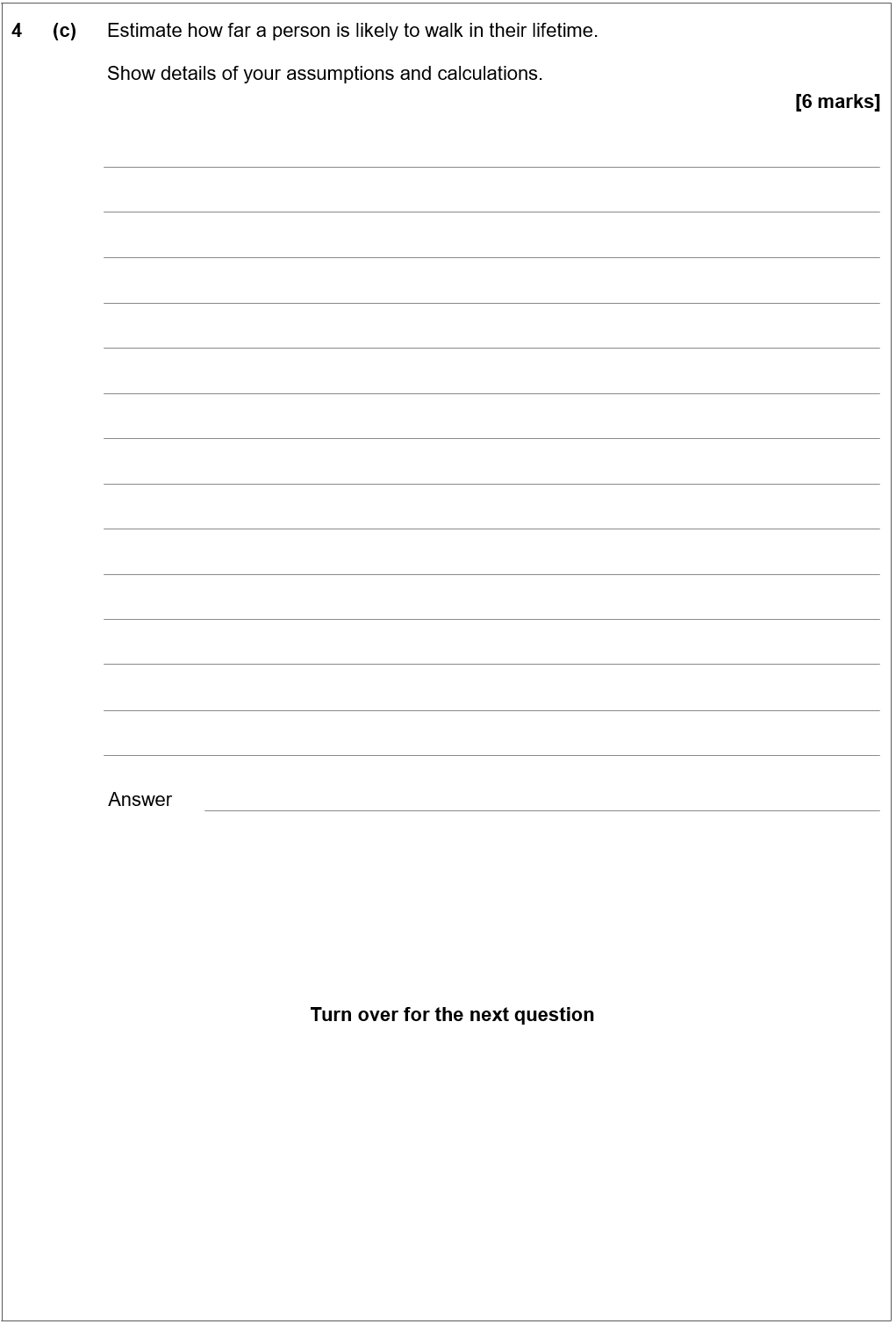 Specimen – Question 7b 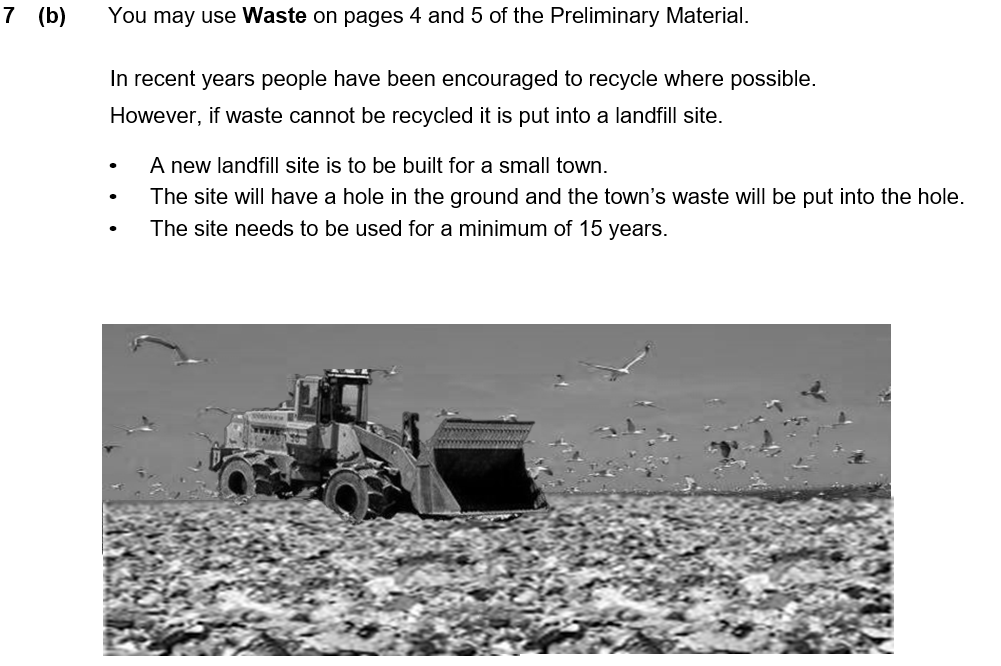 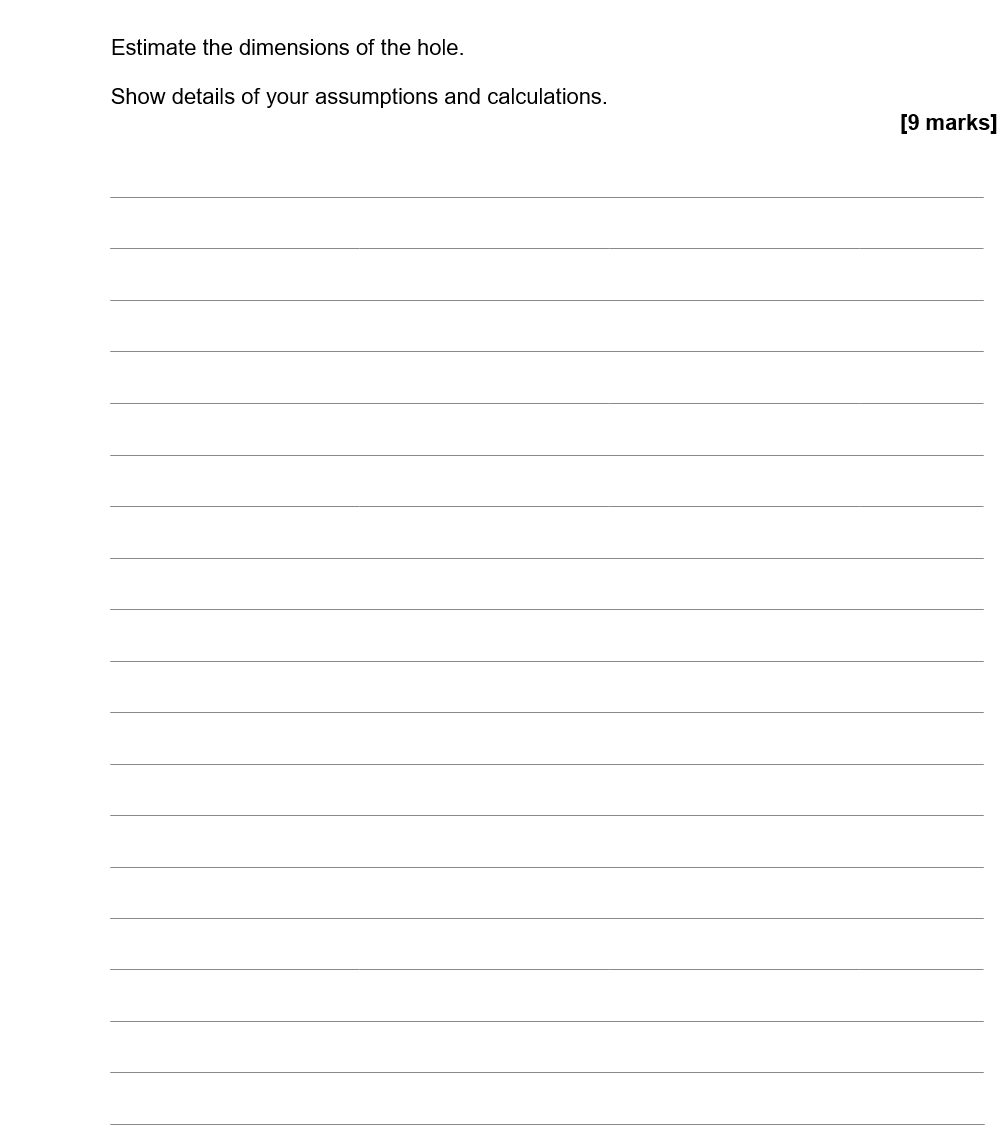 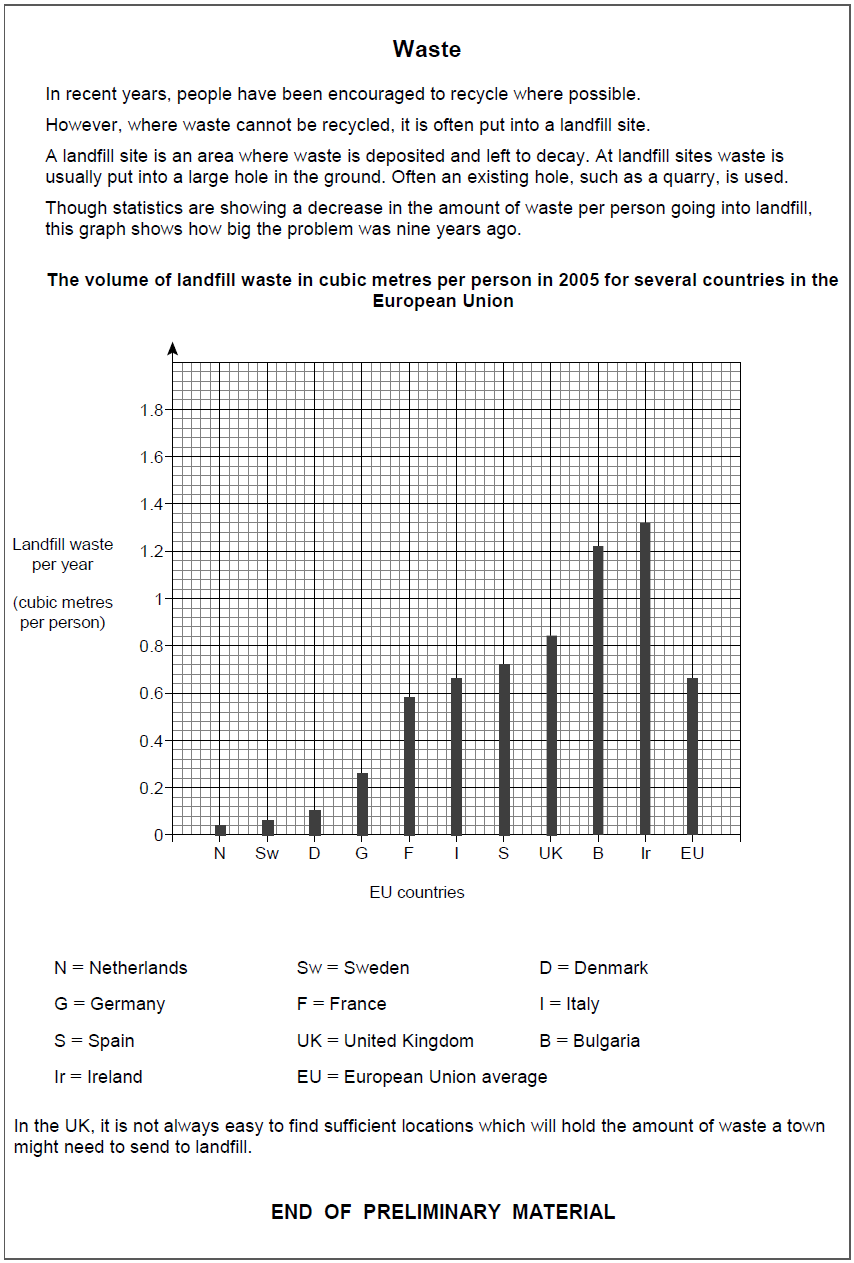 June 16 – Question 3a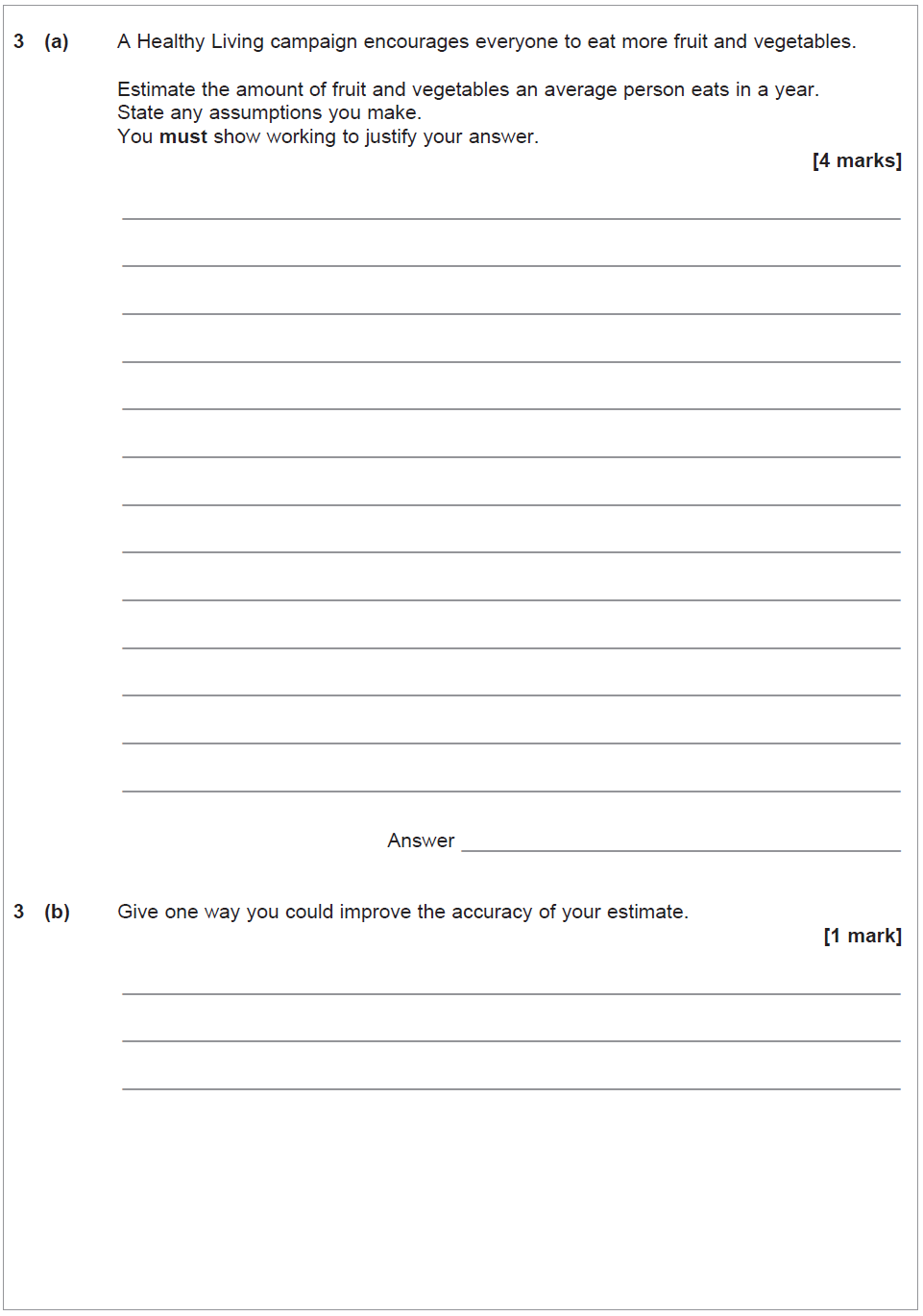 June 16 – Question 9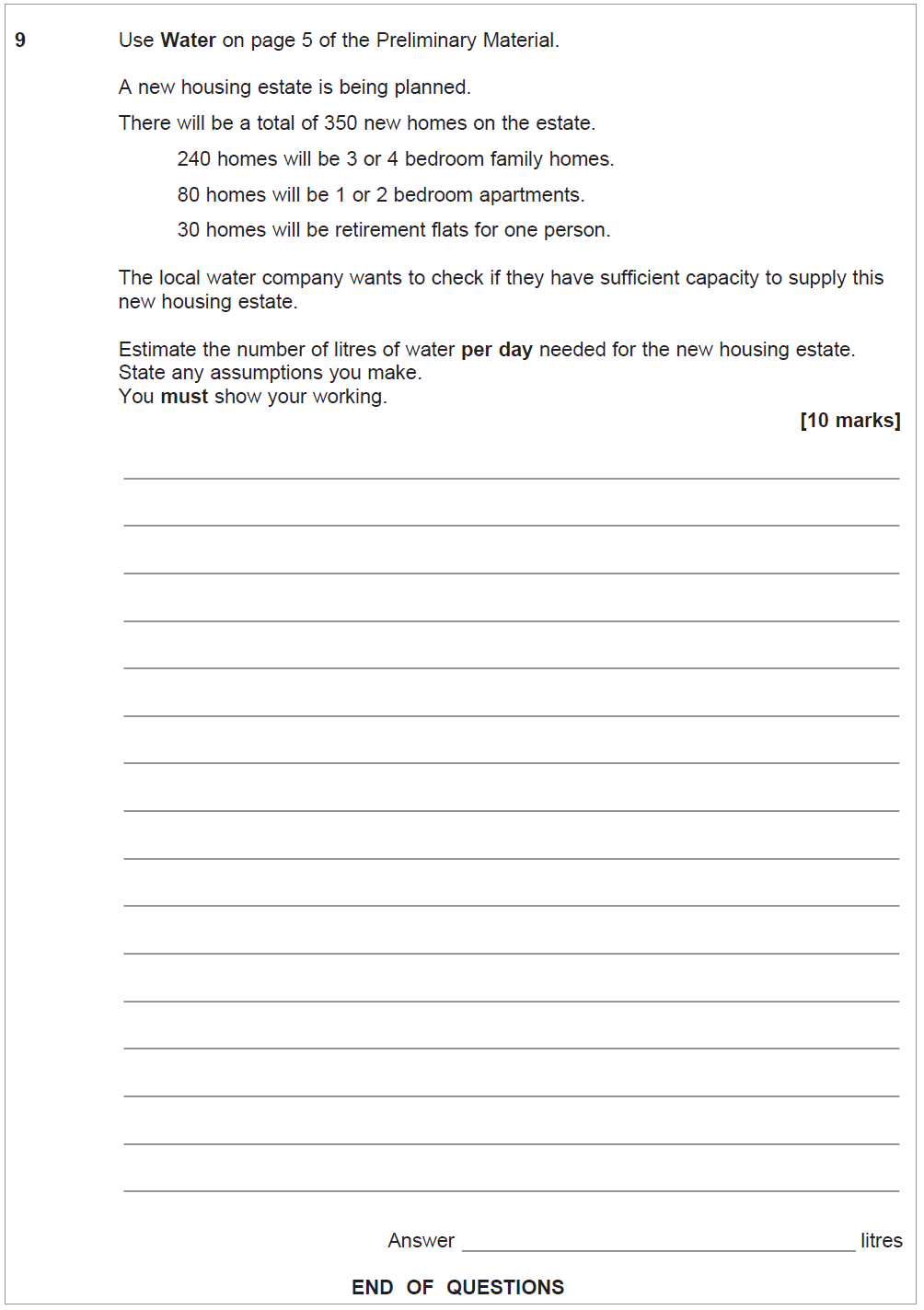 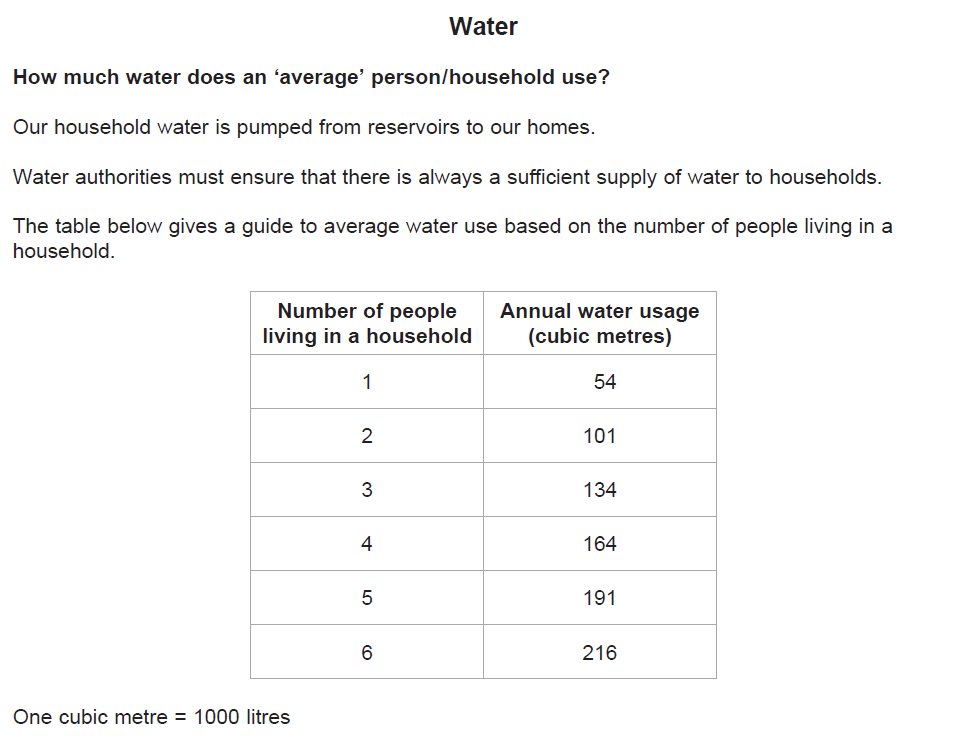 June 17 – Question 4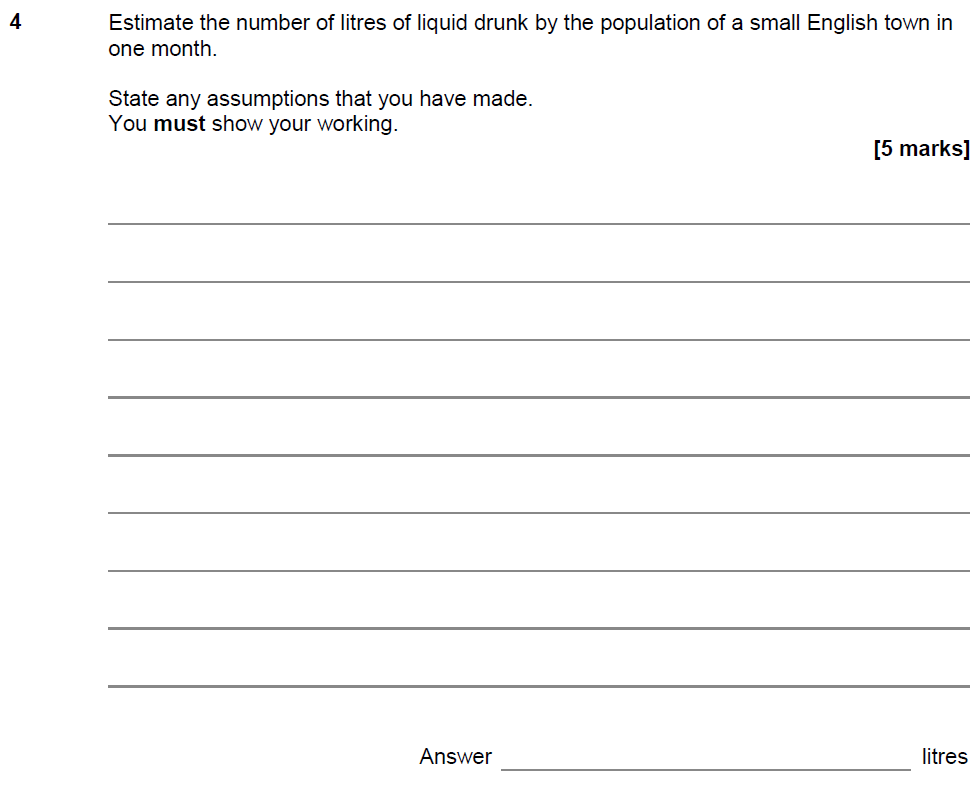 June 17 – Question 10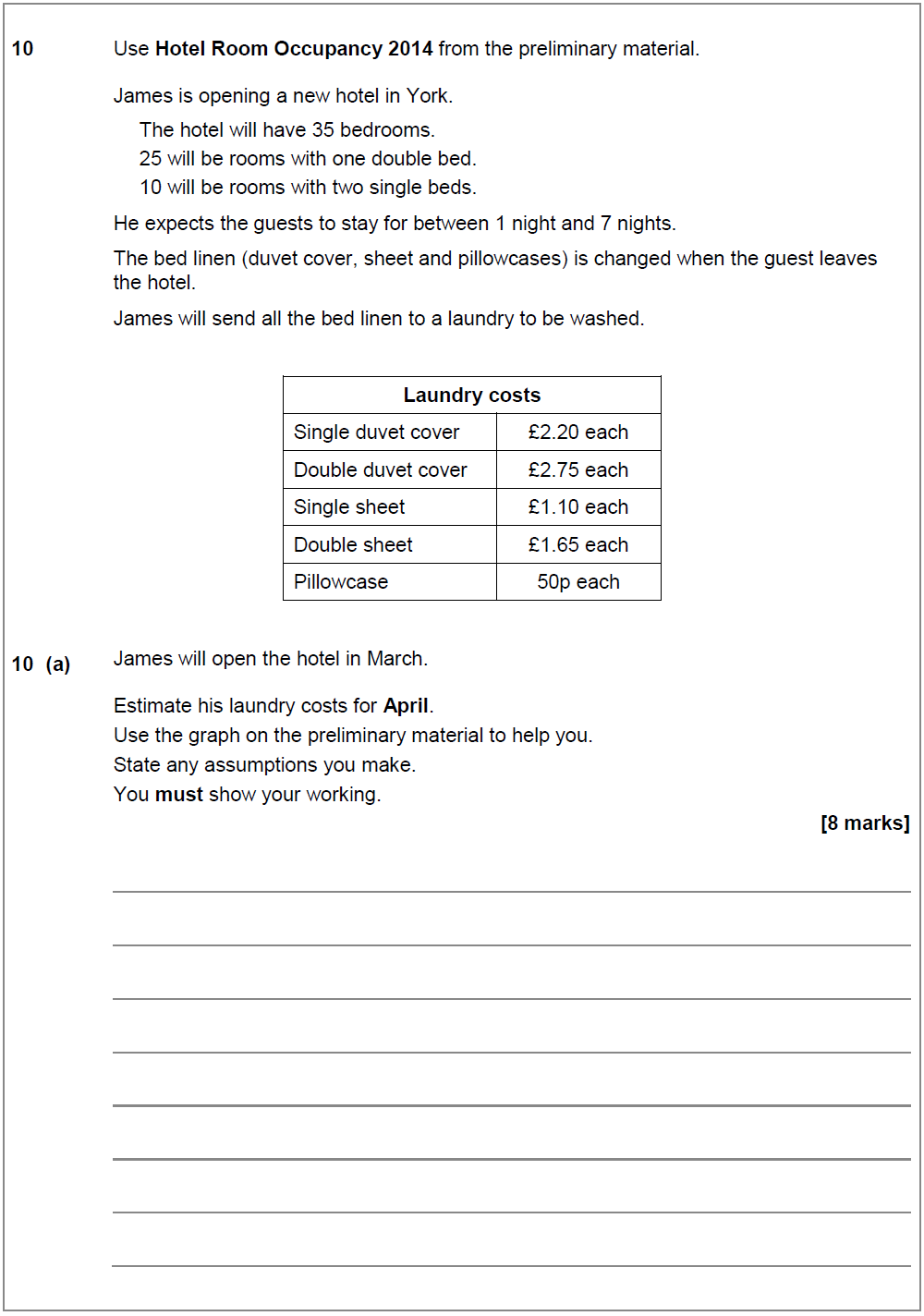 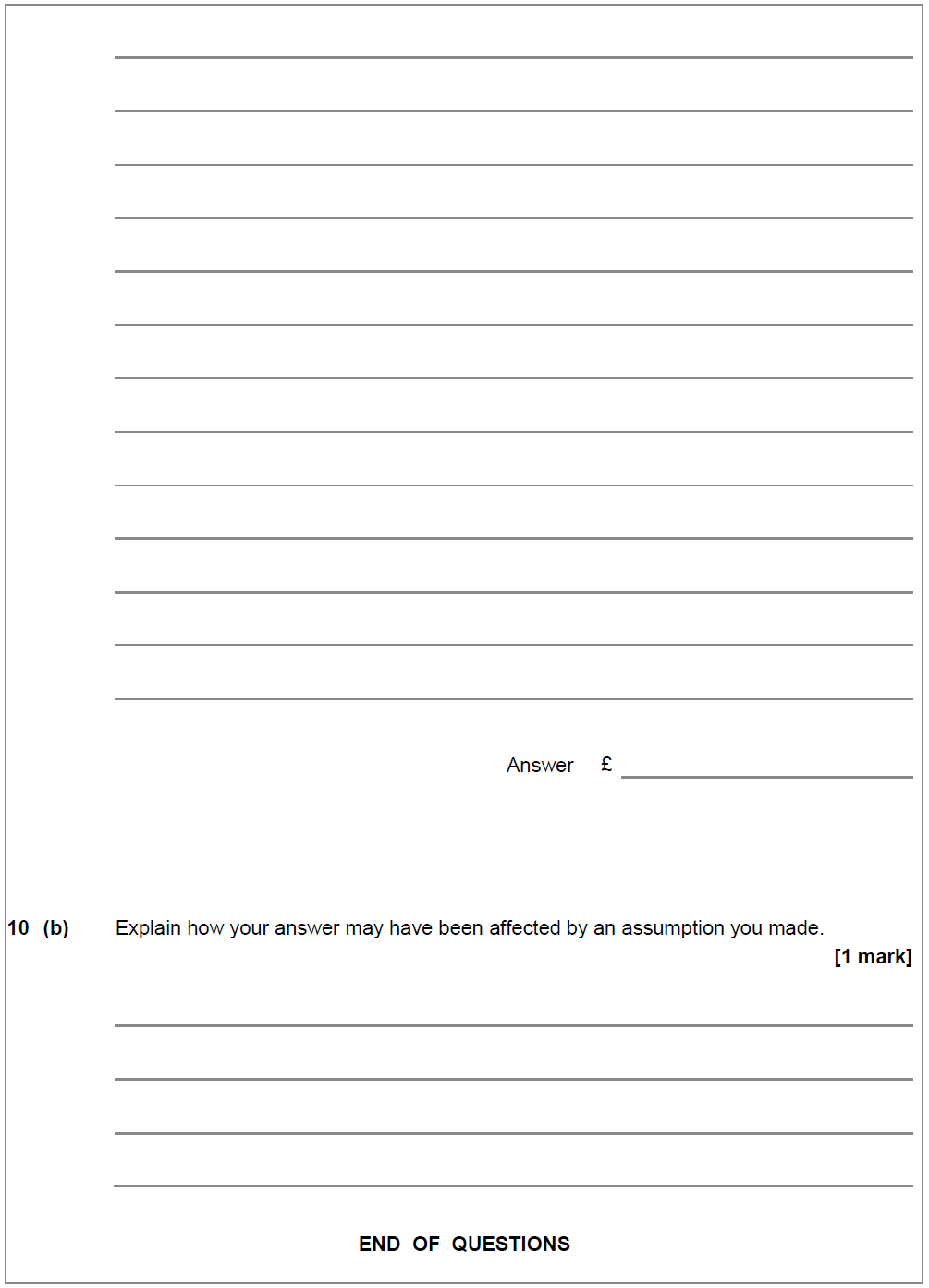 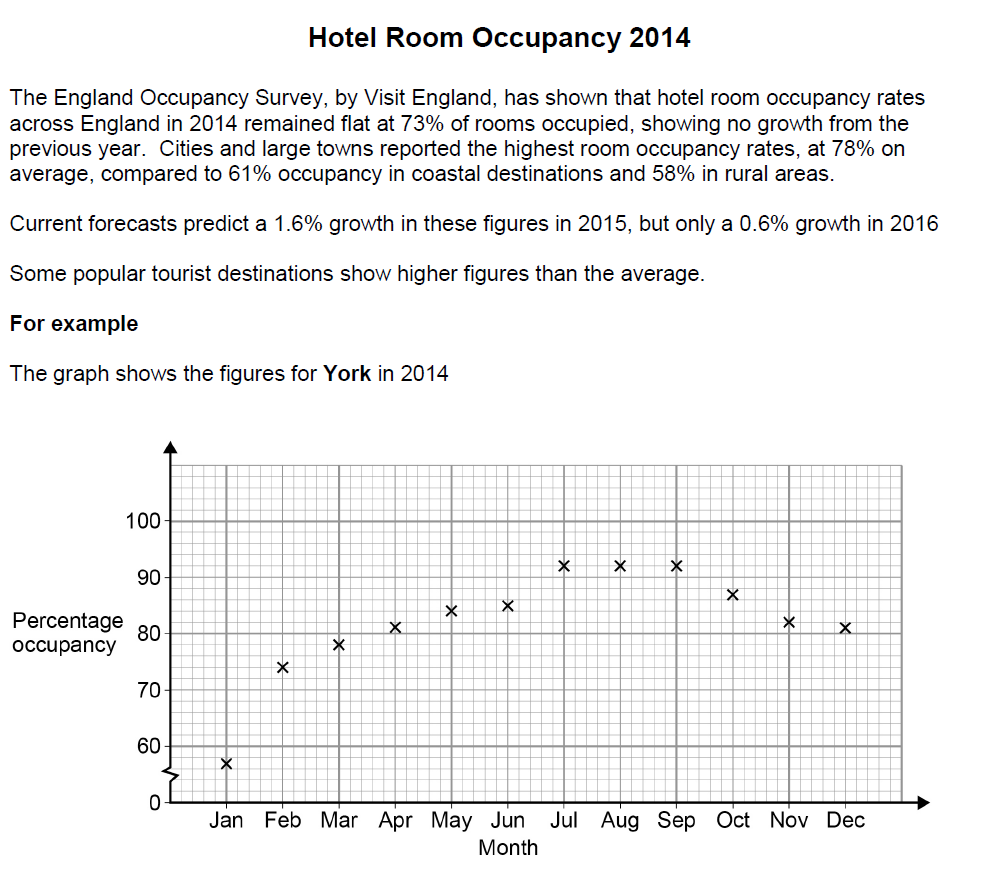 Payslip calculationsSpecimen – Question 3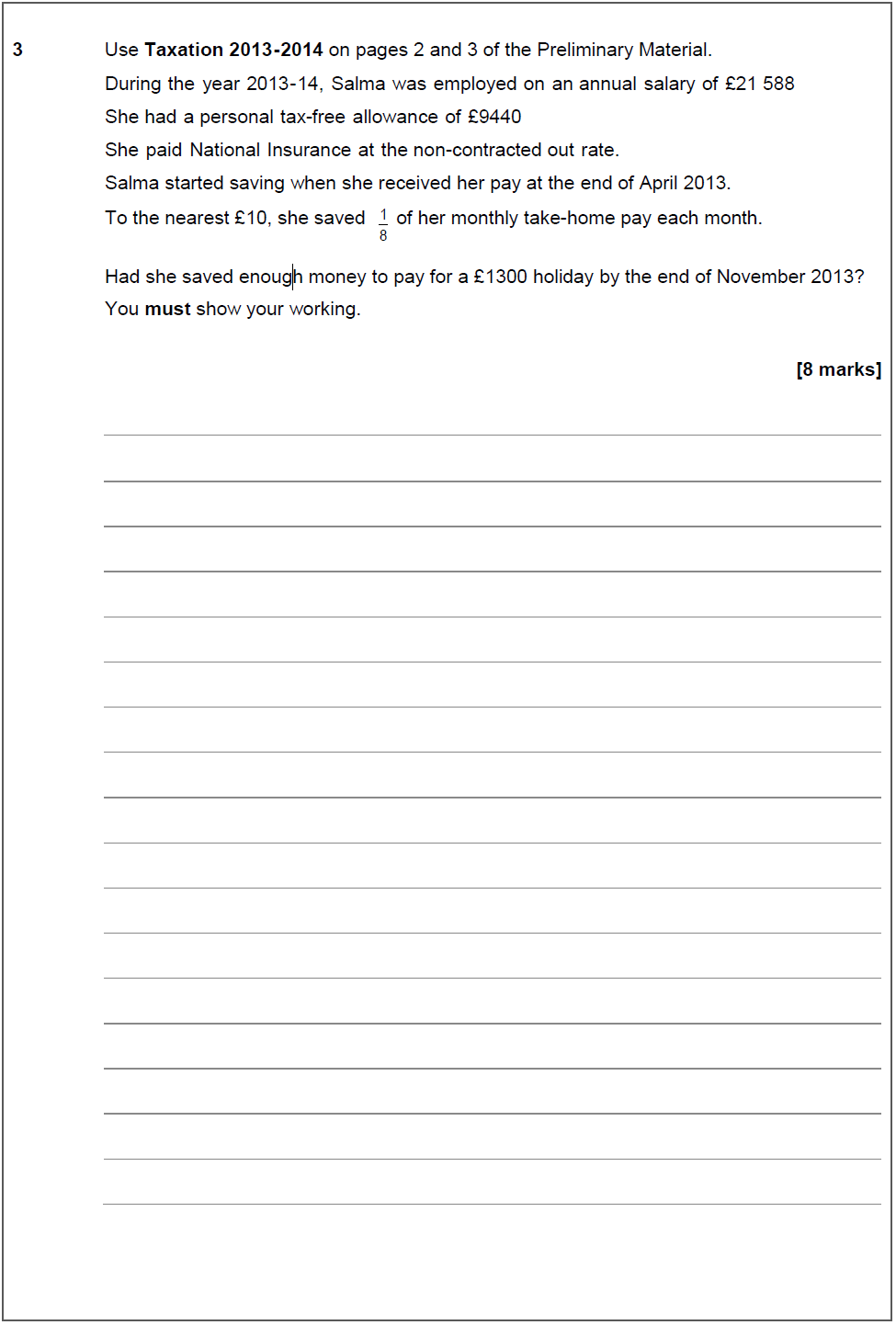 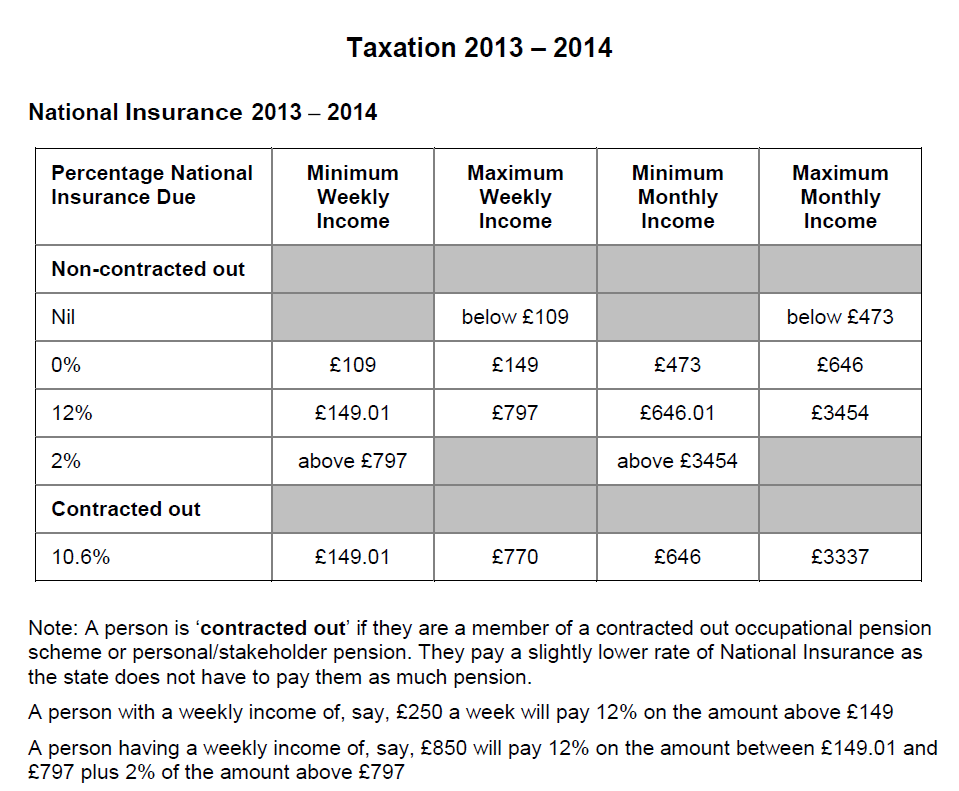 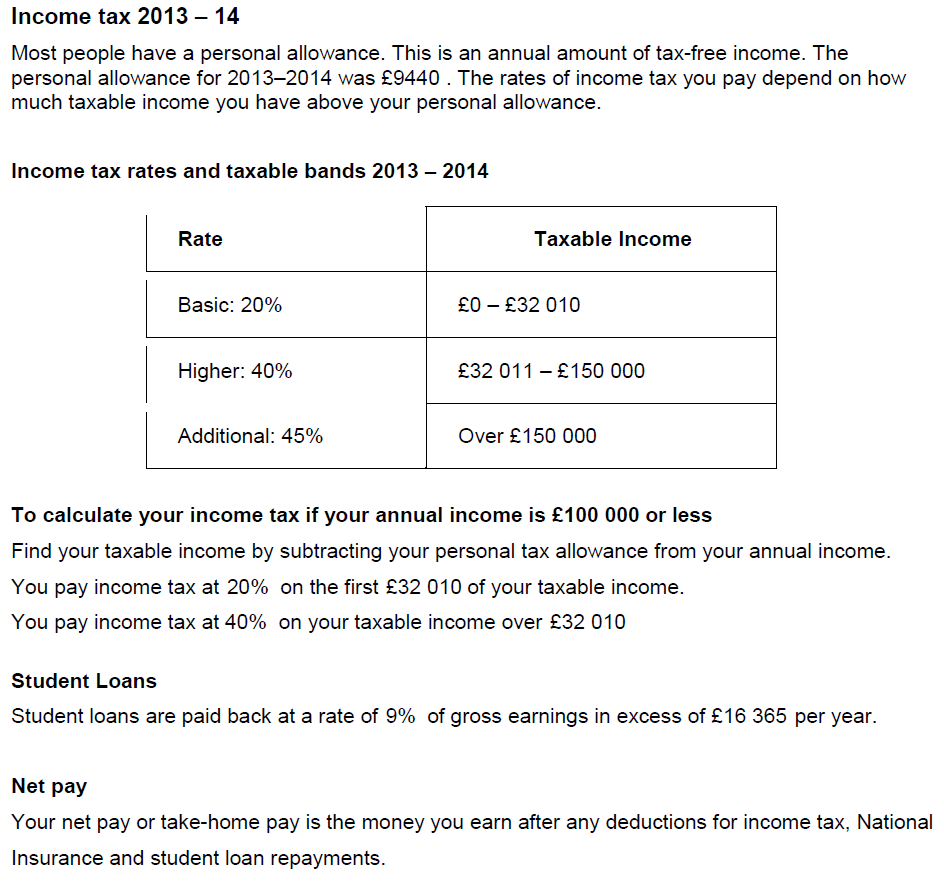 Specimen – Question 5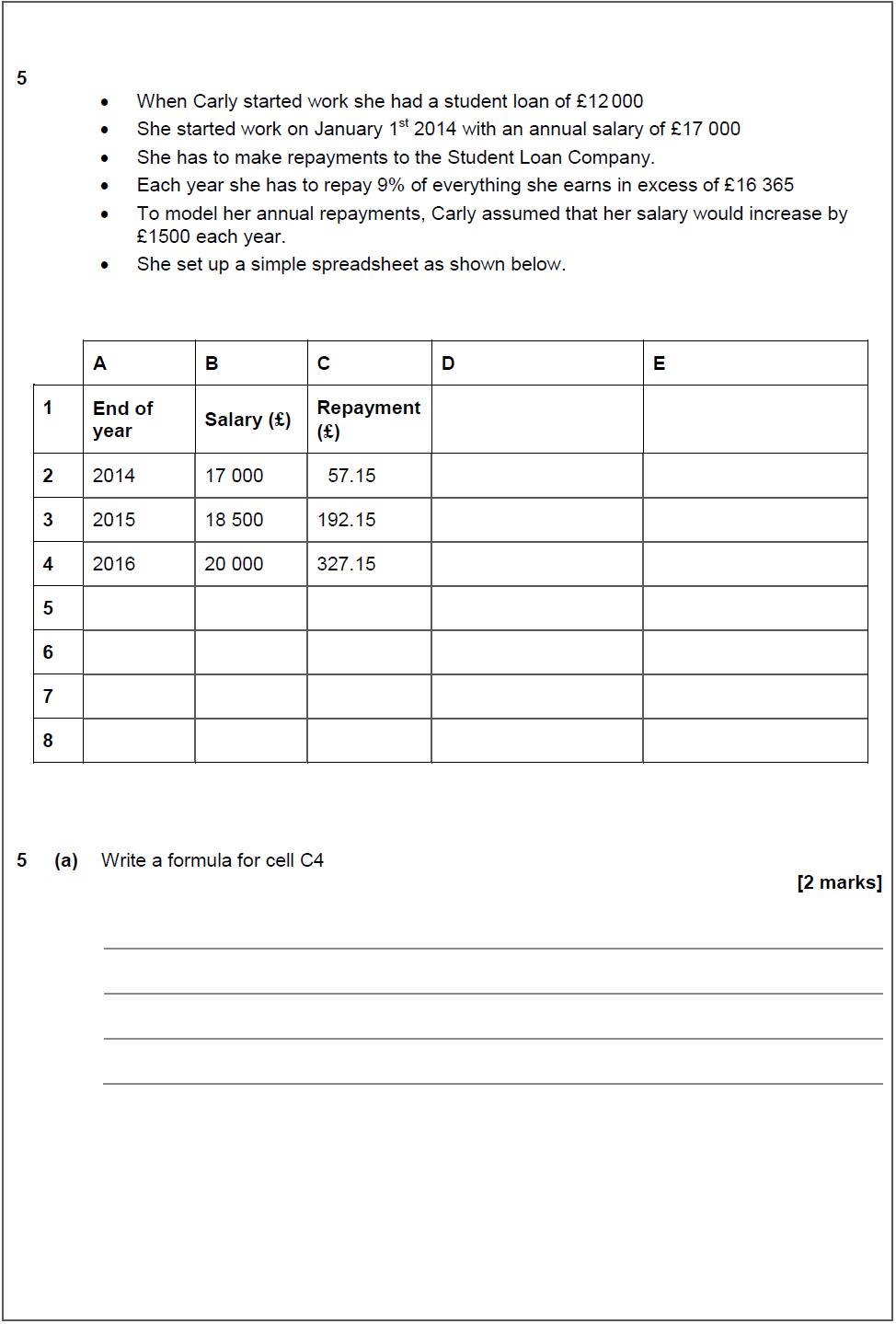 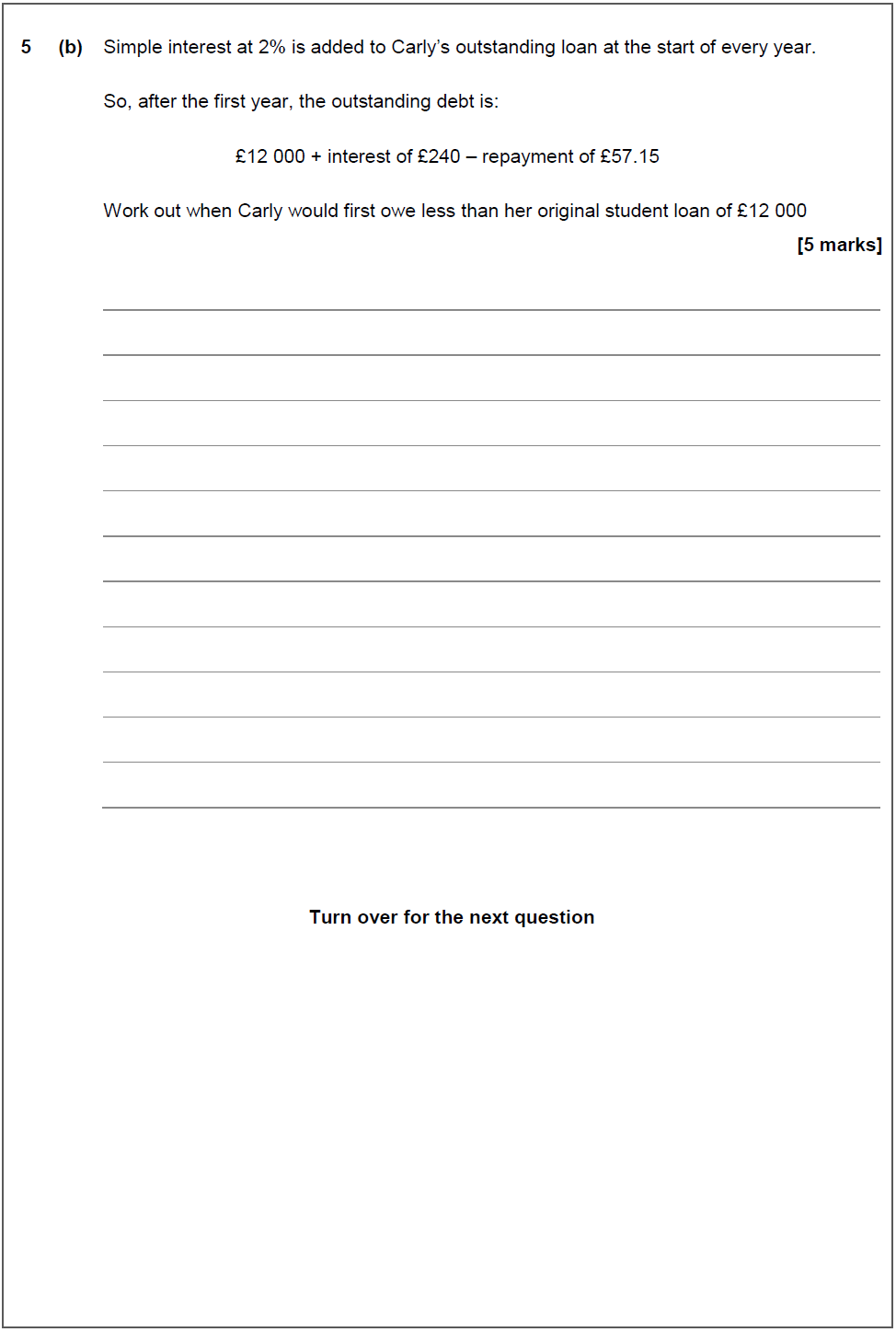 June 16 – Question 6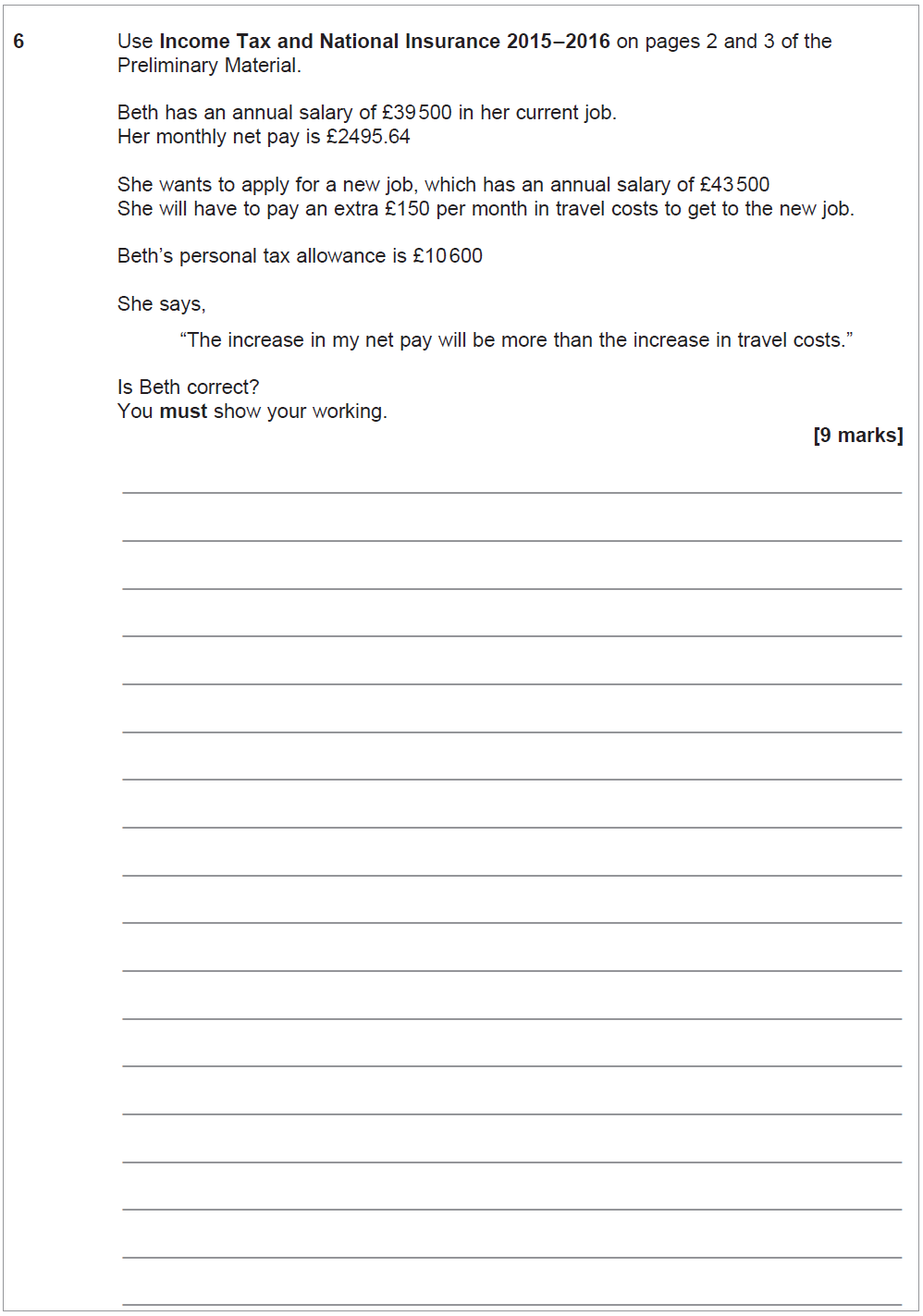 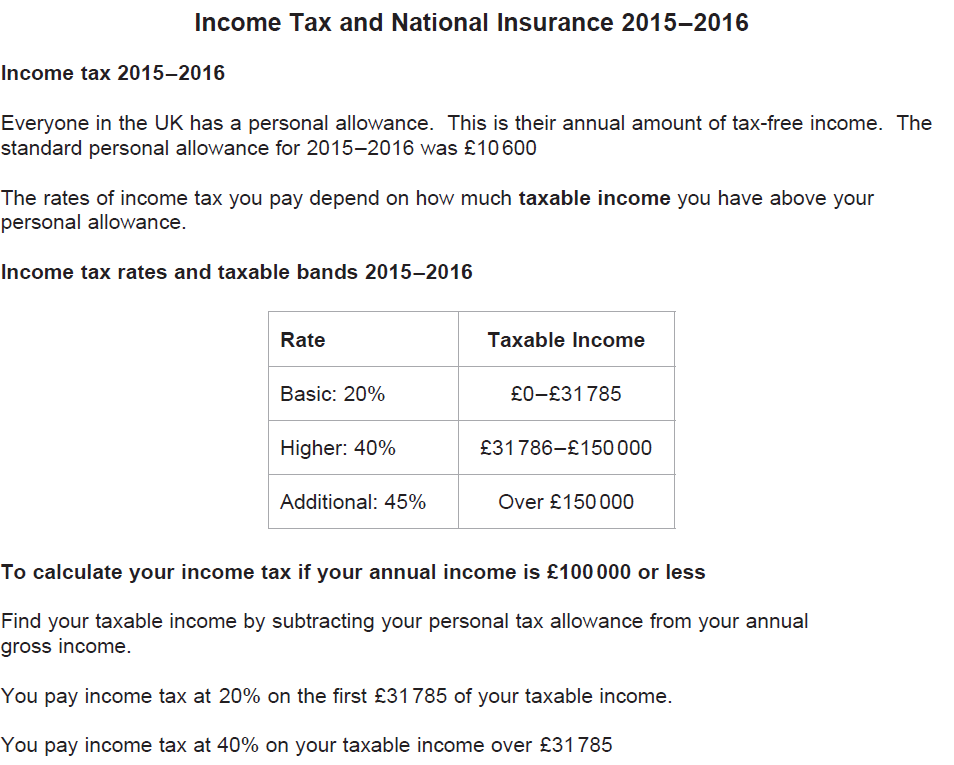 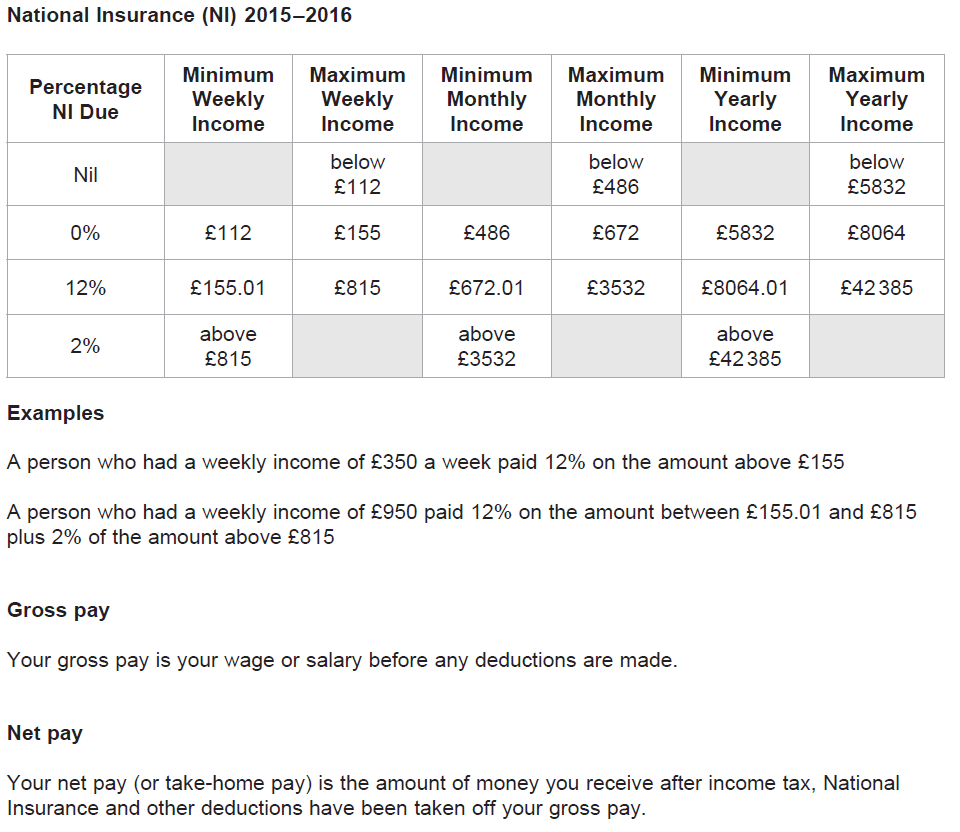 June 16 – Question 8 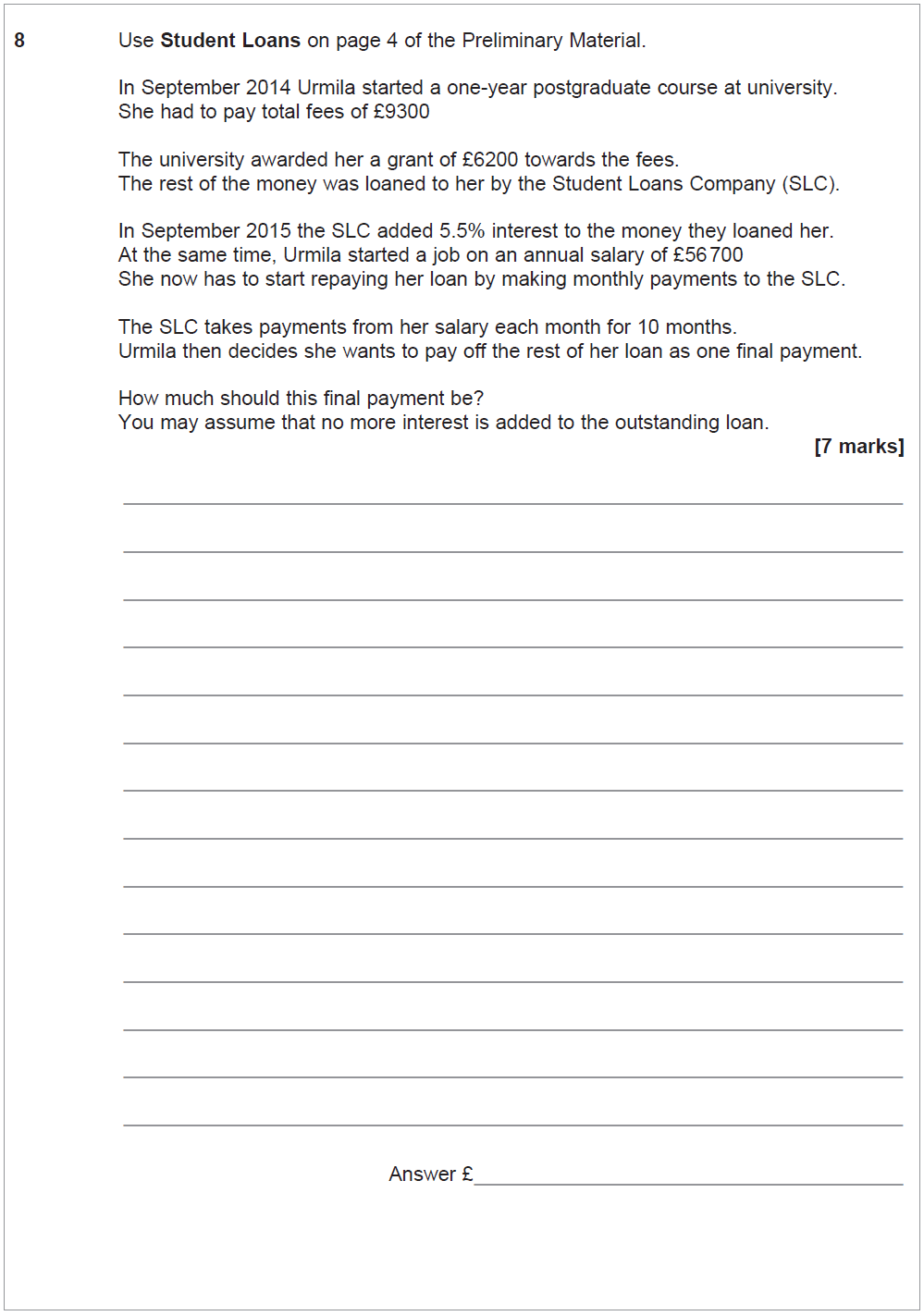 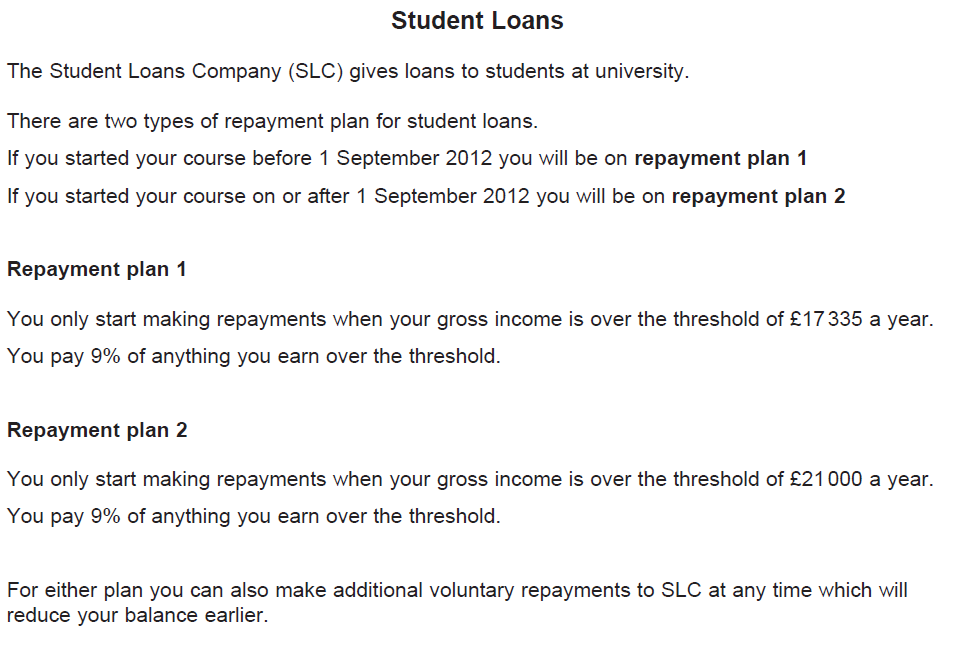 June 17 – Question 8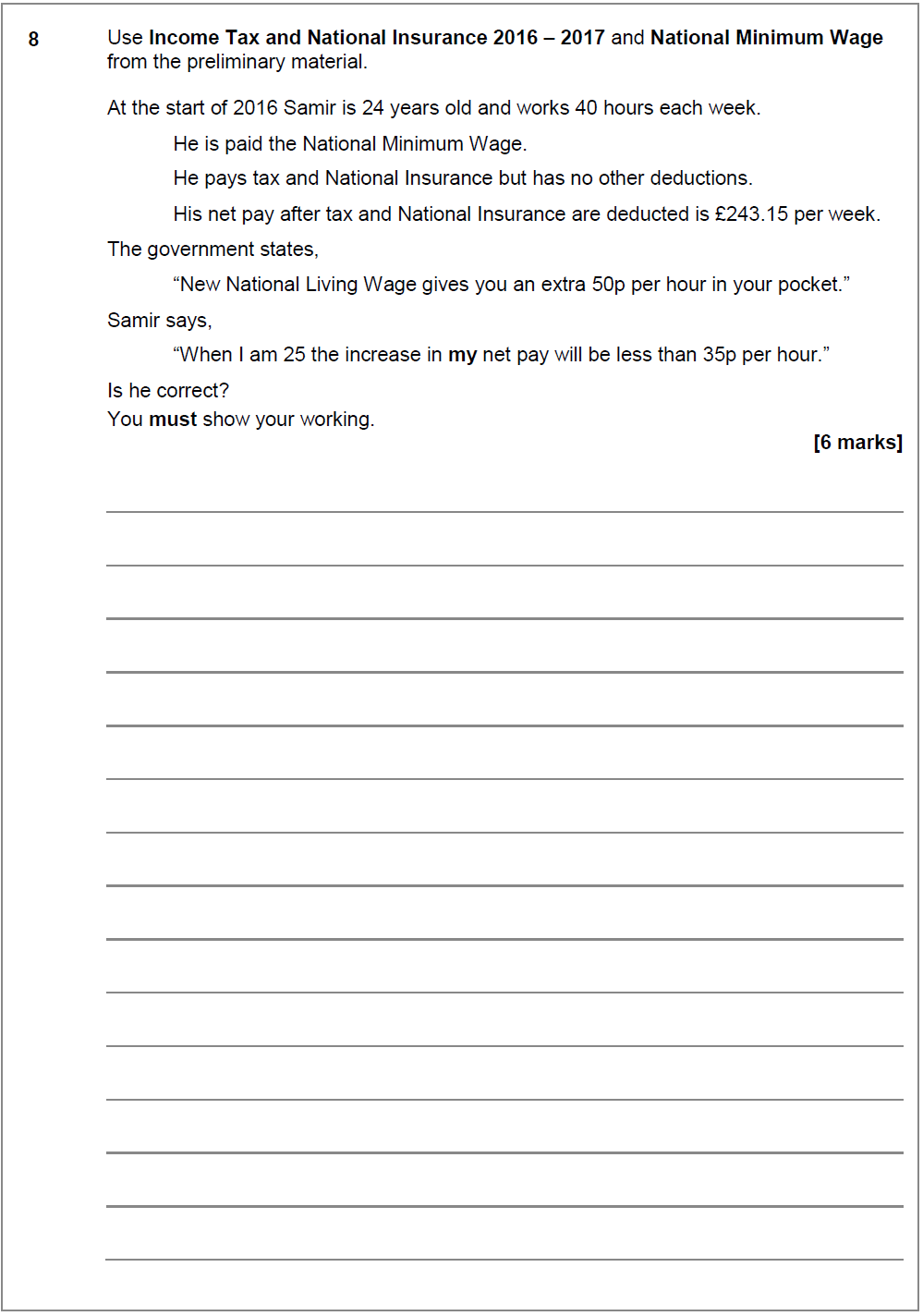 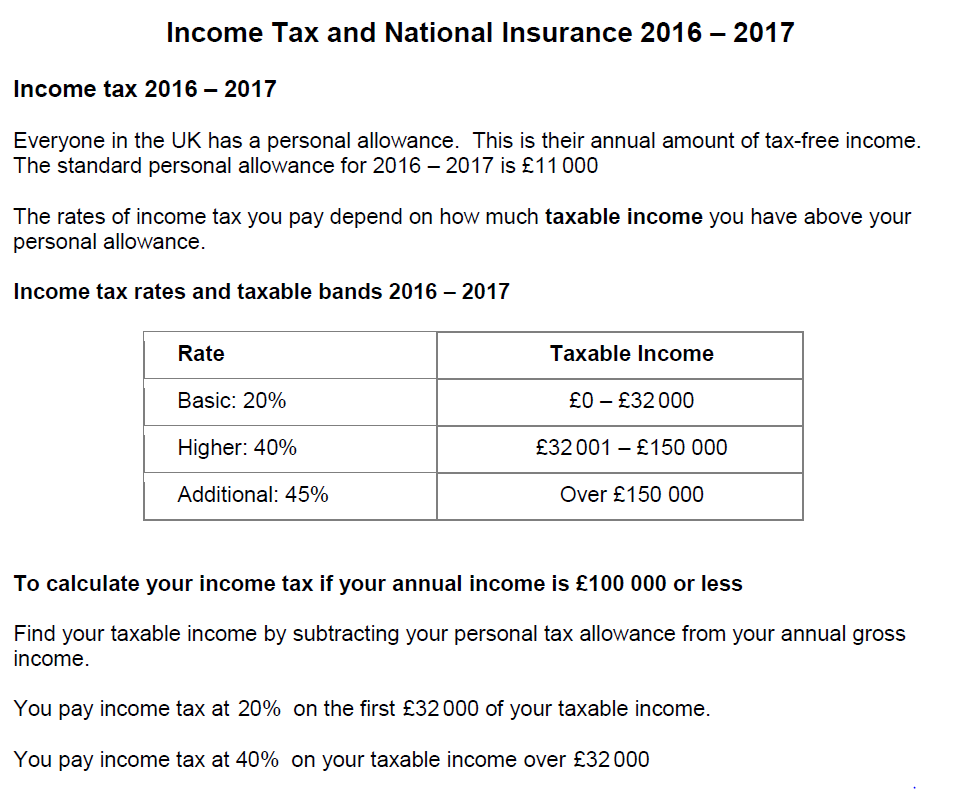 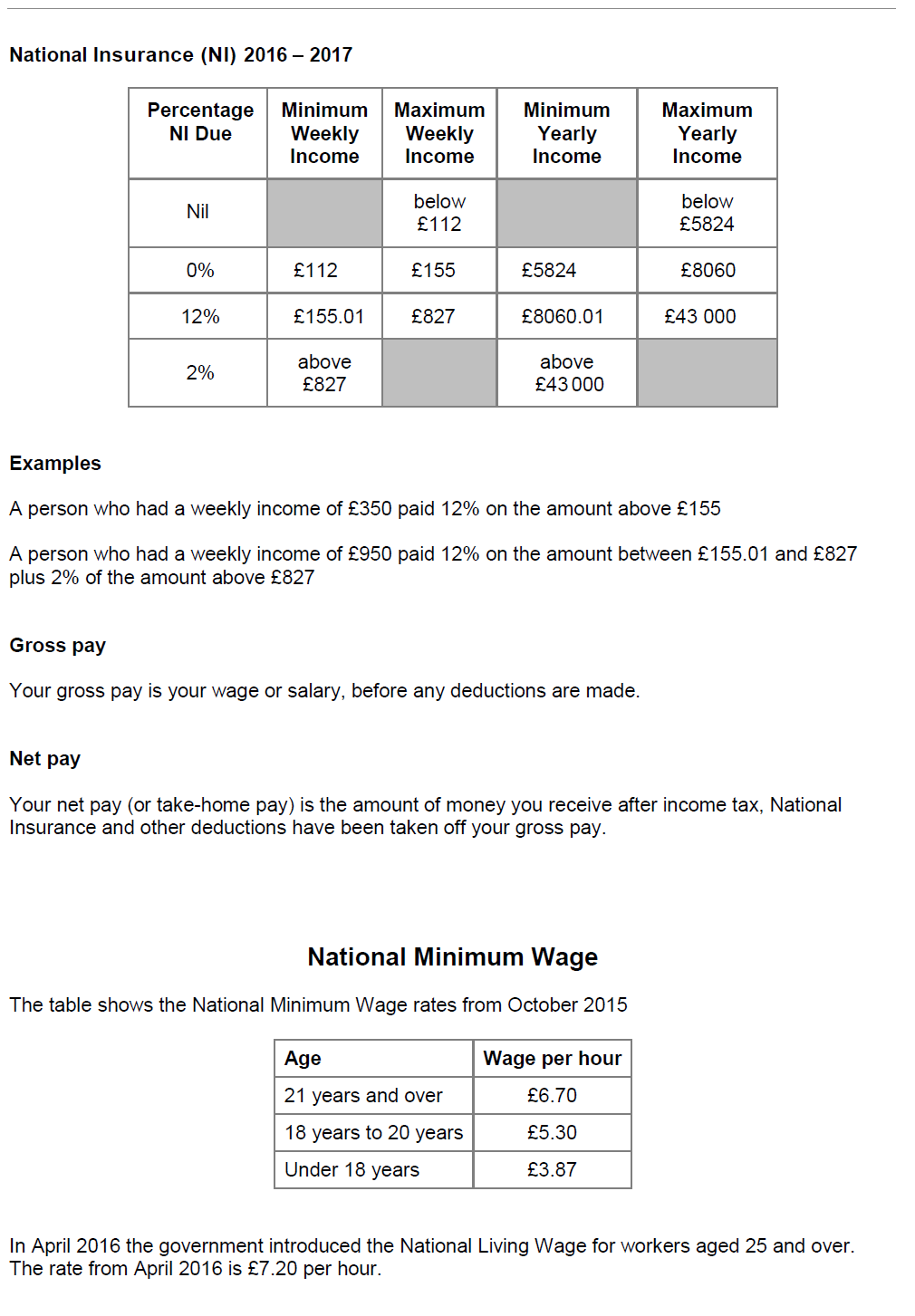 Data and SamplingSpecimen – Question 1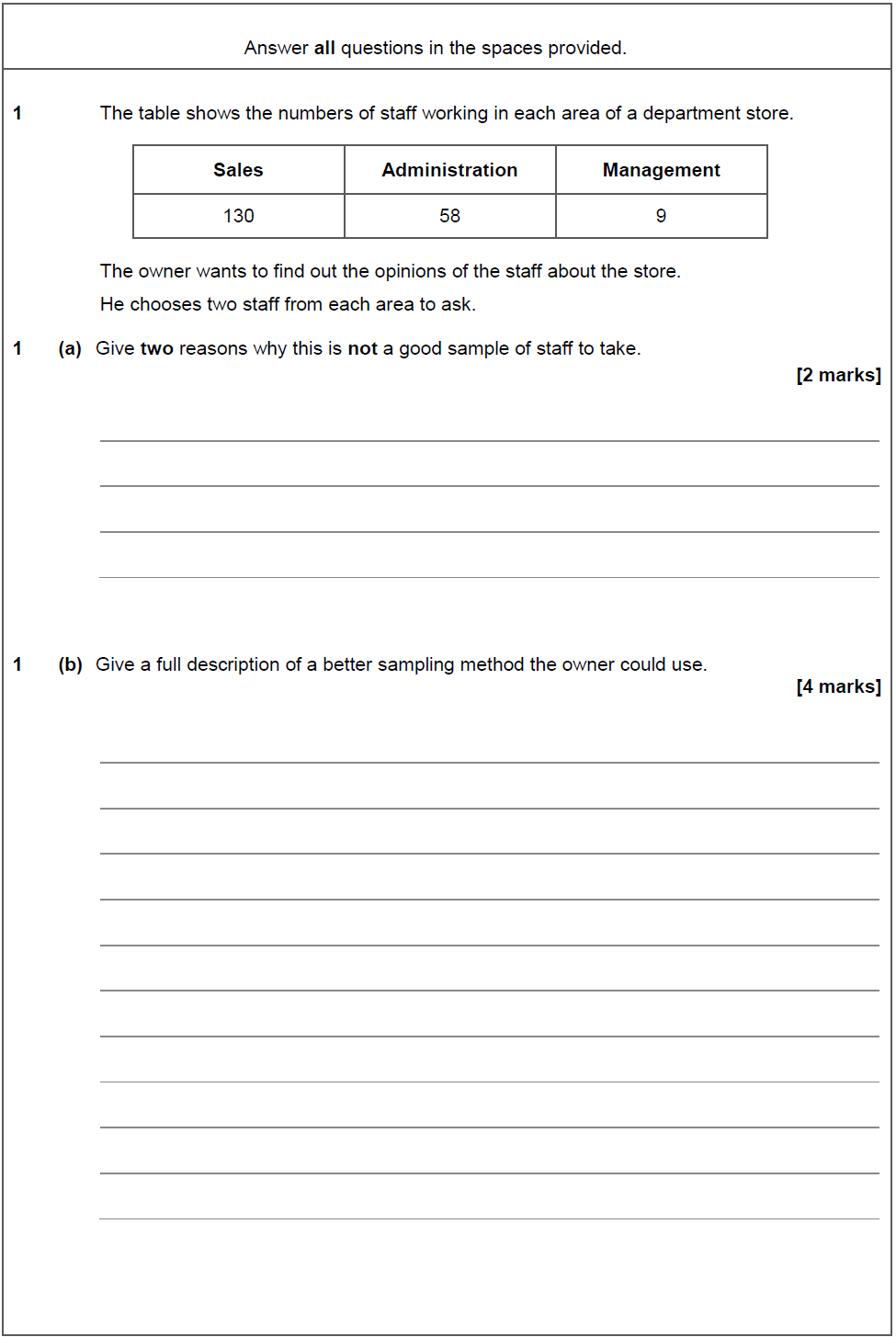 Specimen – Question 7a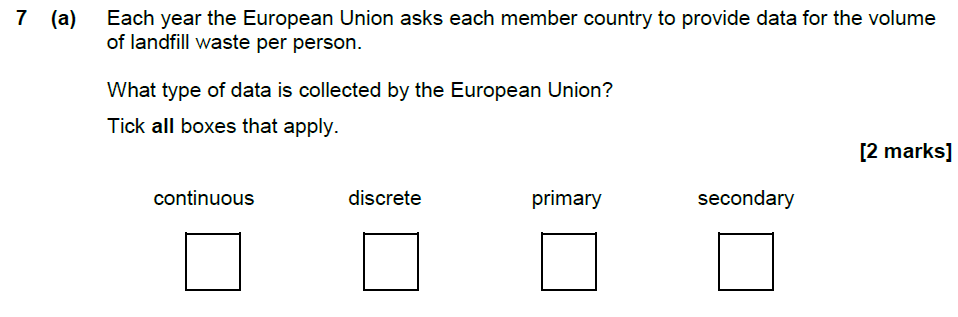 June 16 – Question 1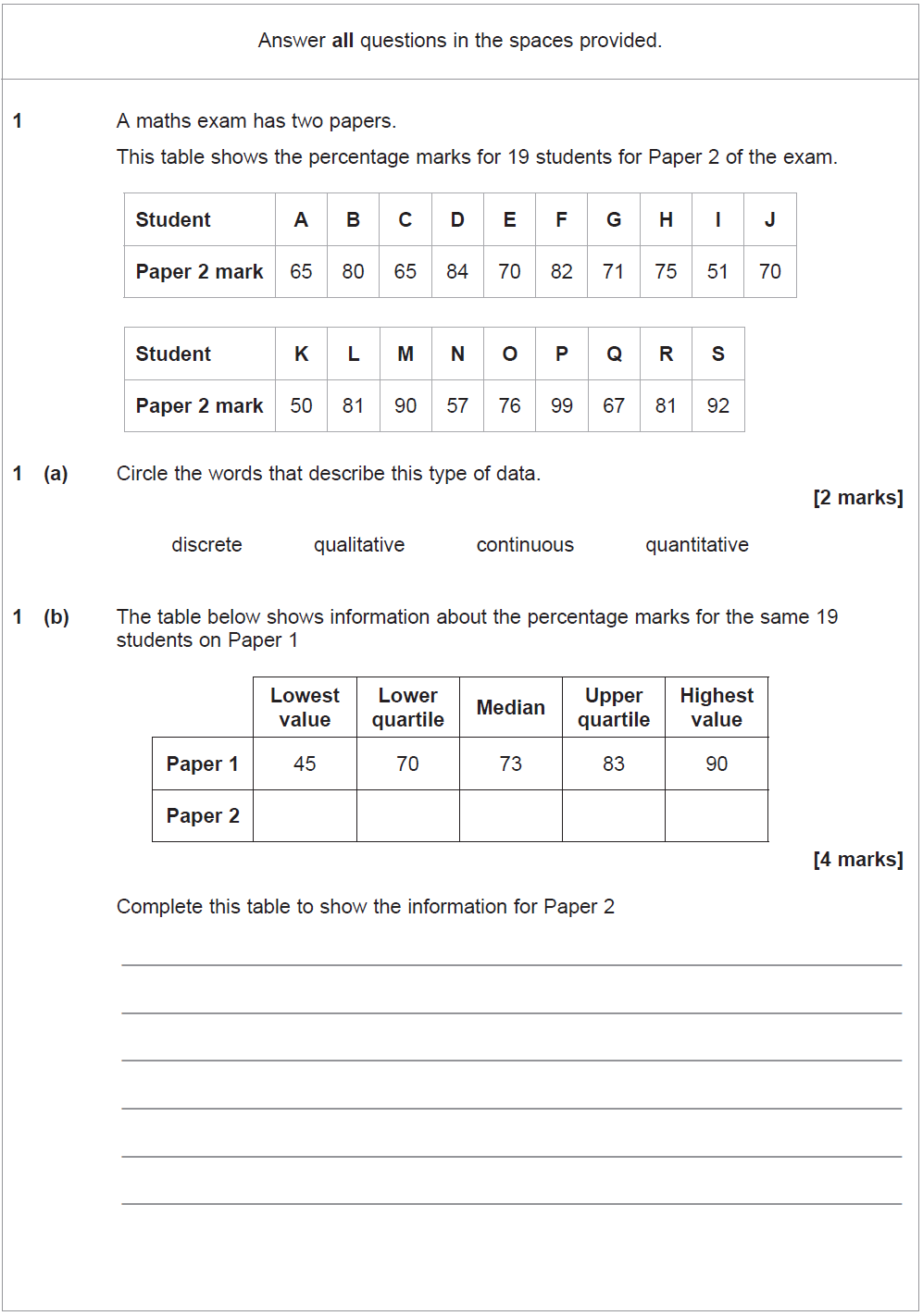 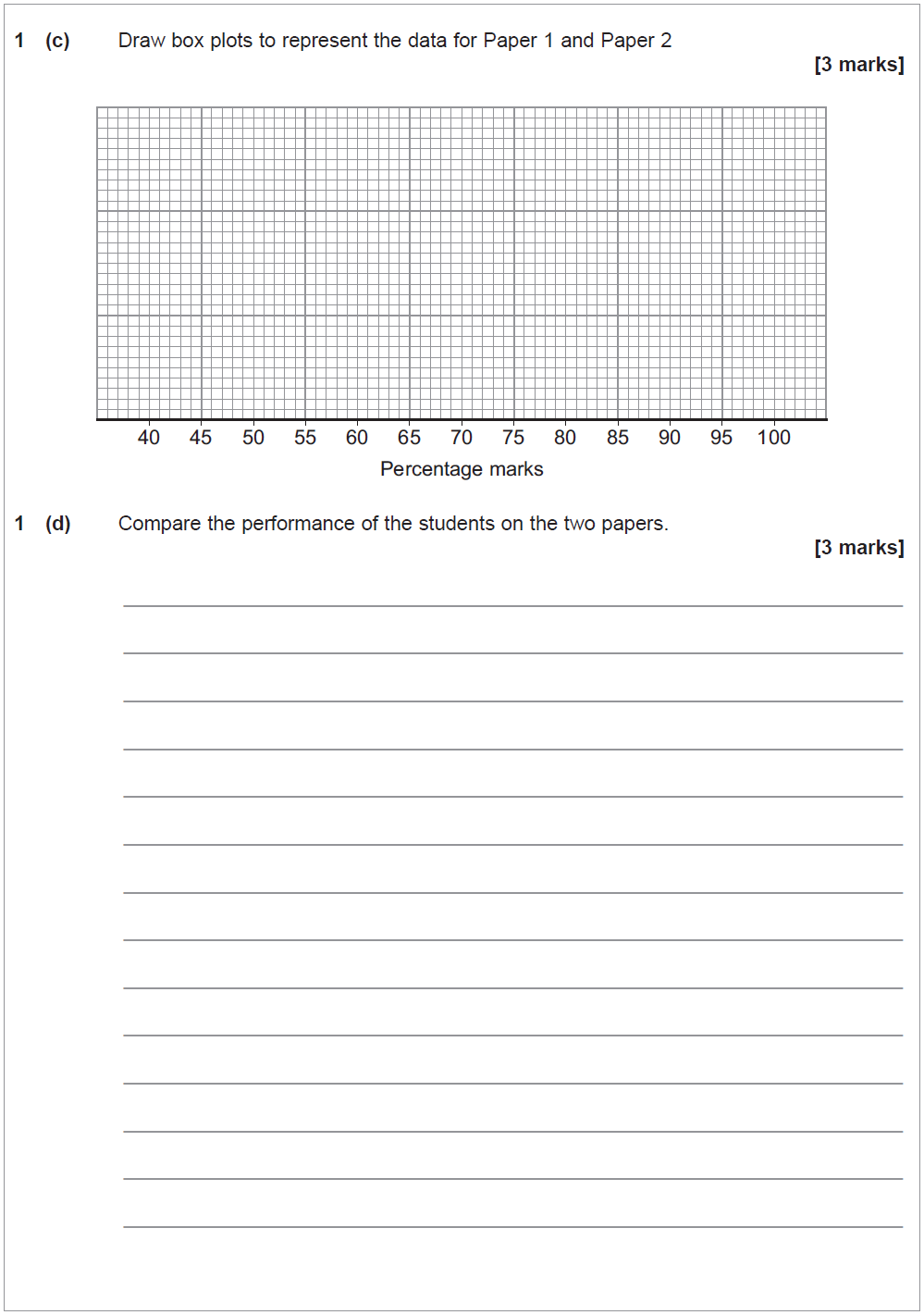 June 16 – Question 4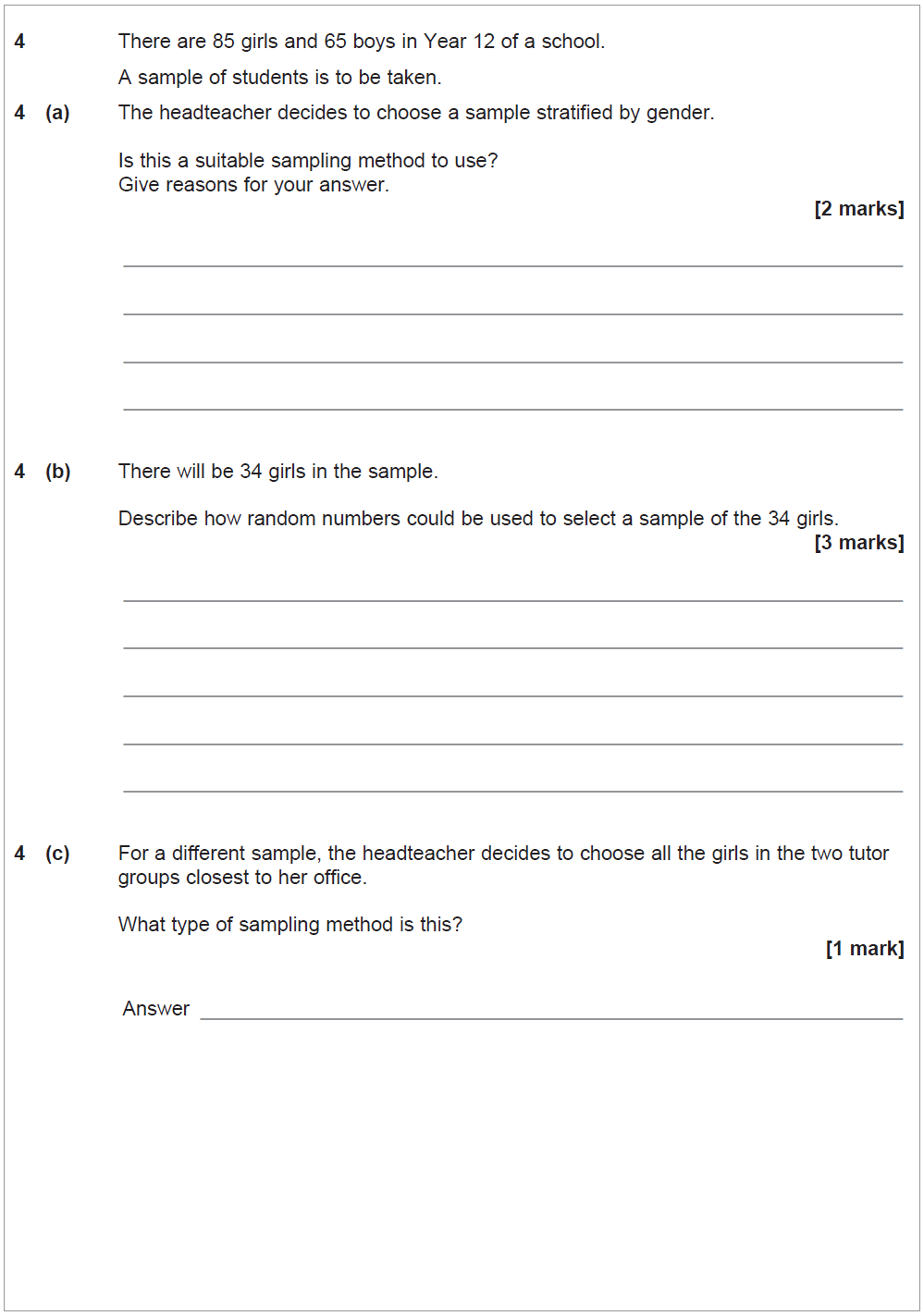 June 17 – Question 5a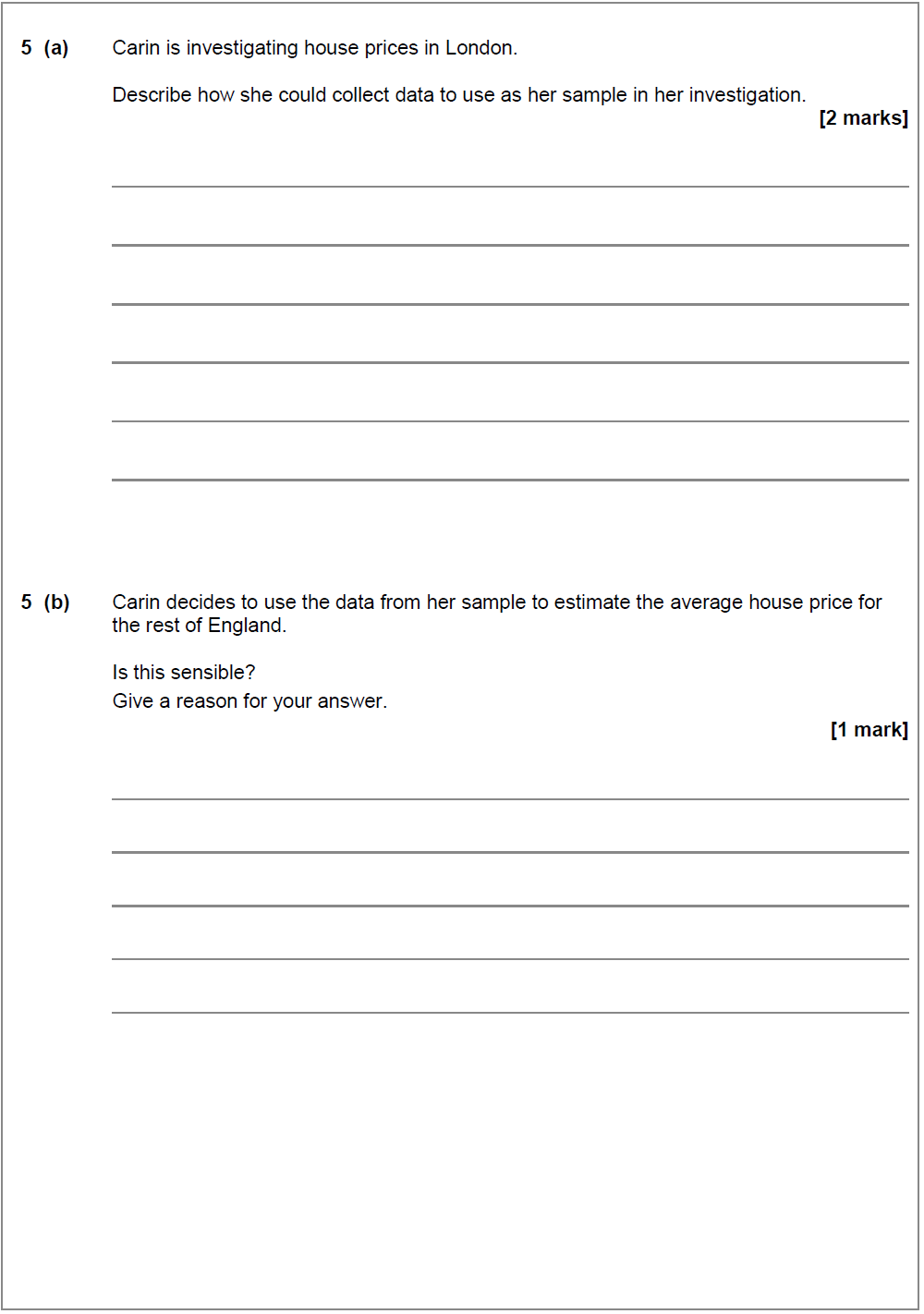 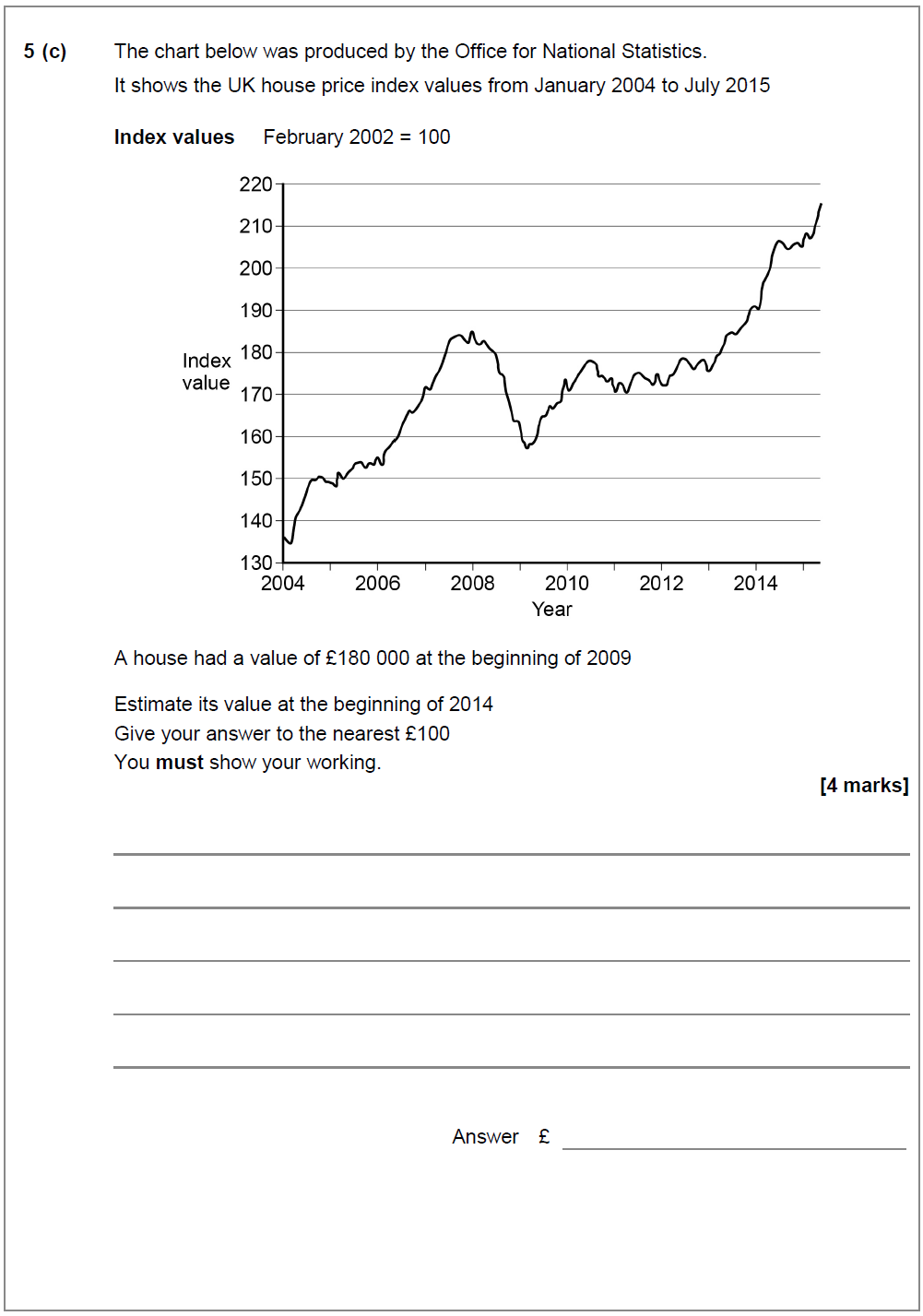 AER and interest ratesSpecimen – Question 2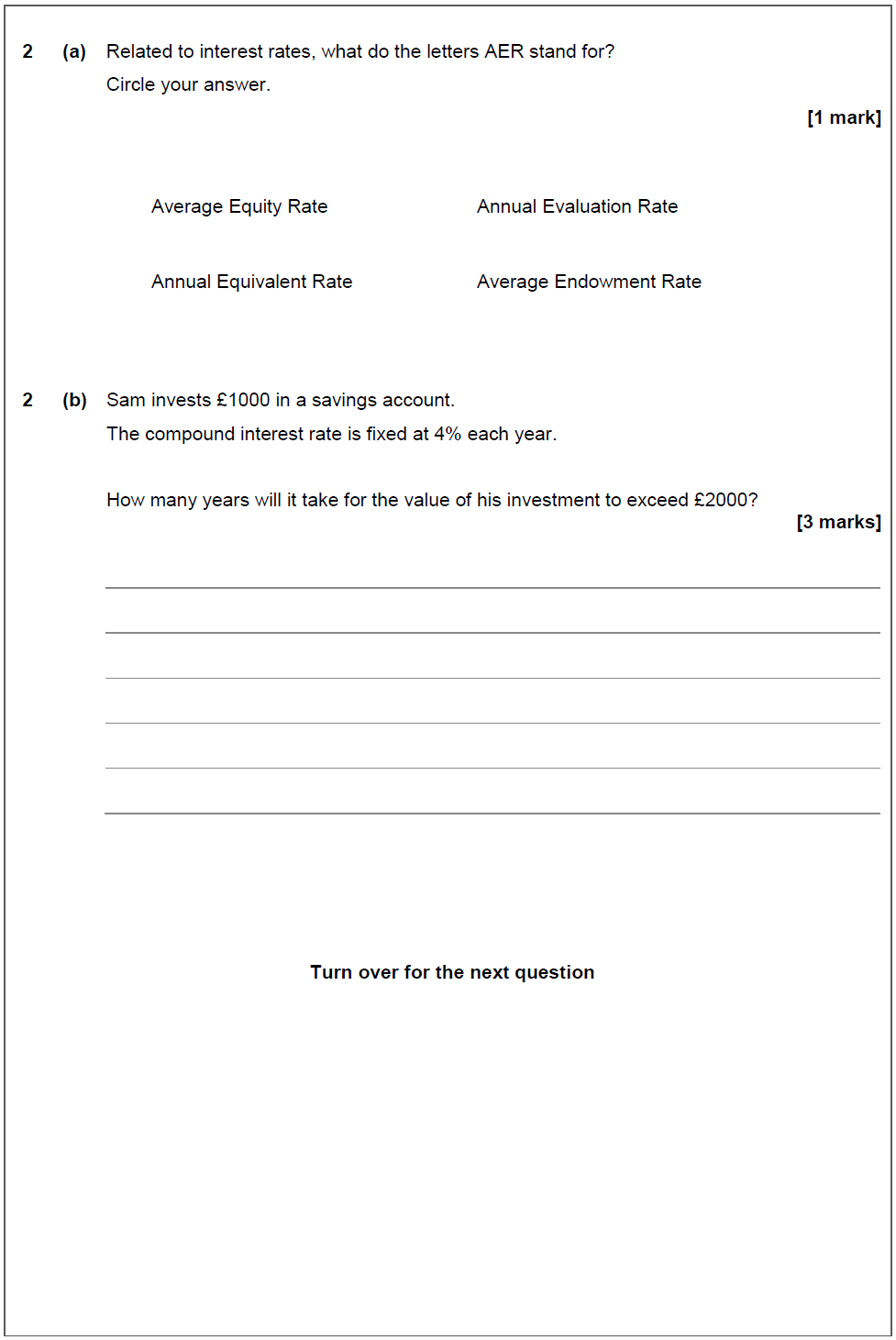 June 16 – Question 2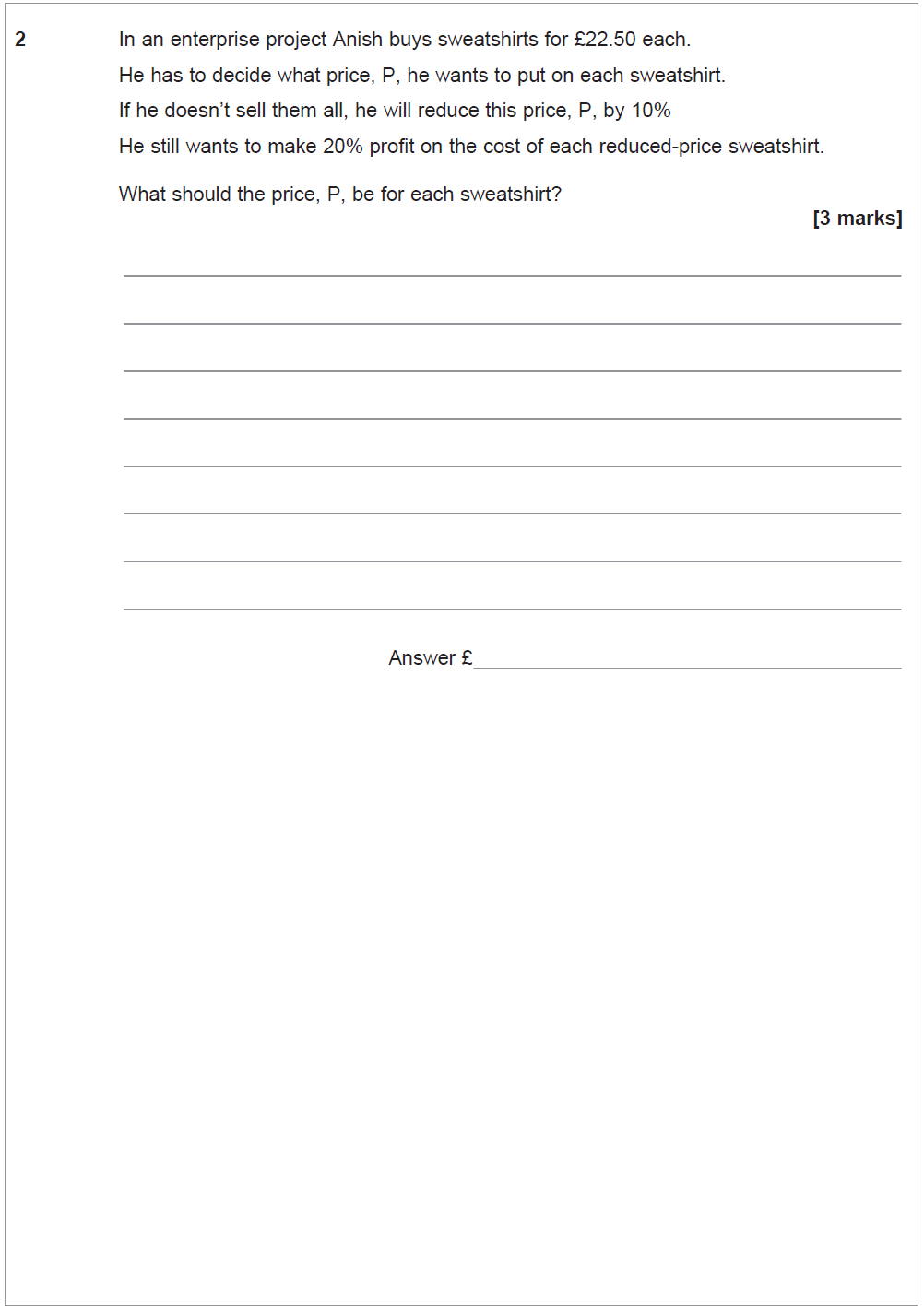 June 16 – Question 5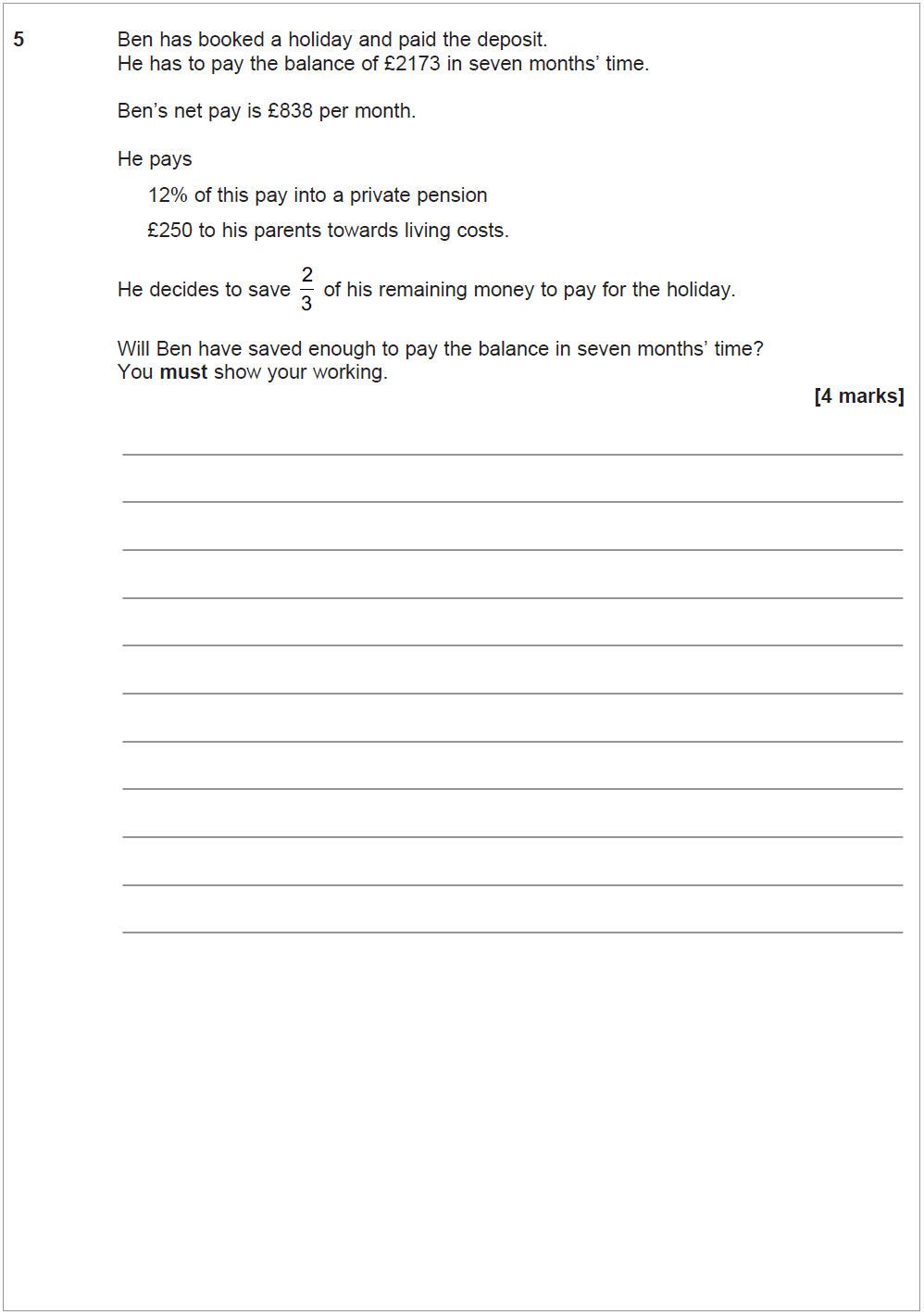 June 16 – Question 8 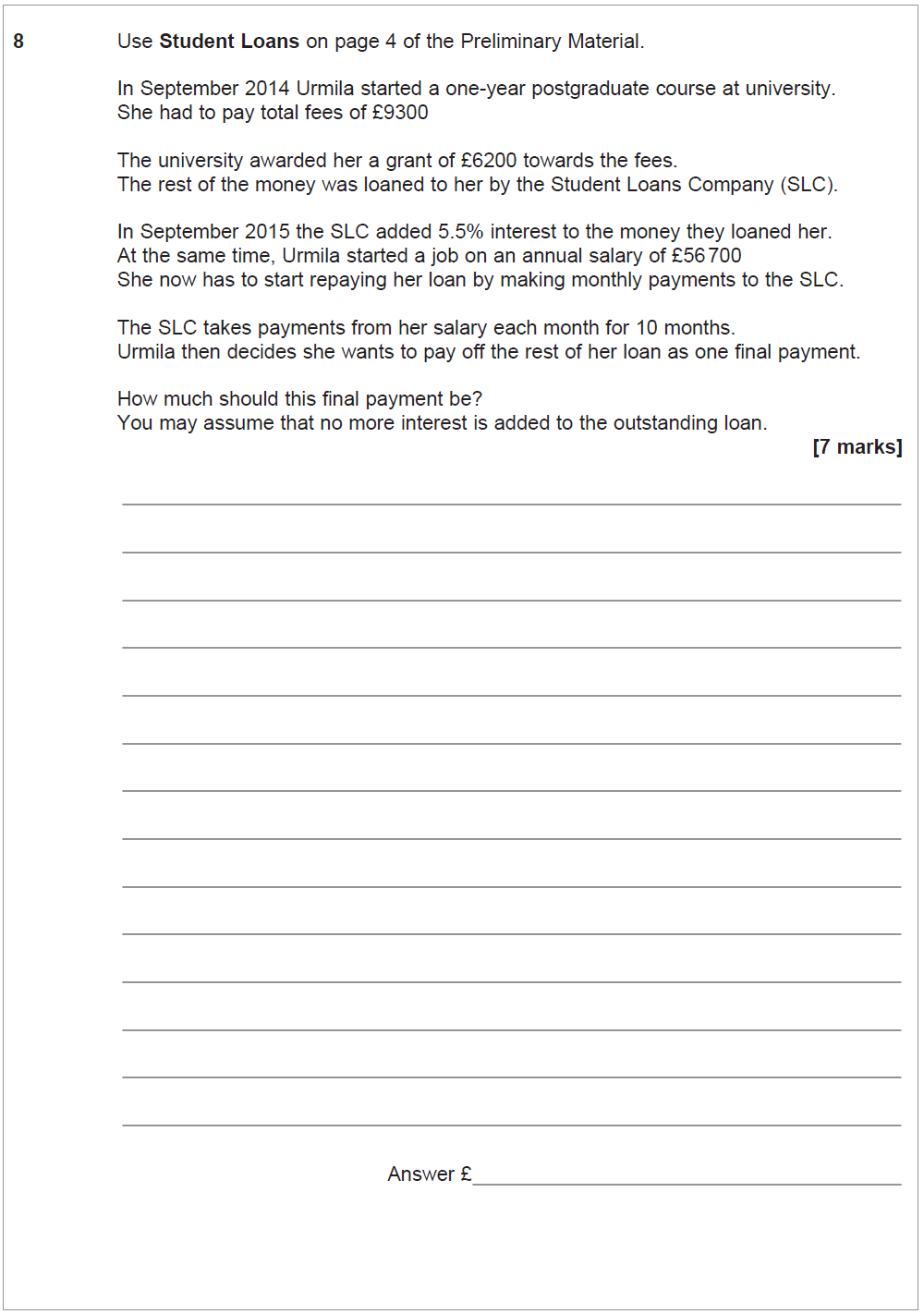 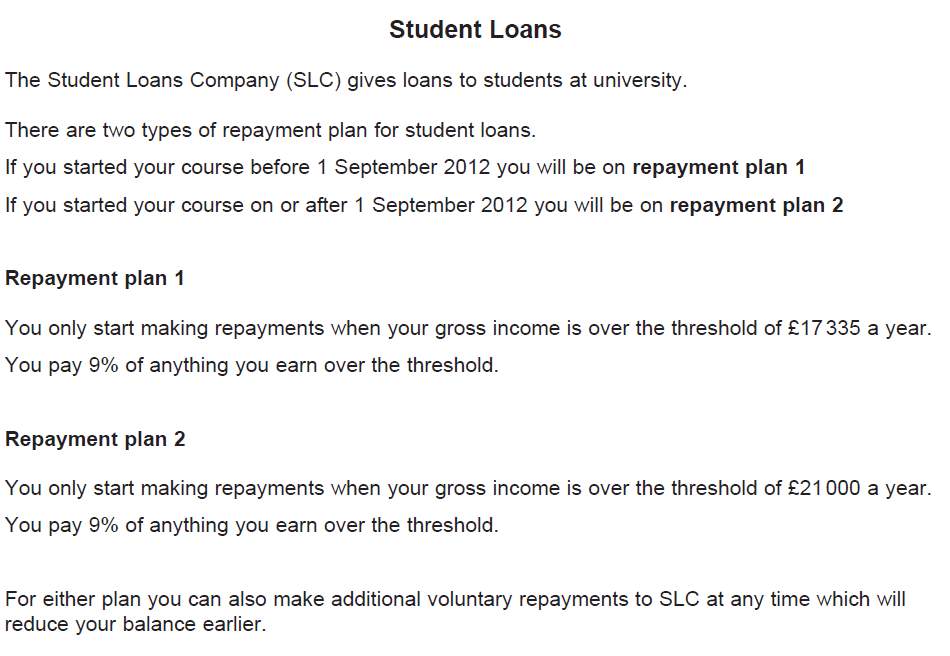 June 17 - Question 5cJune 17 – Question 6c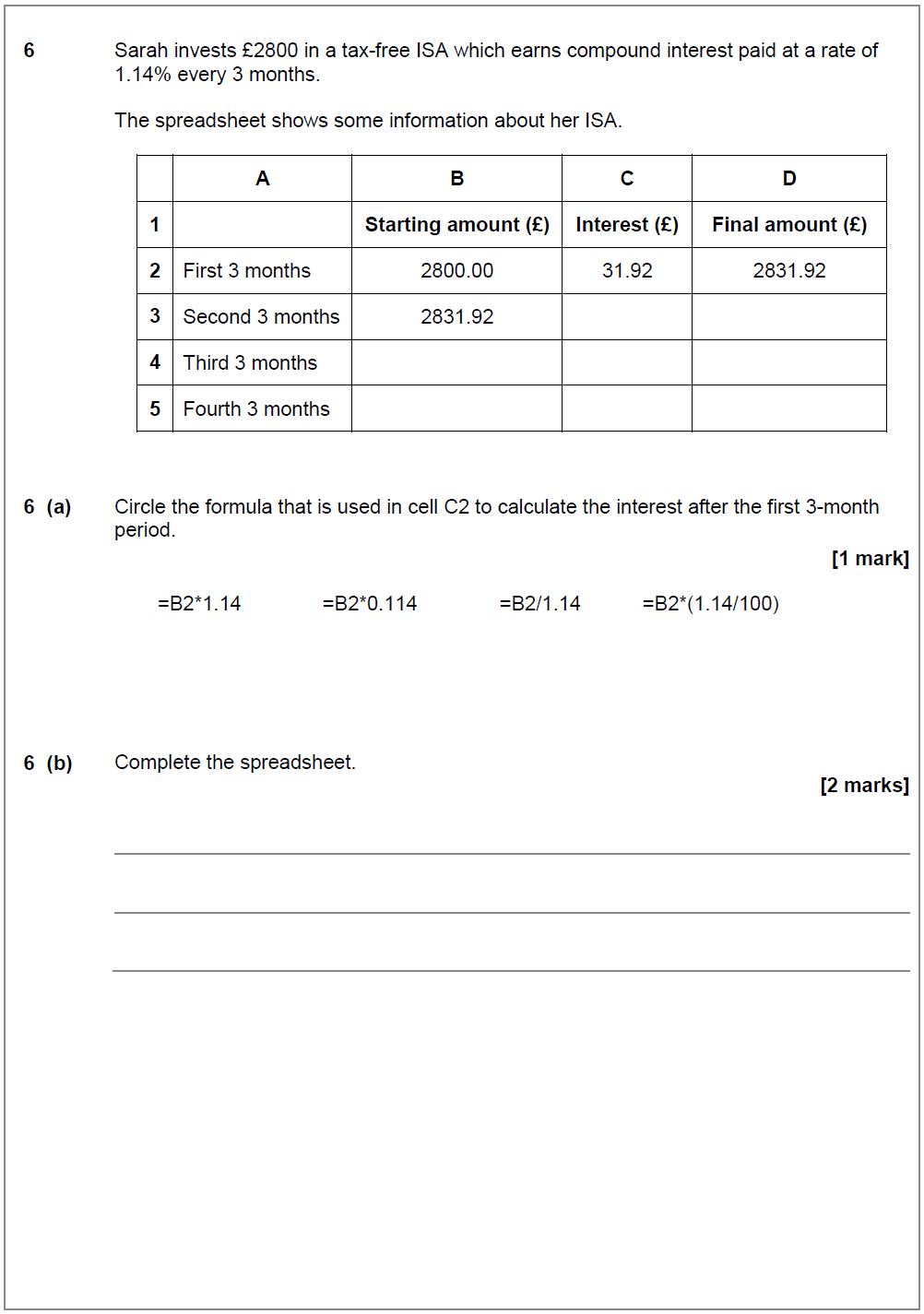 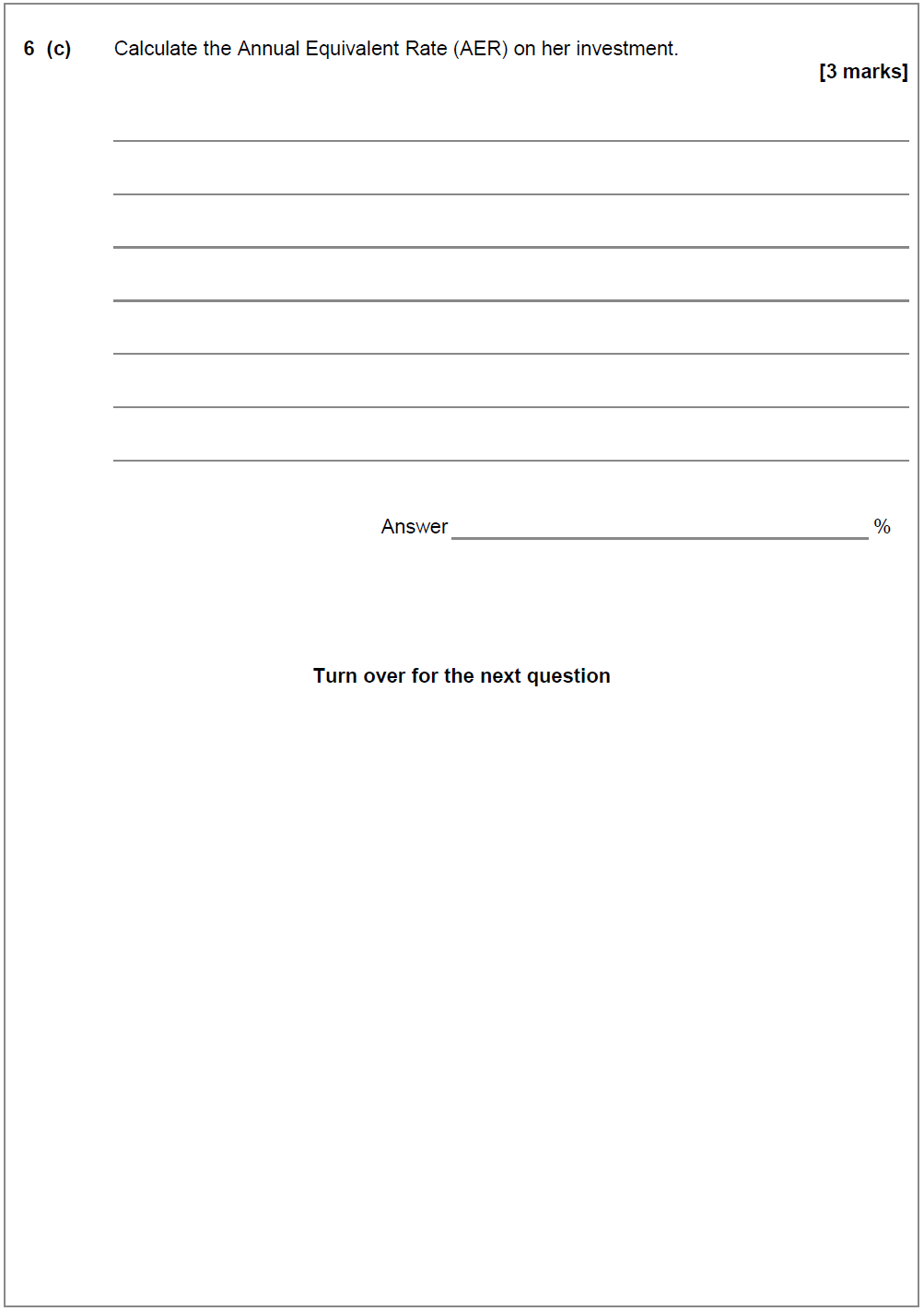 GCSE Topic RevisionSpecimen – Question 5b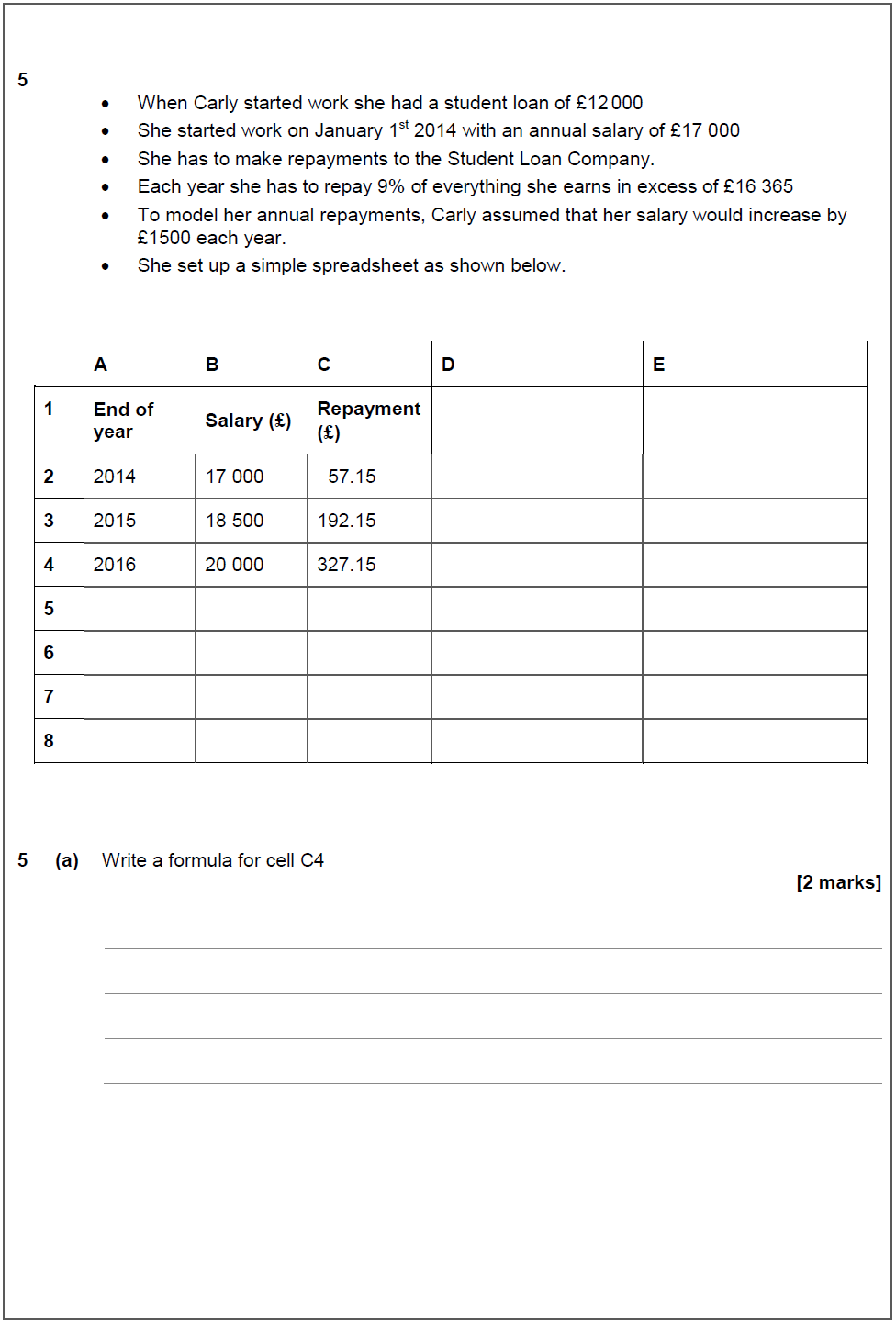 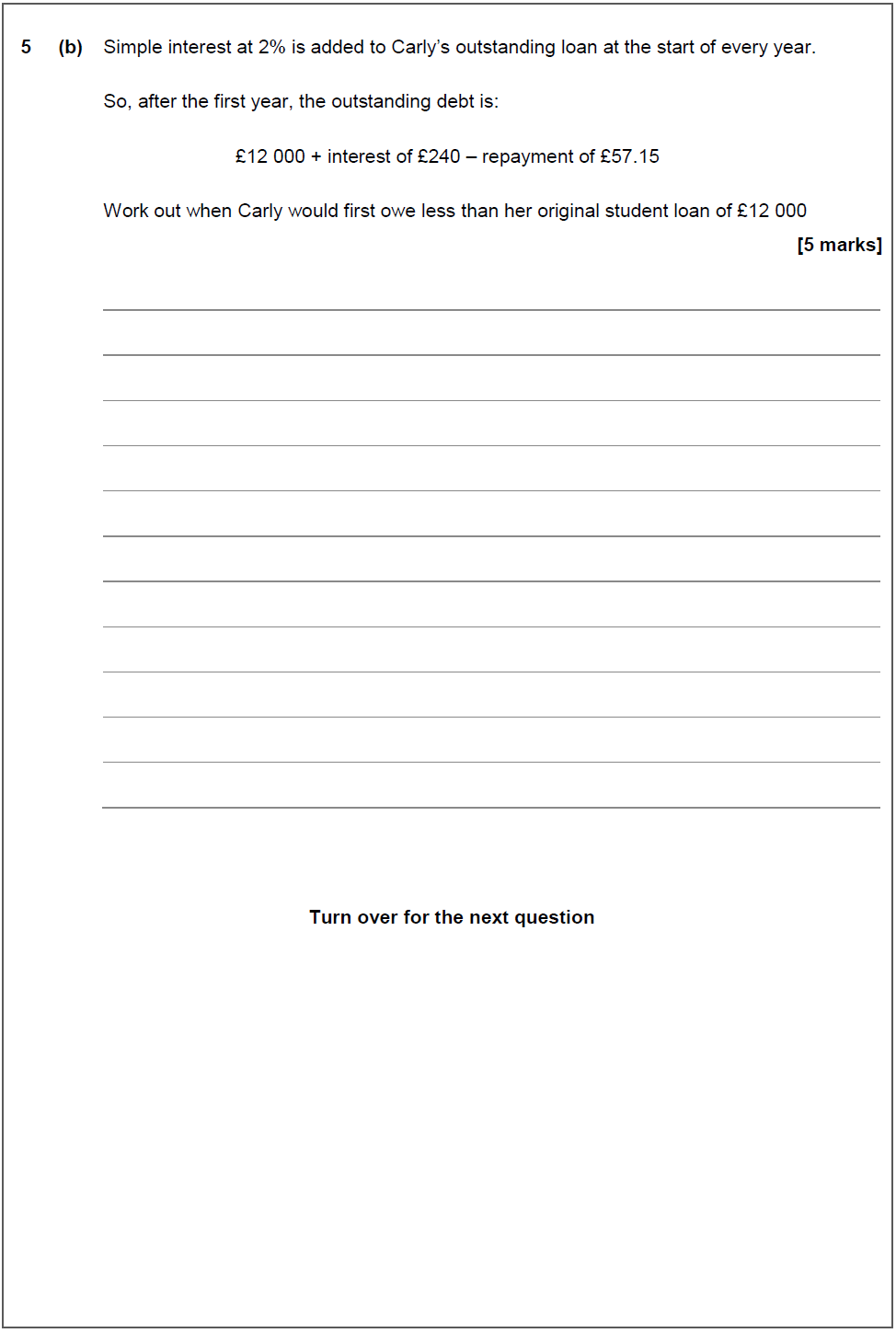 June 16 – Question 1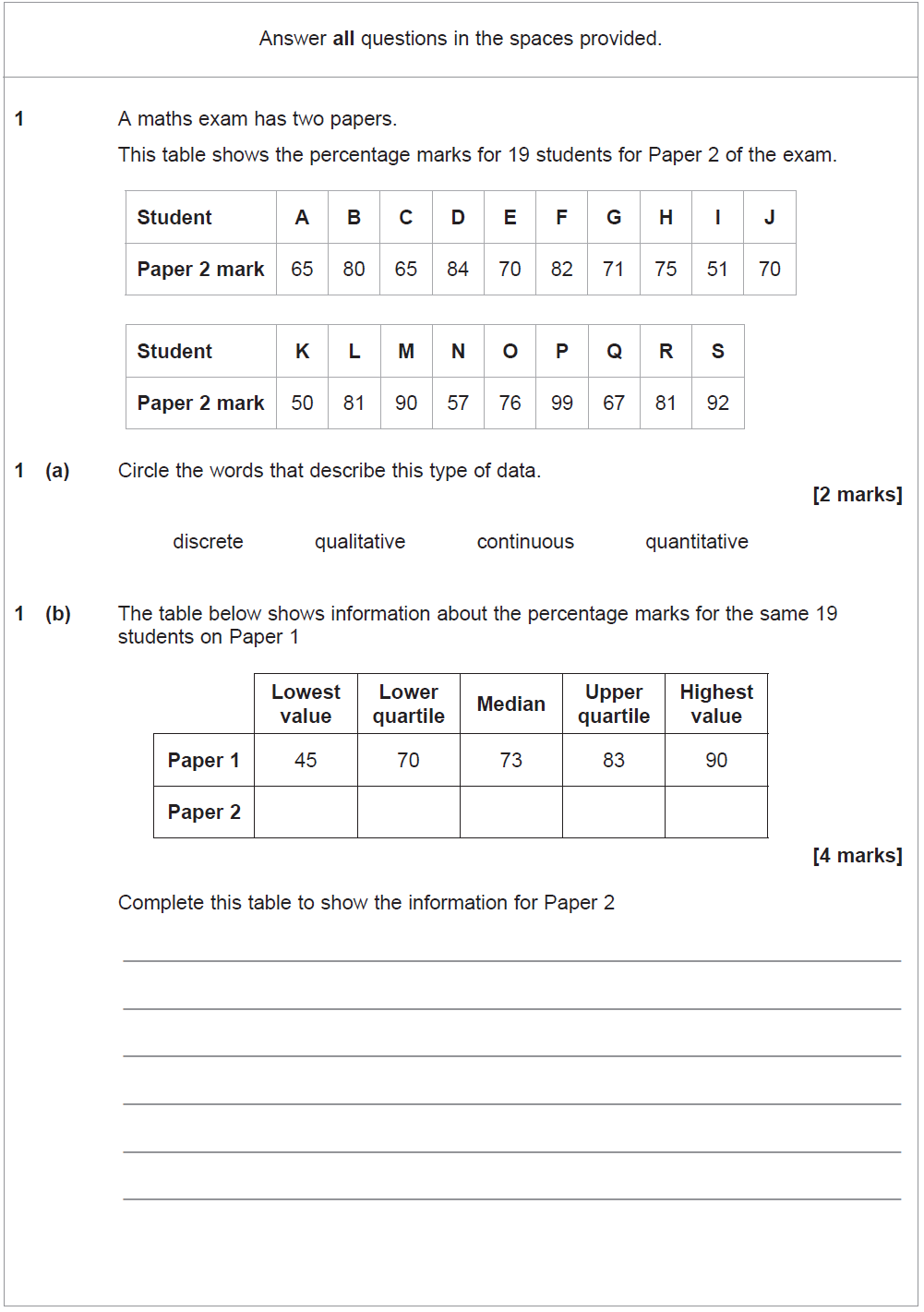 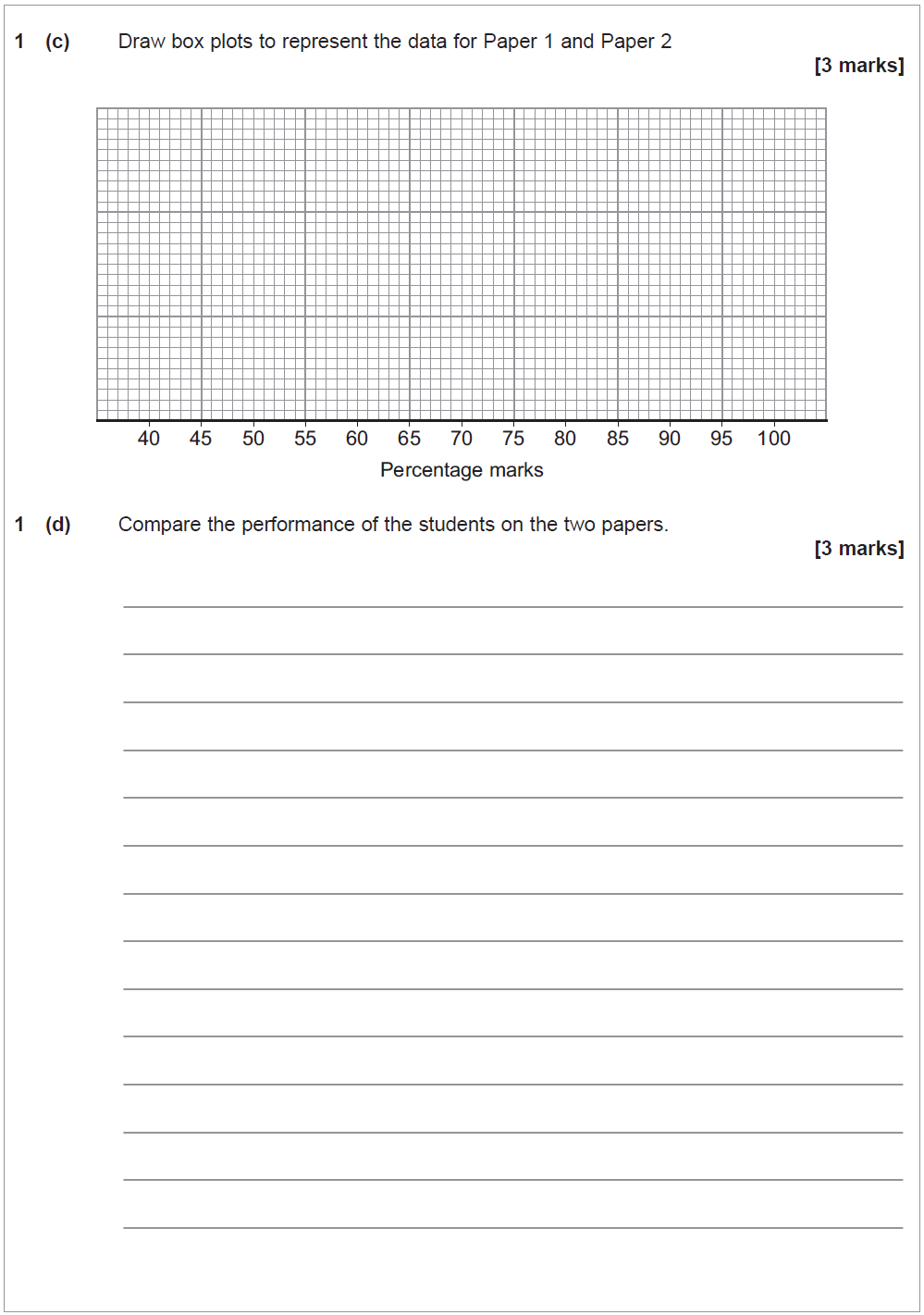 June 16 – Question 2 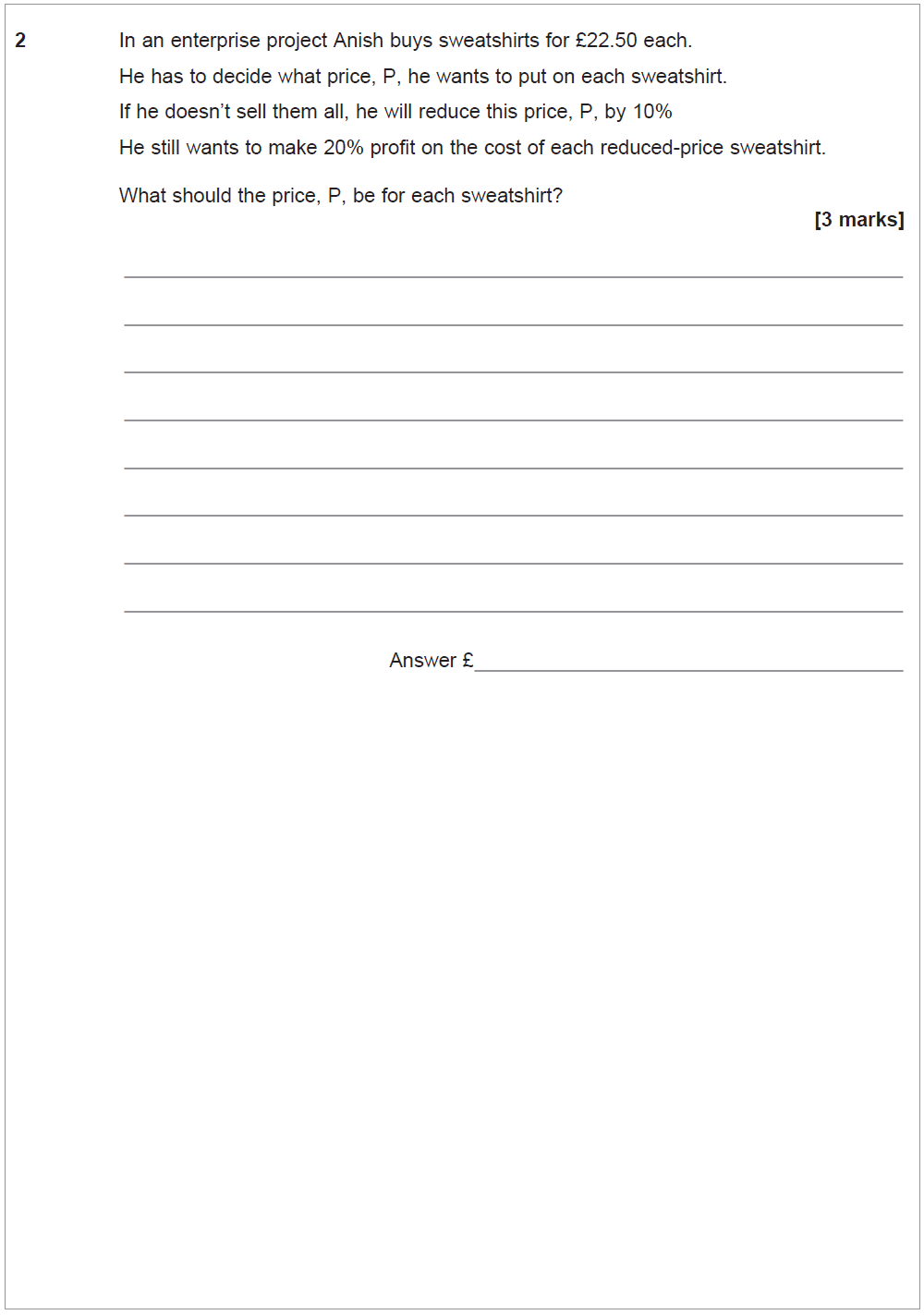 June 16 – Question 5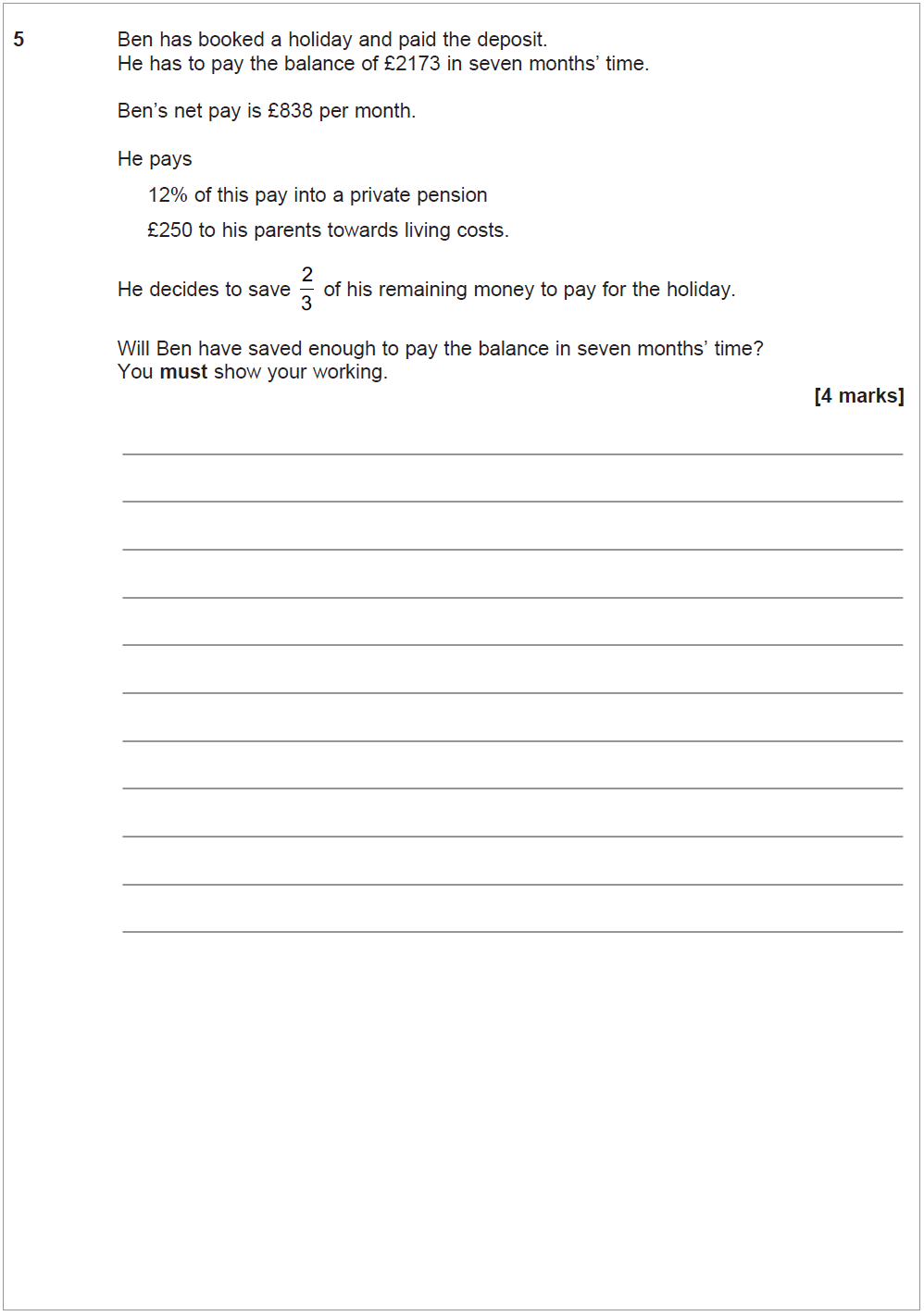 June 17 – Question 1 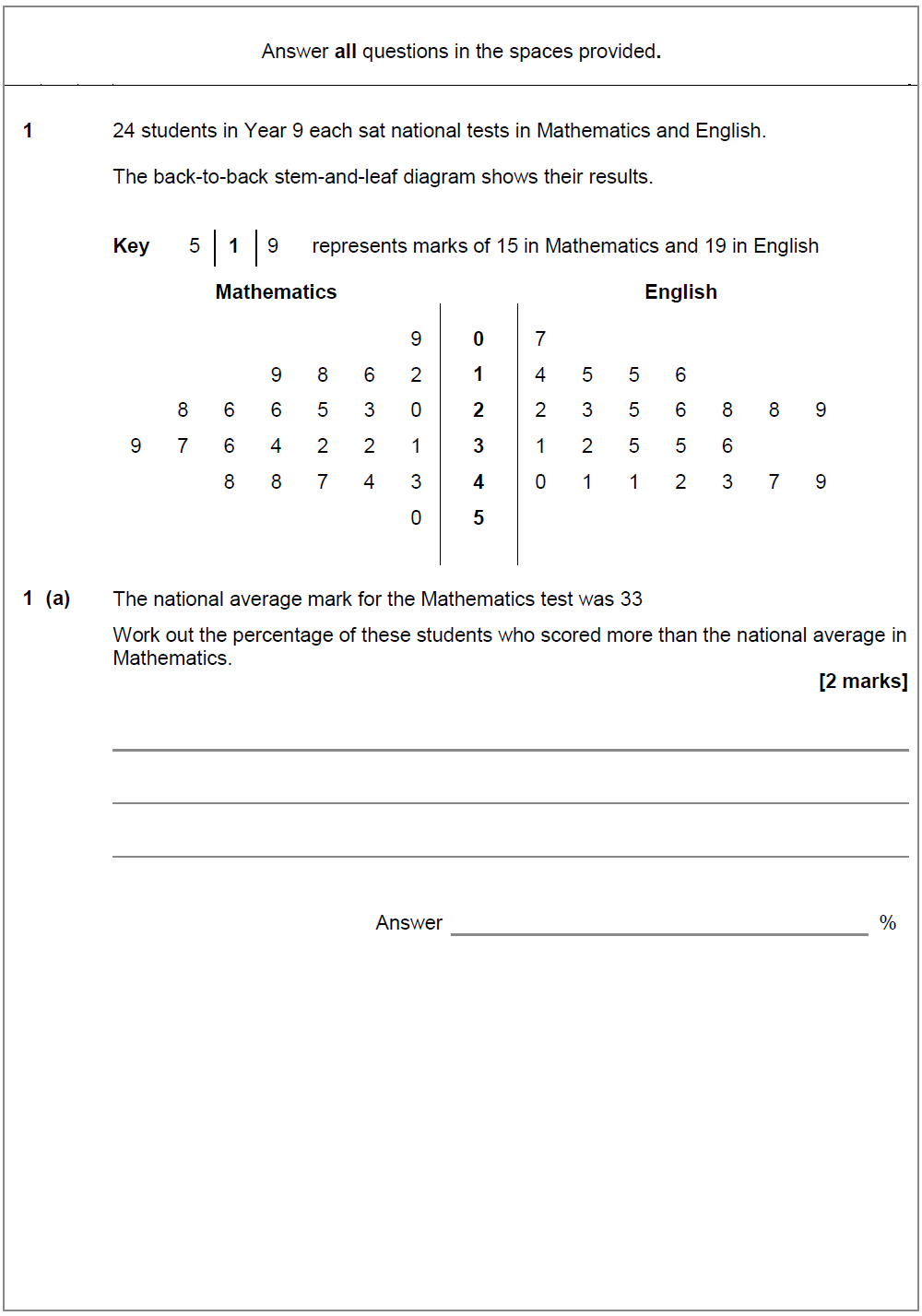 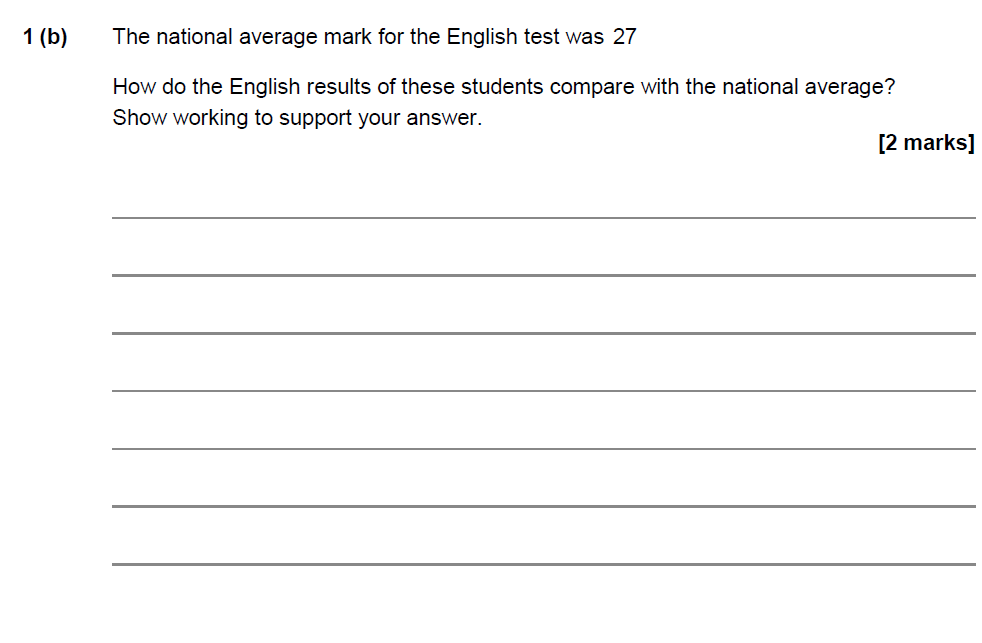 June 17 – Question 2 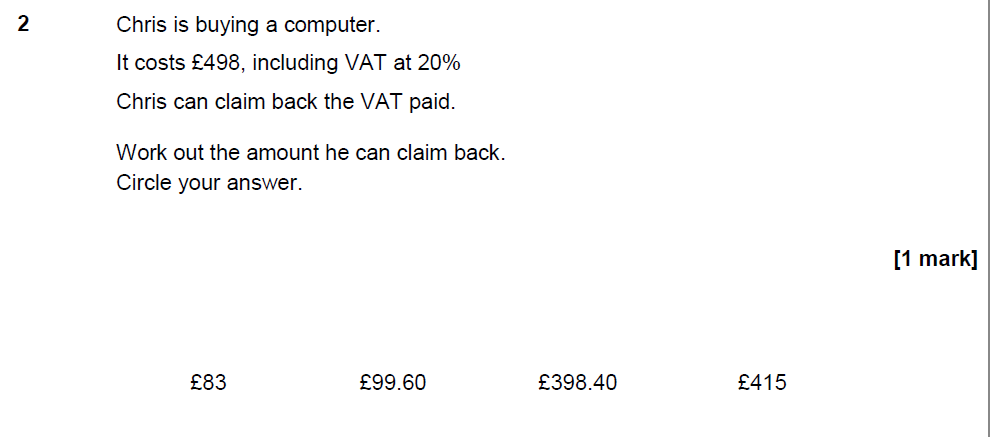 June 17 – Question 3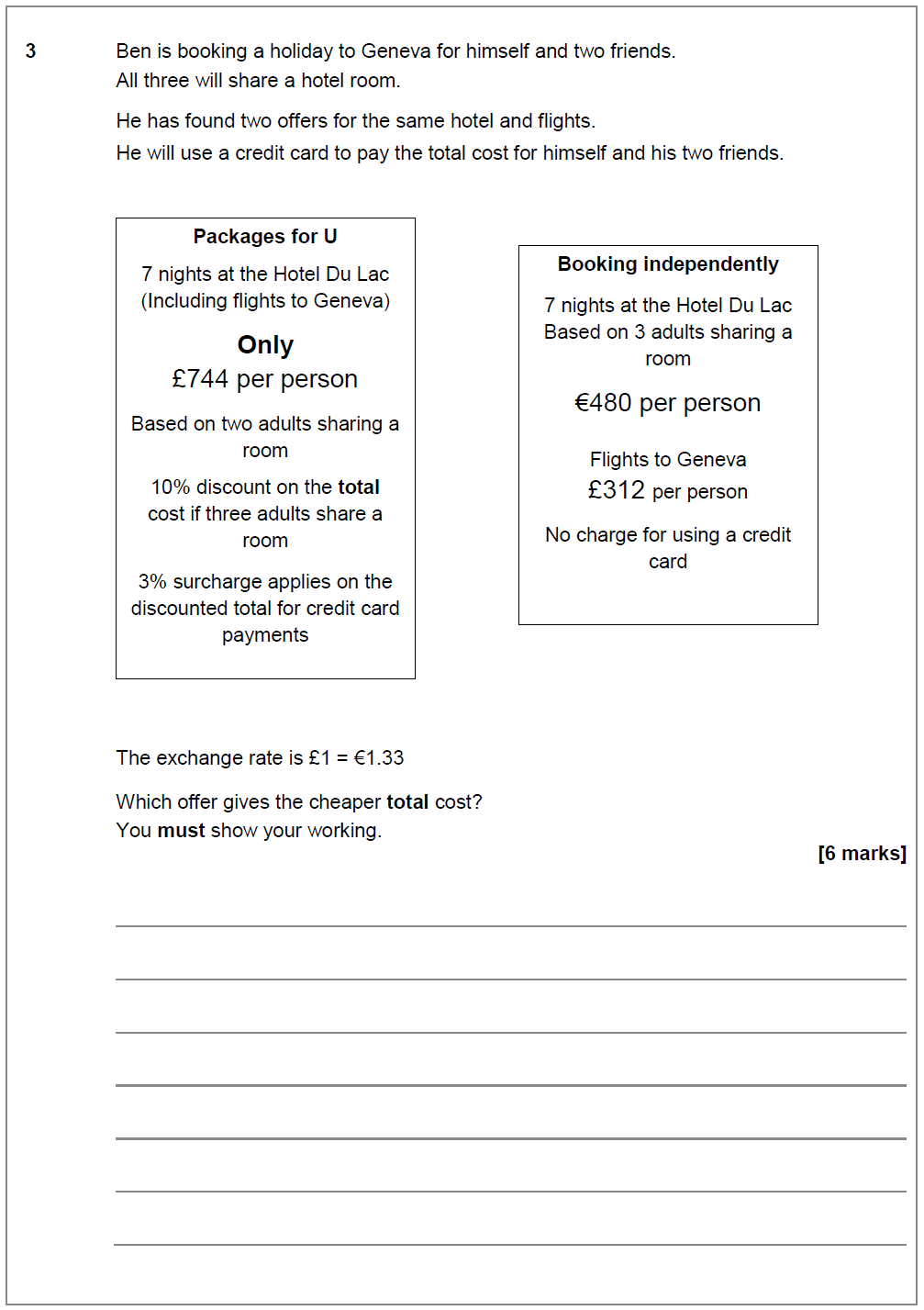 June 17 – Question 9a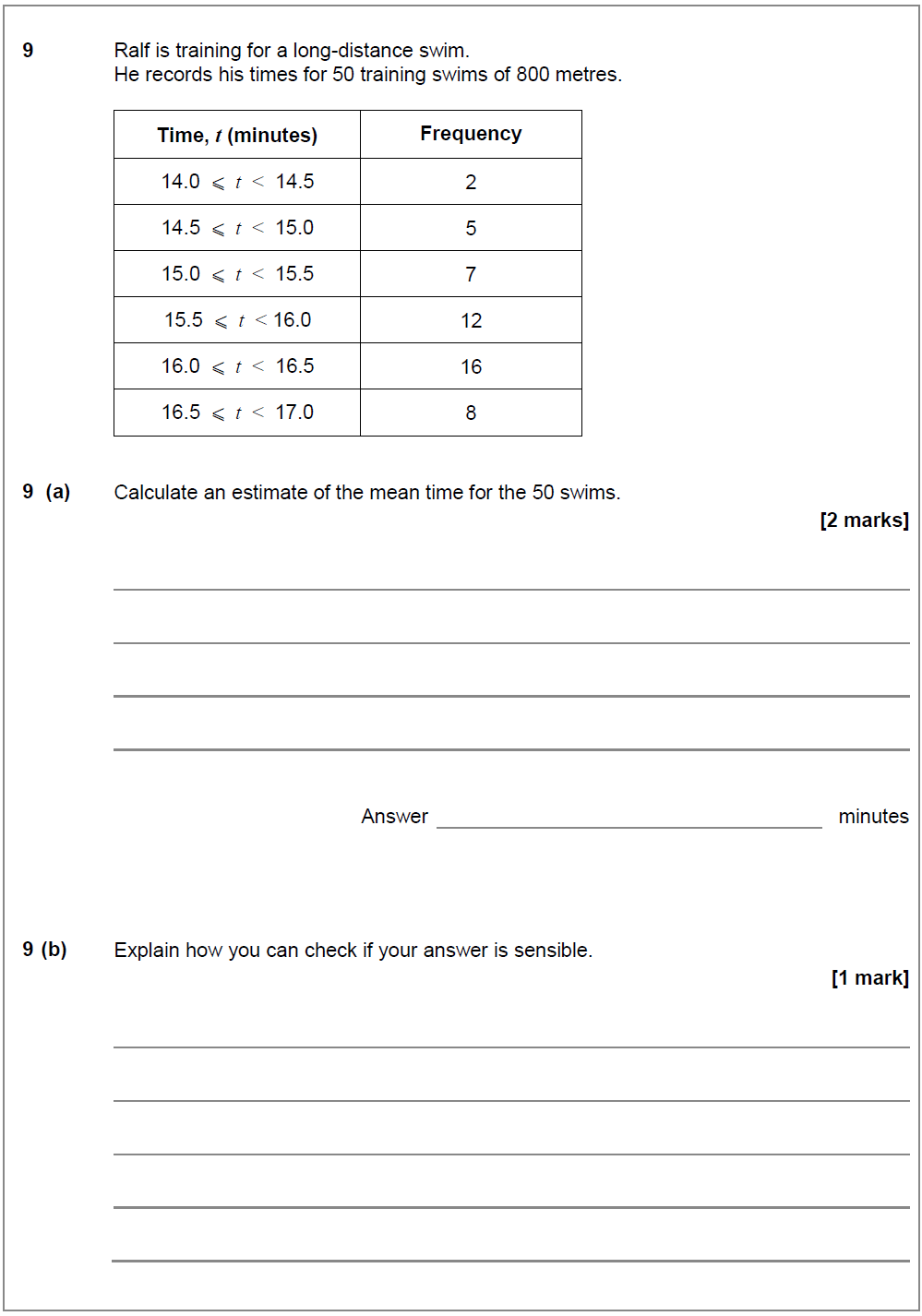 Graphical presentation of DataSpecimen – Question 4a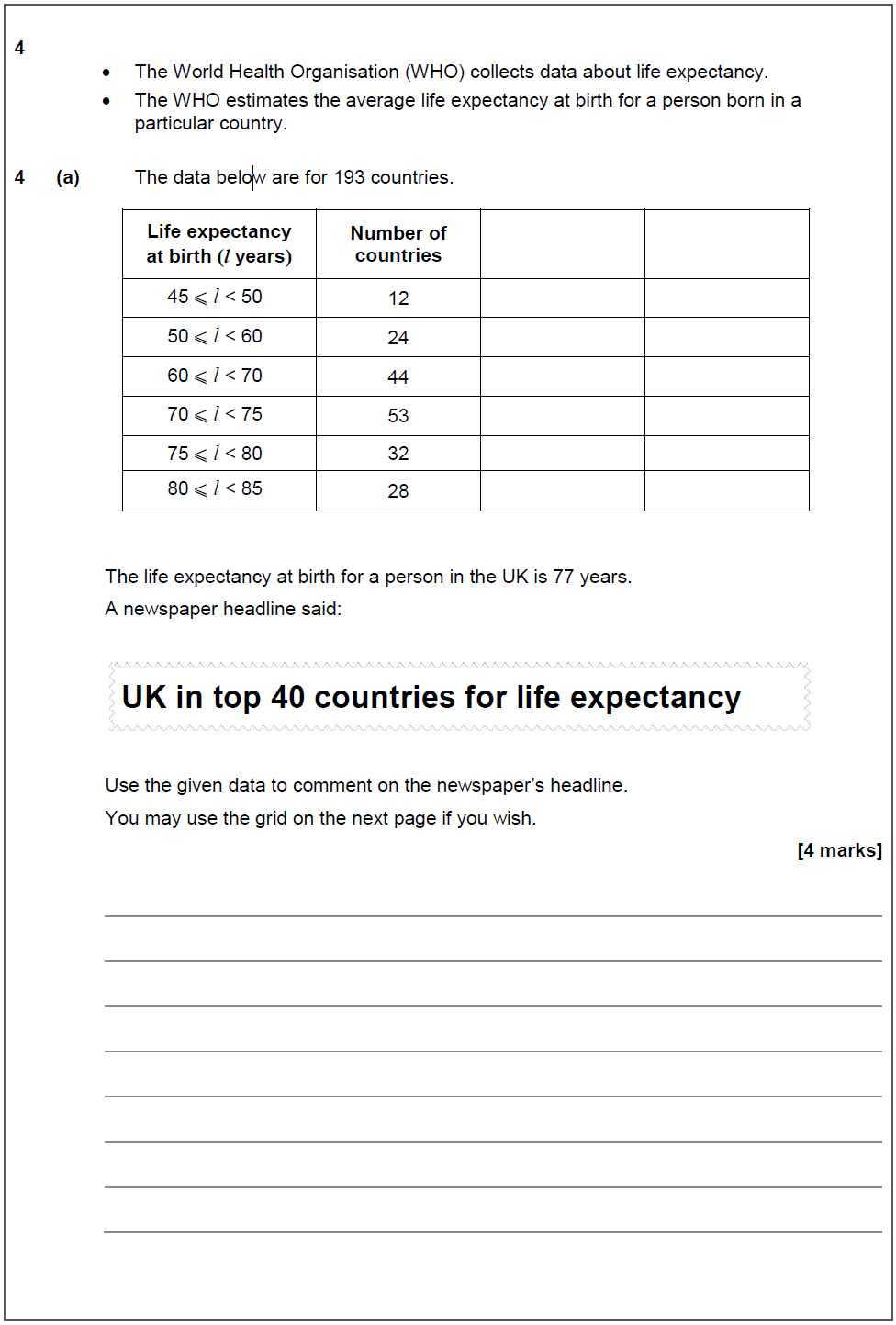 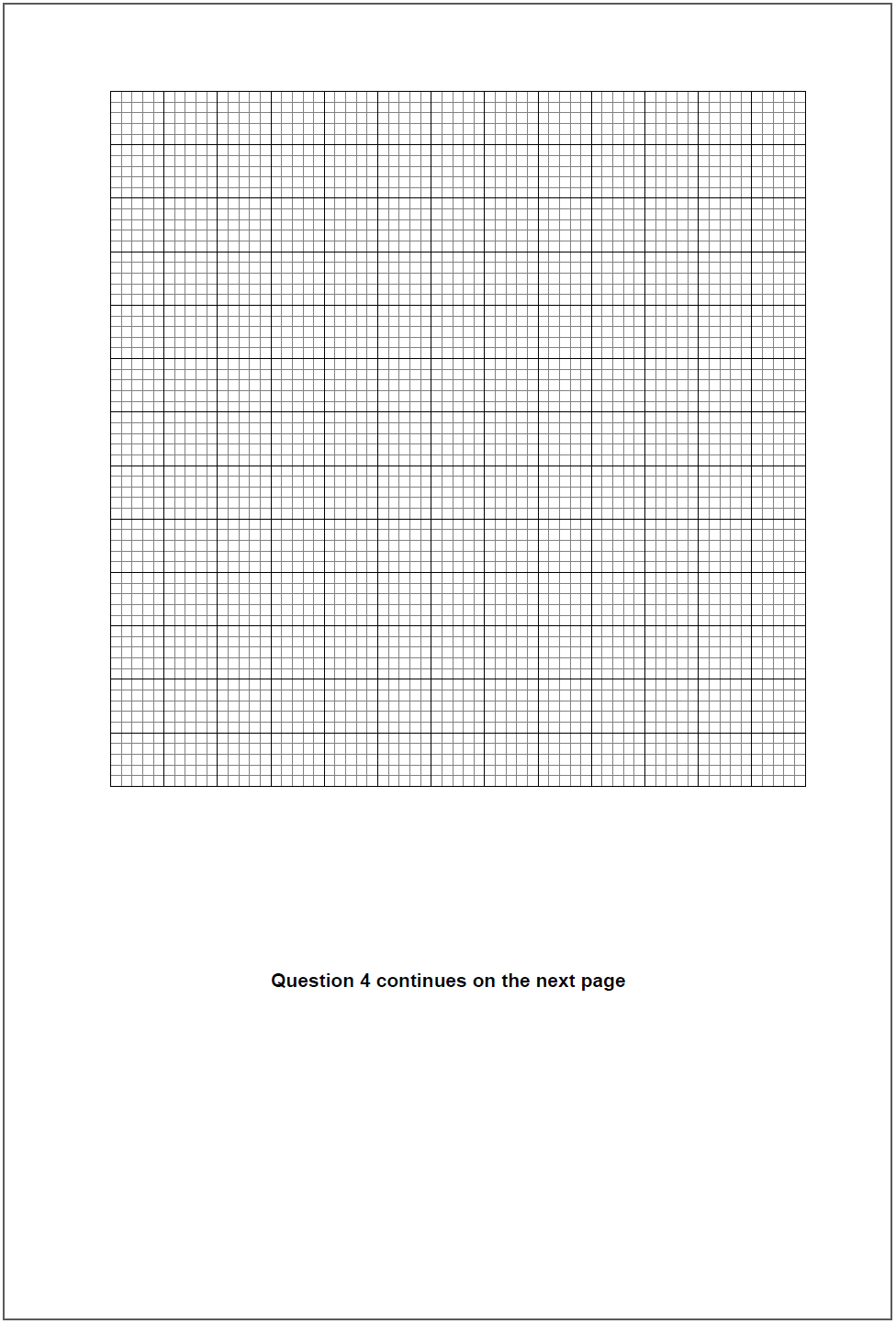 Specimen – Question 6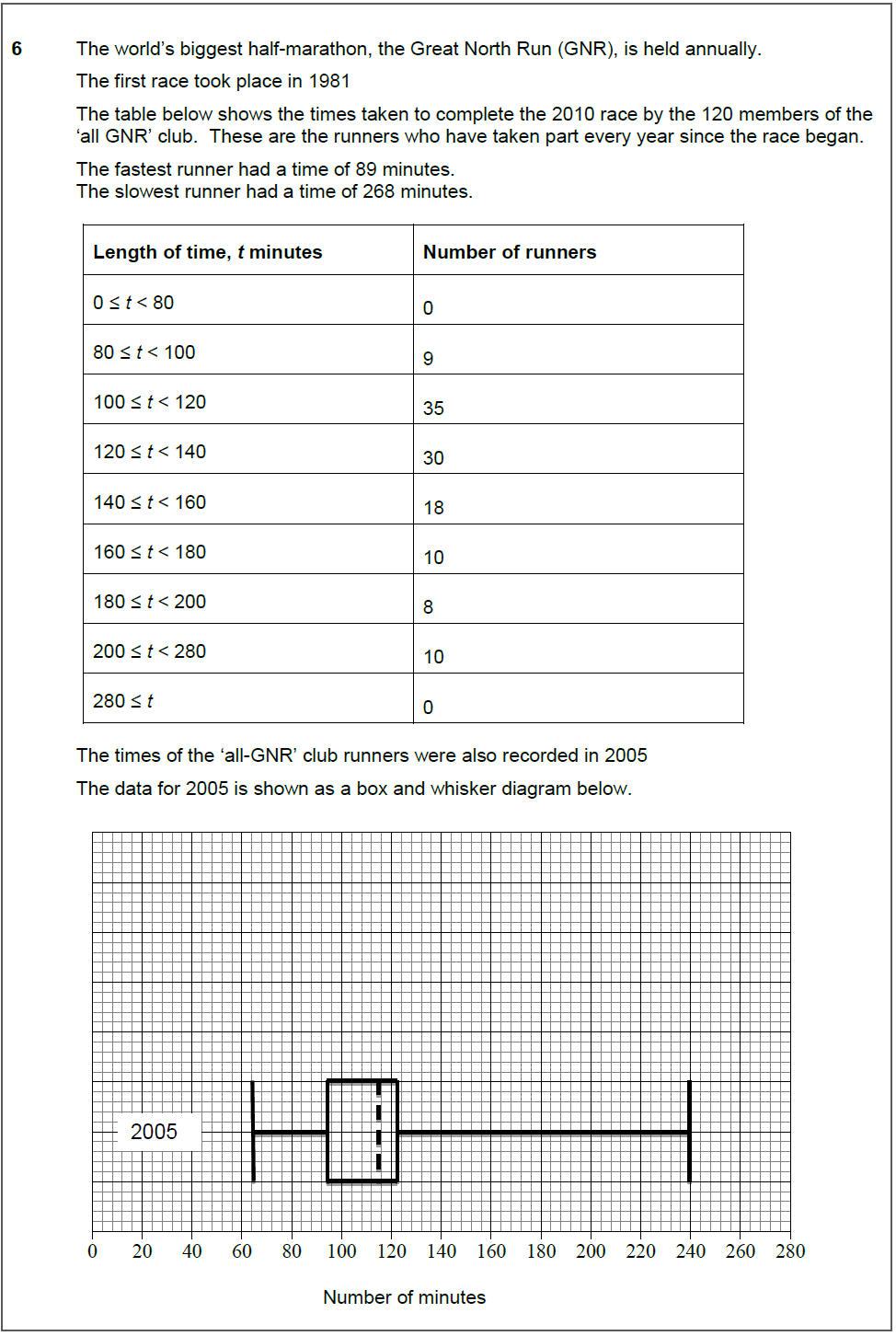 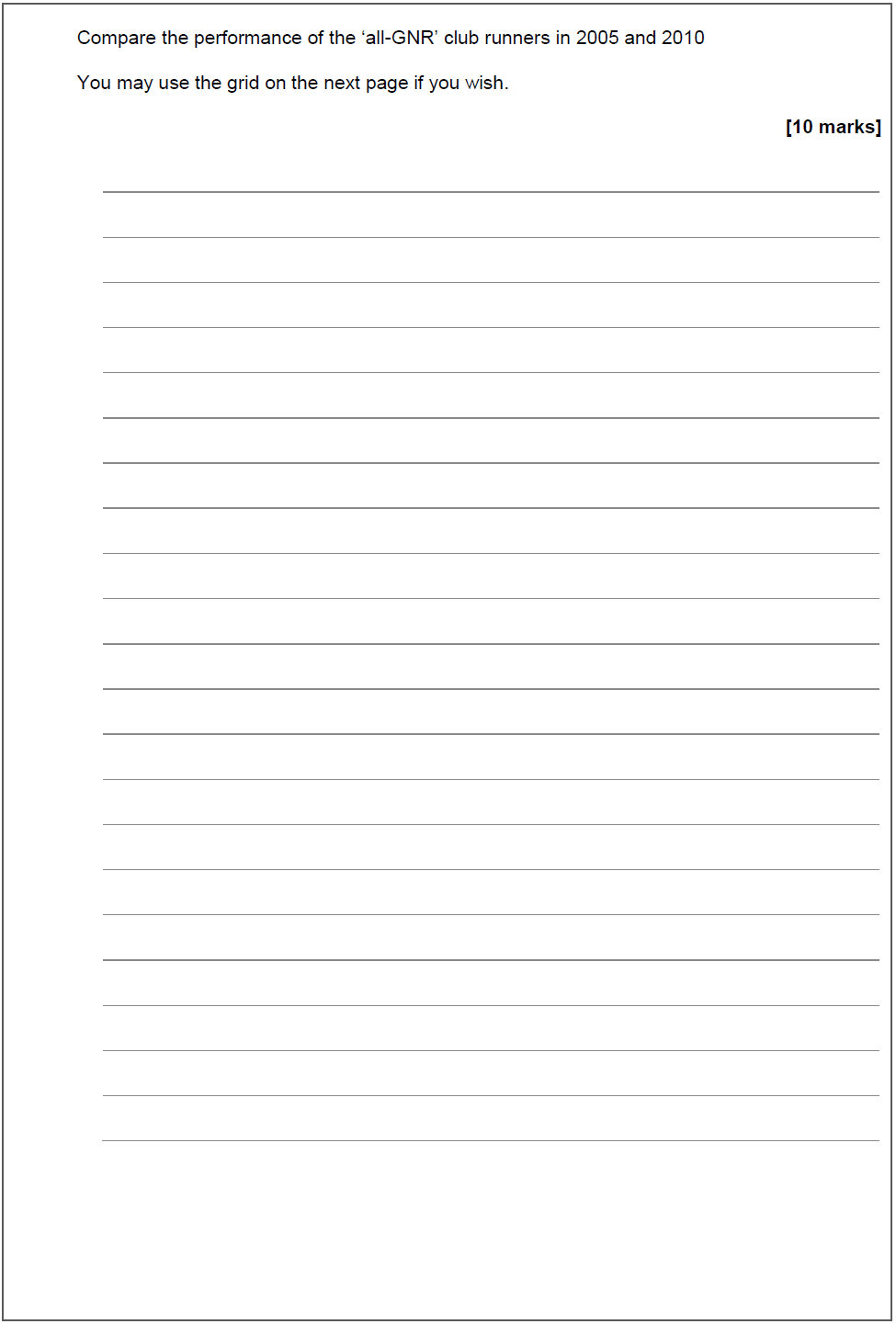 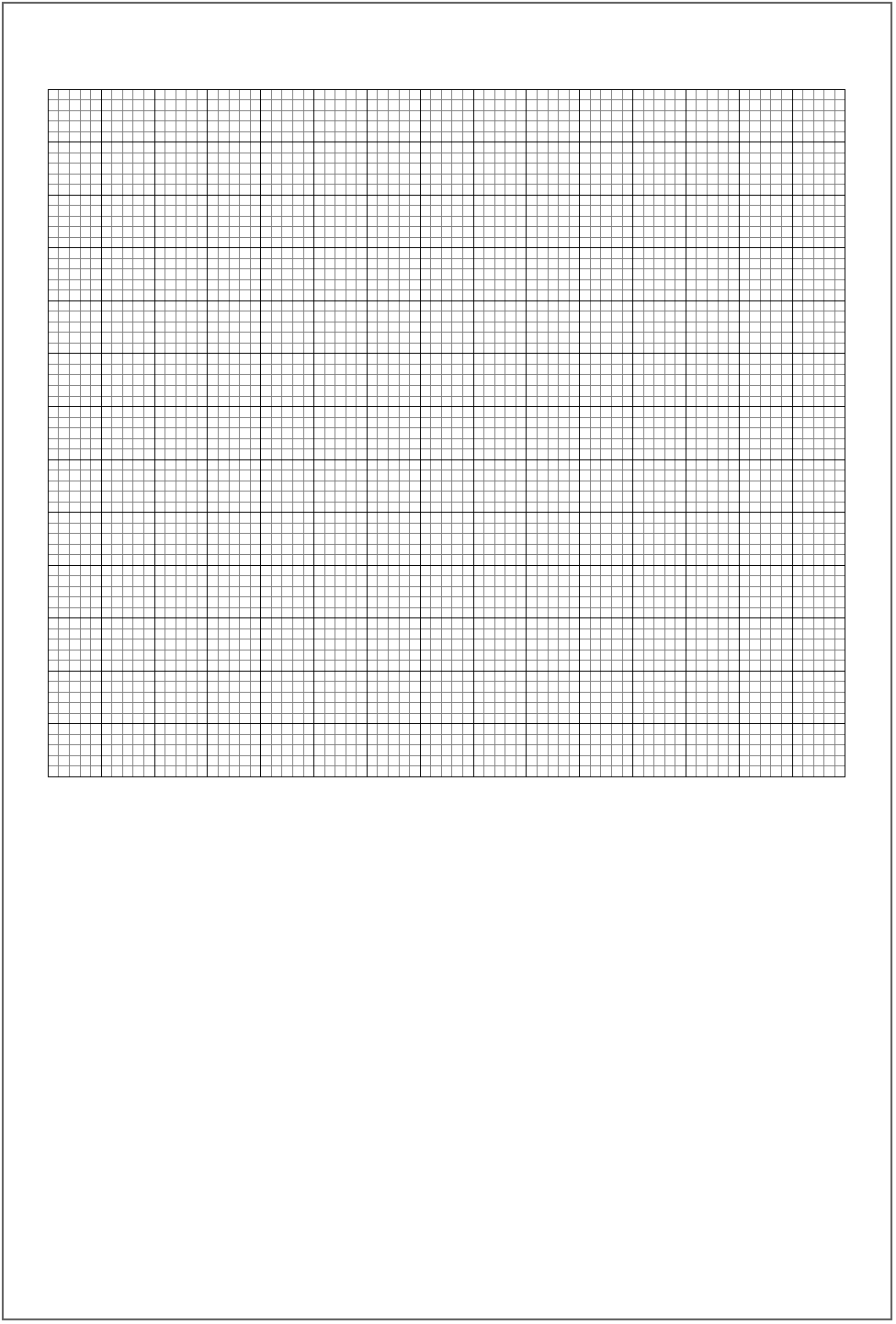 June 16 – Question 1c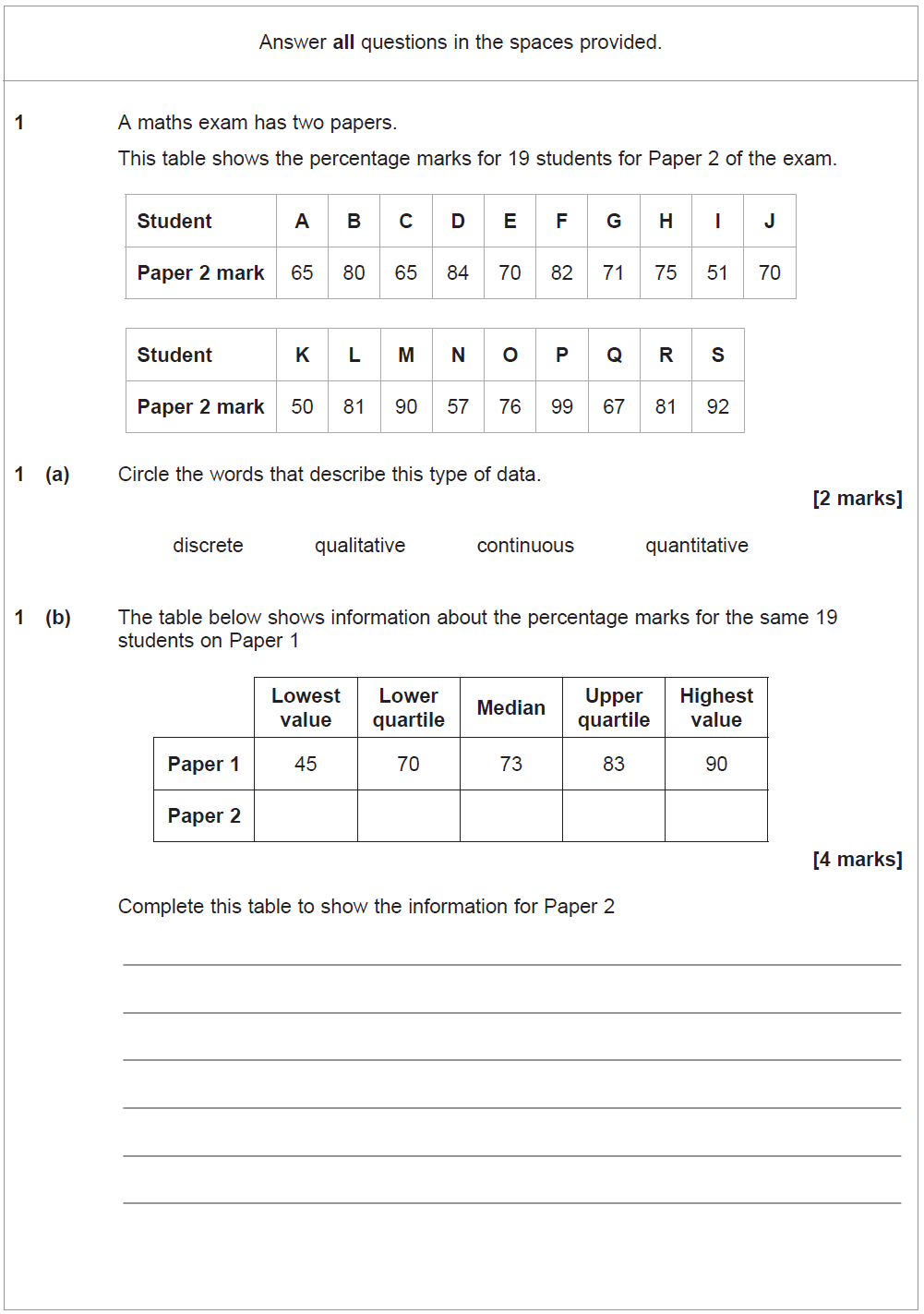 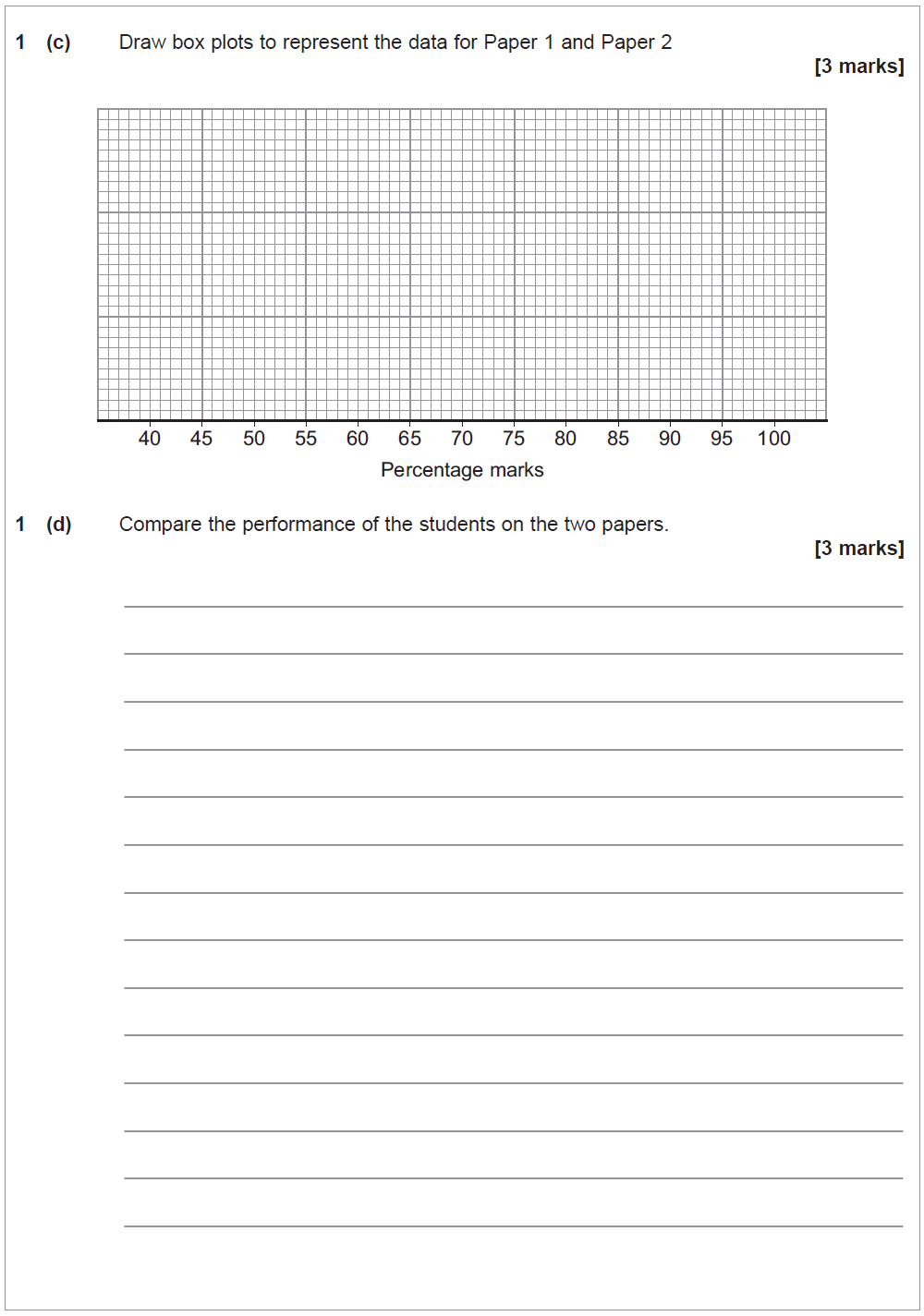 June 16 – Question 7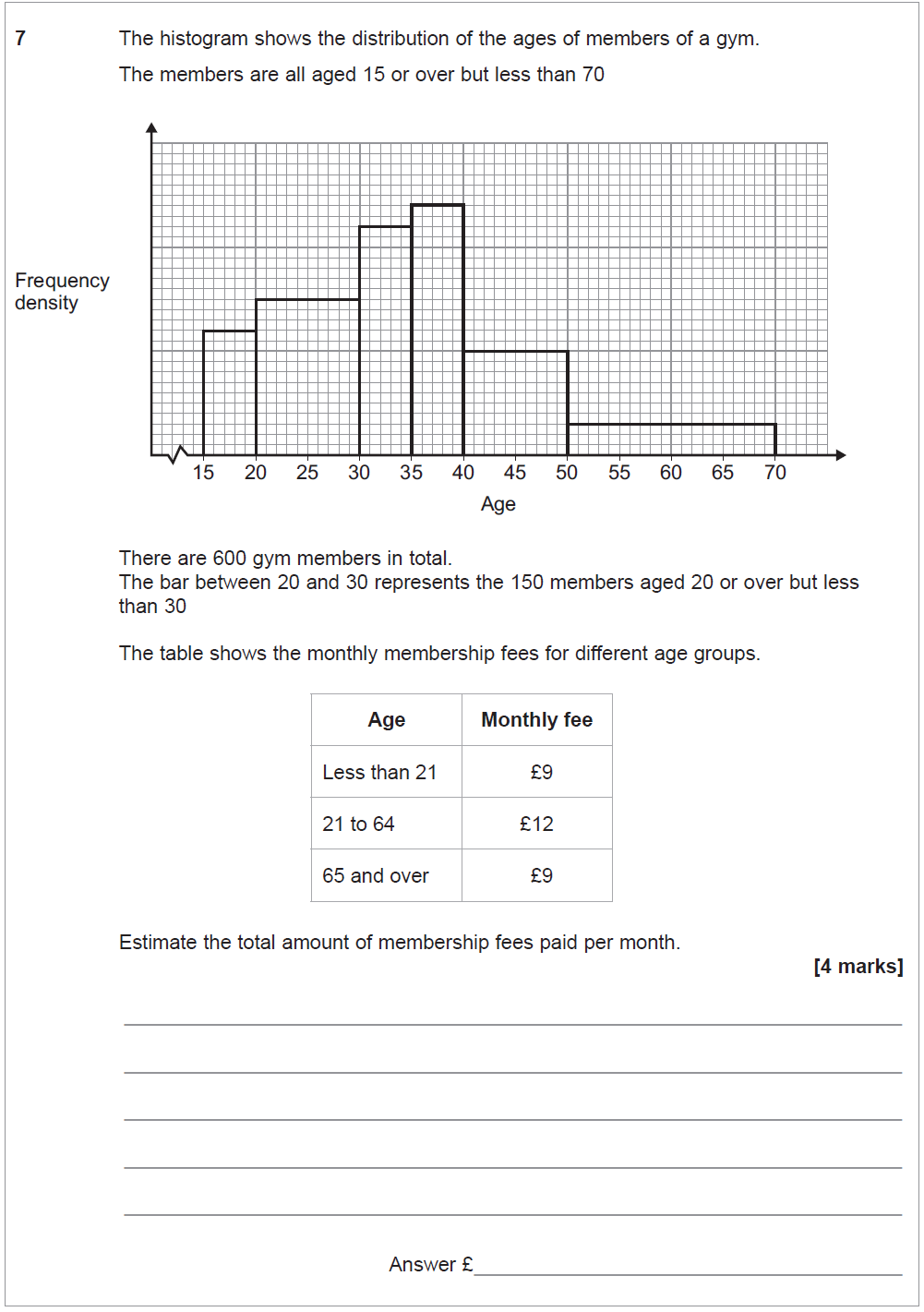 June 17 – Question 7 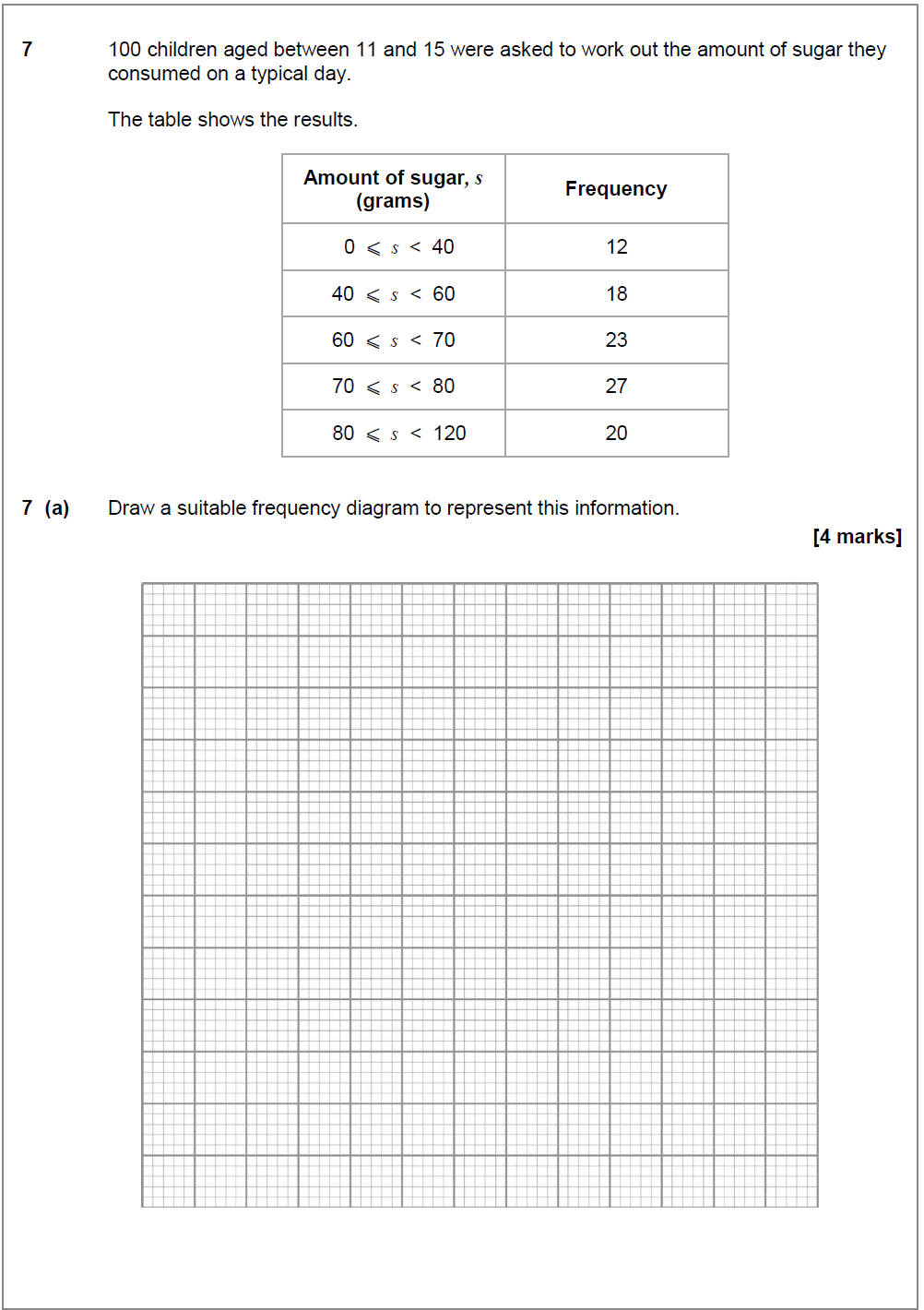 Spreadsheets Specimen – Question 5June 17 – Question 6a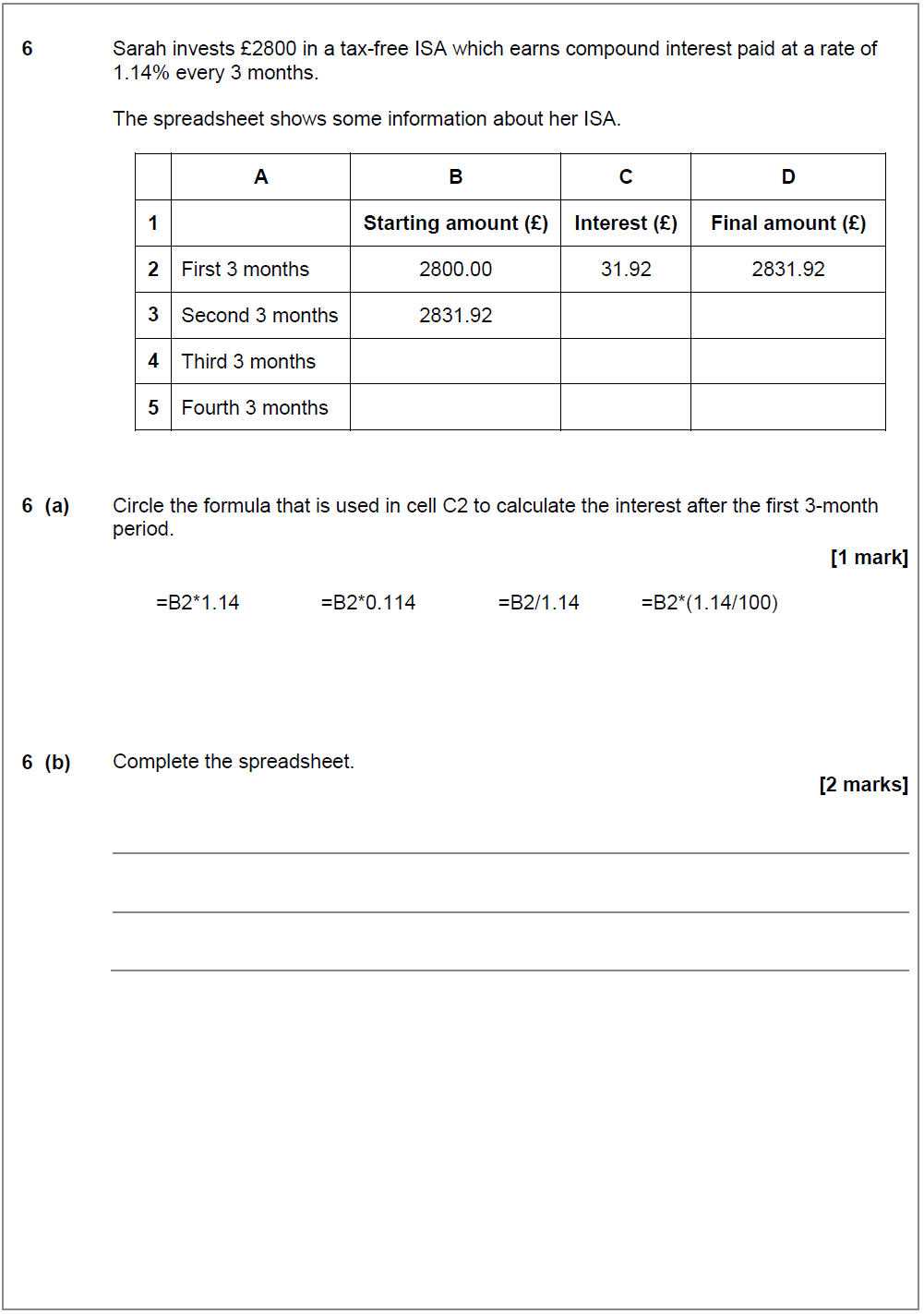 Interpretation/AnalysisSpecimen – Question 4b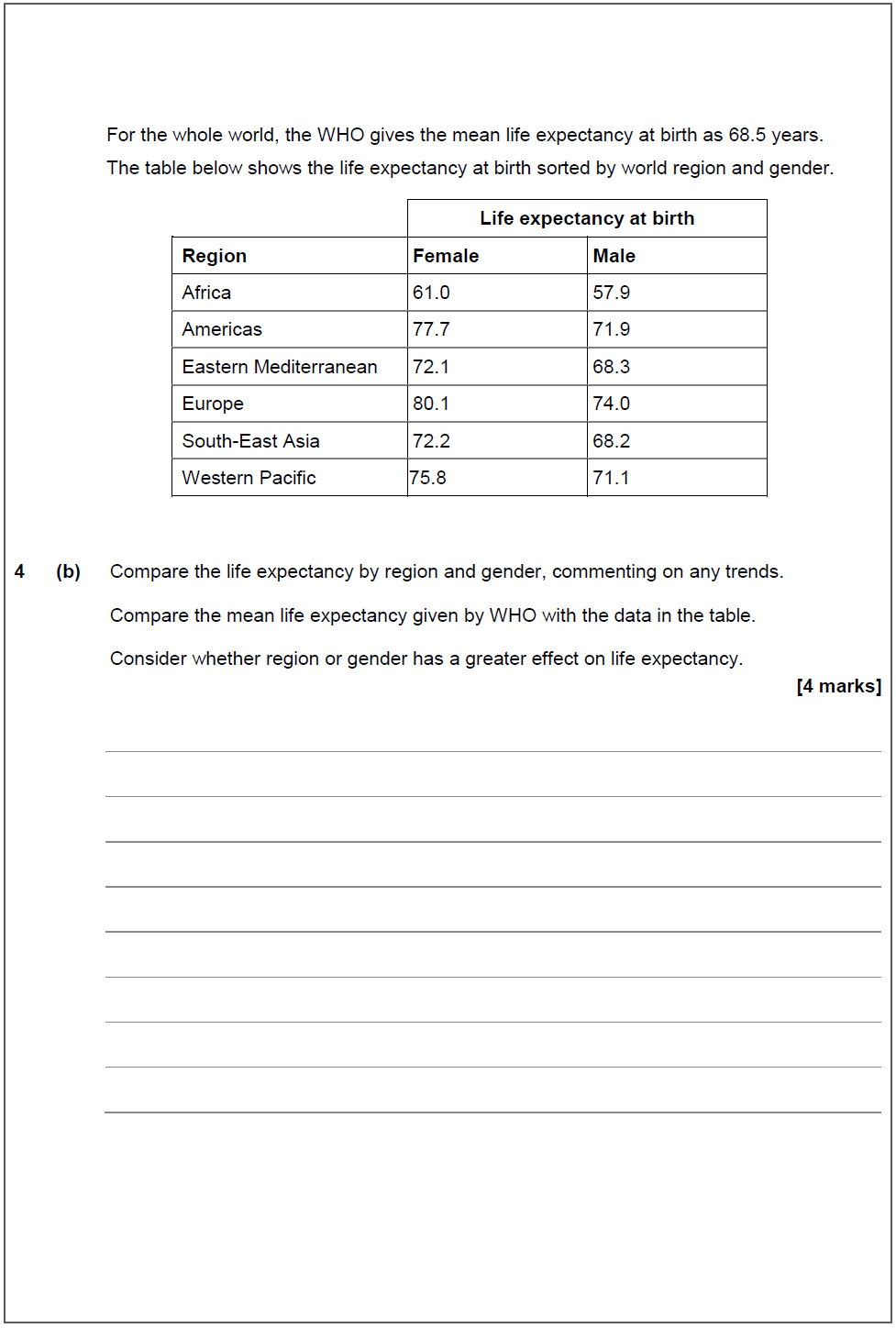 Specimen – Question 6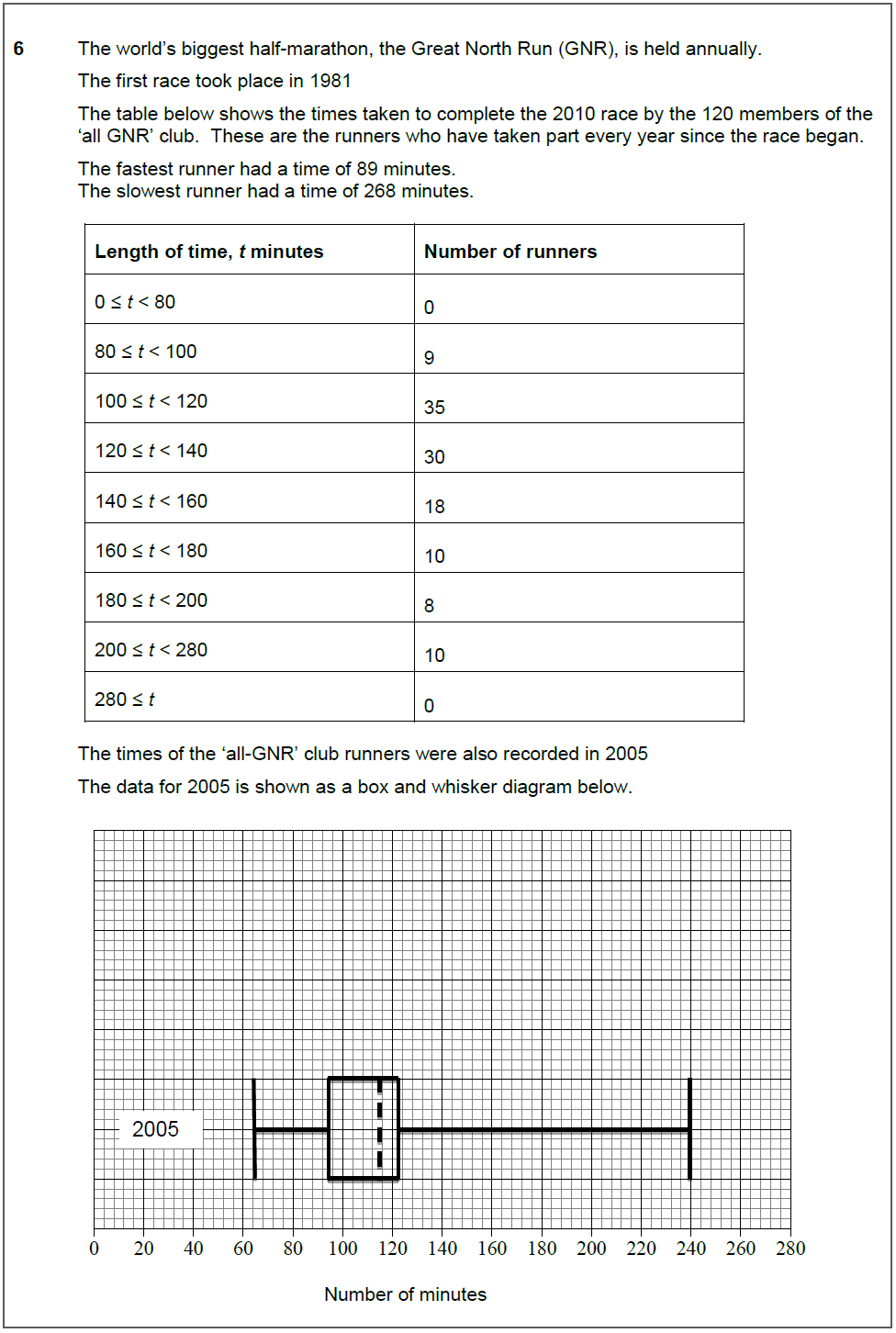 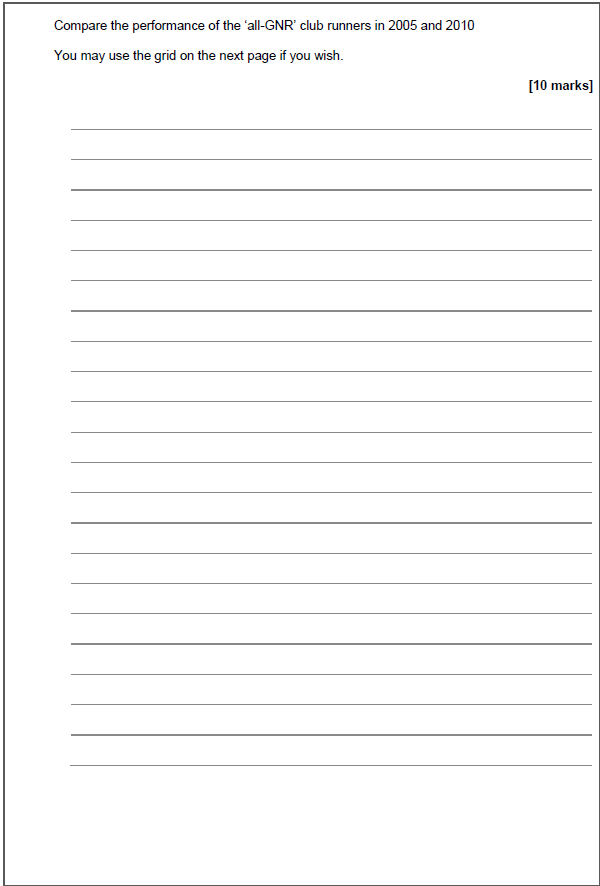 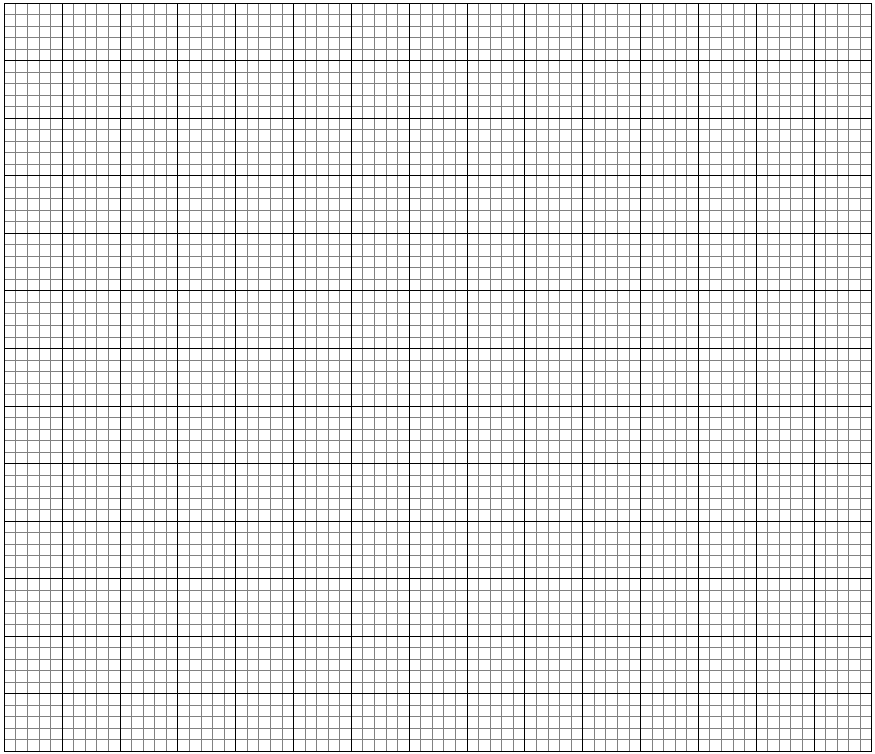 June 16 – Question 1dJune 16 – Question 3b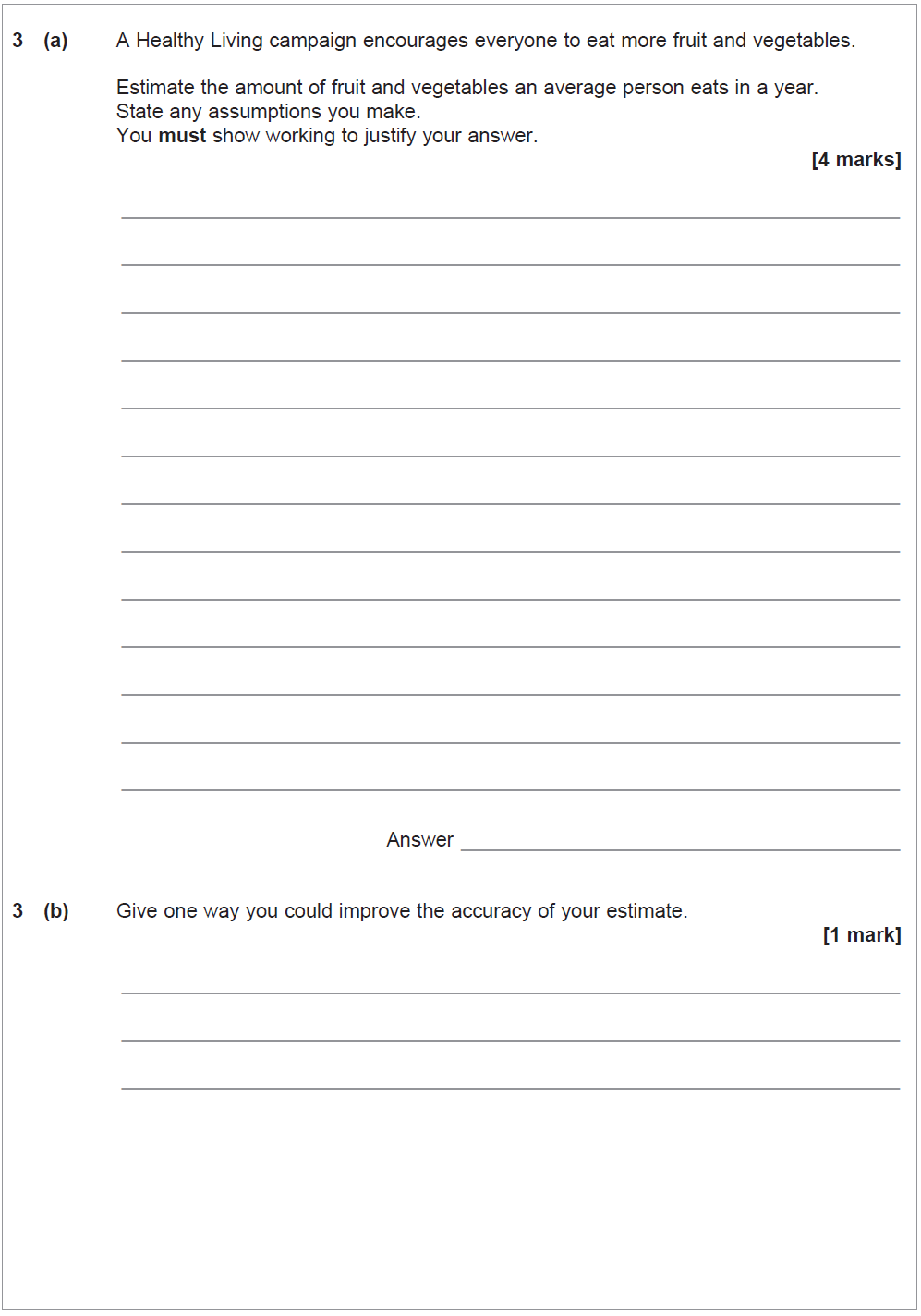 June 16 – Question 7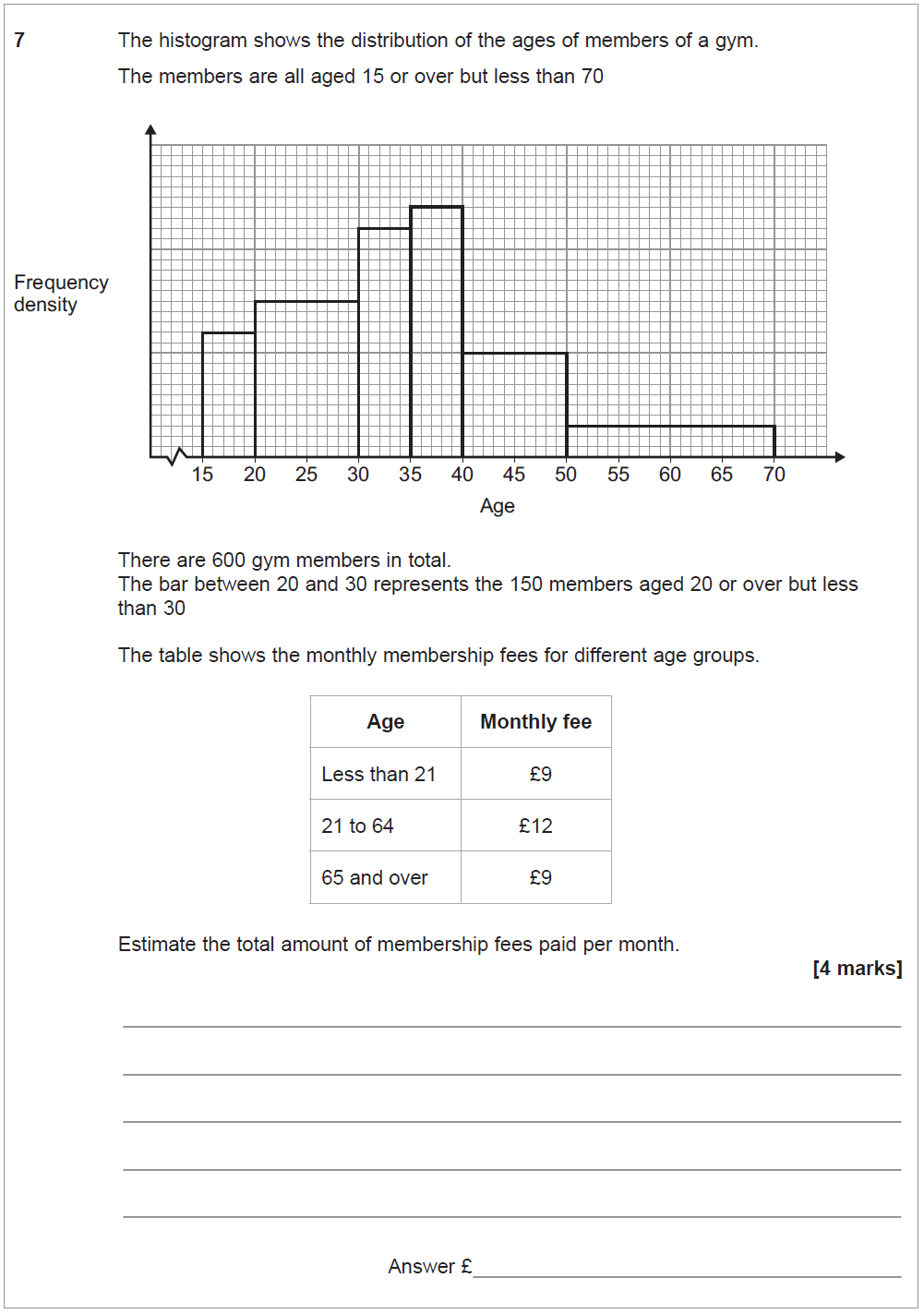 June 17 – Question 5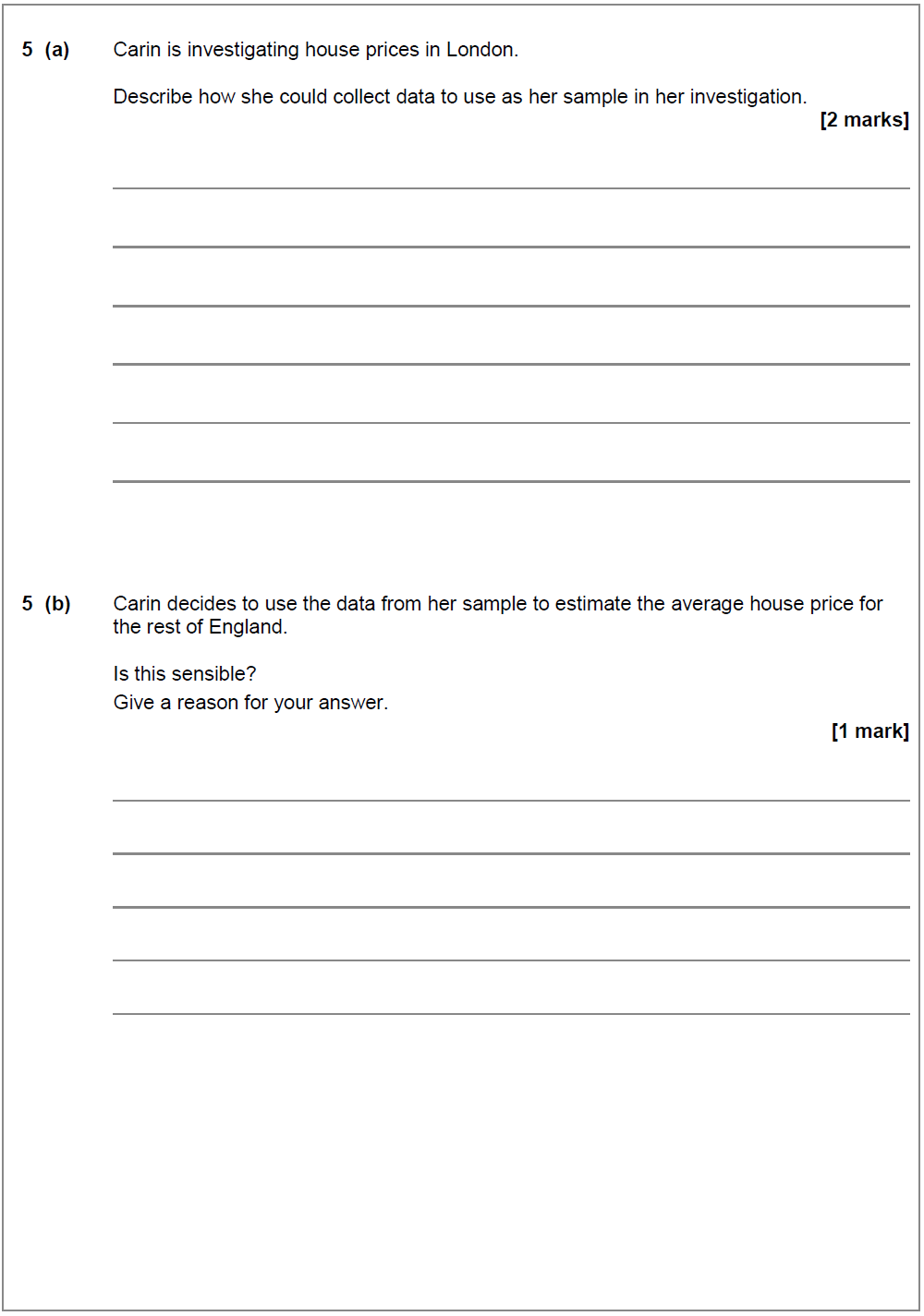 June 17 – Question 7b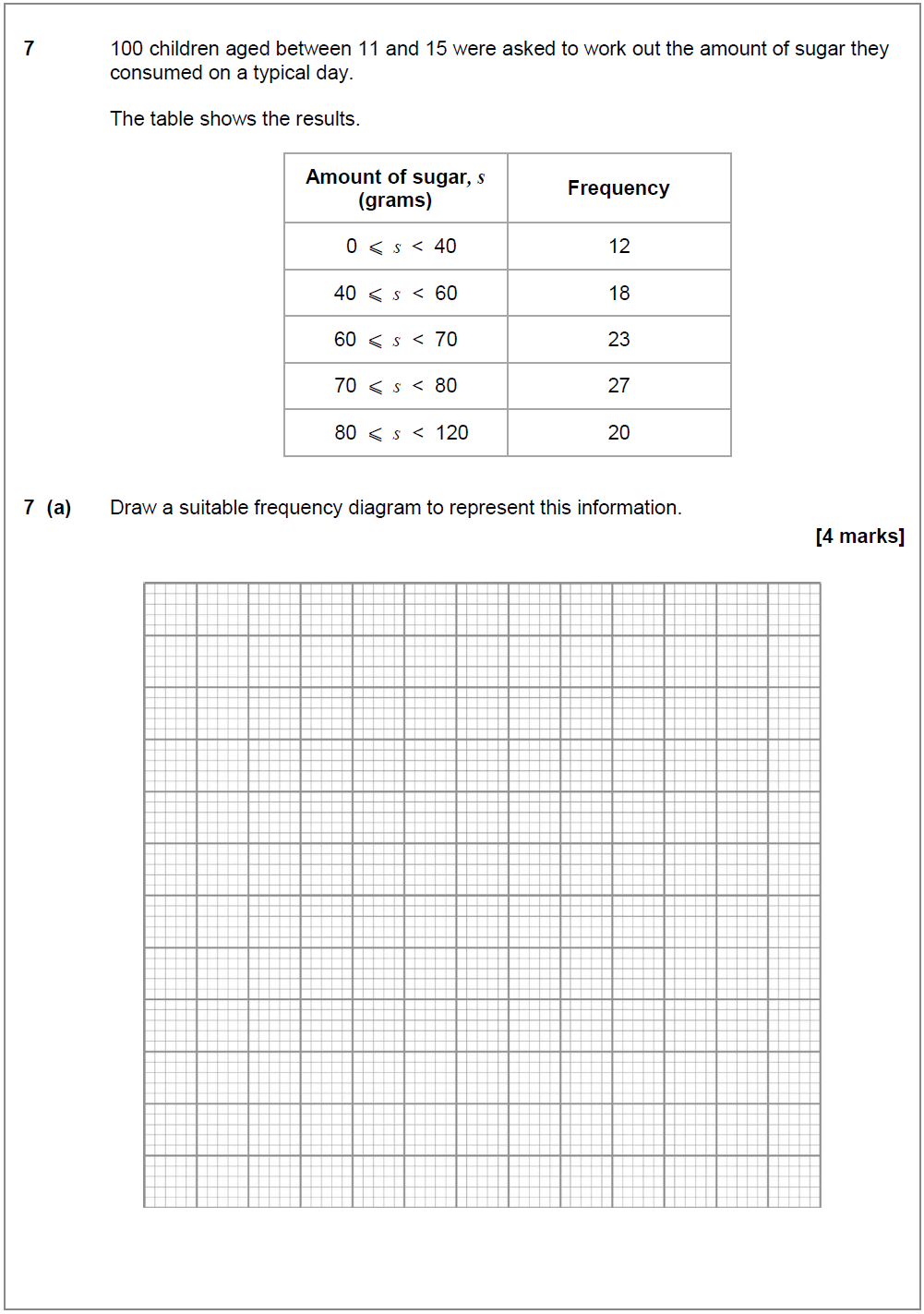 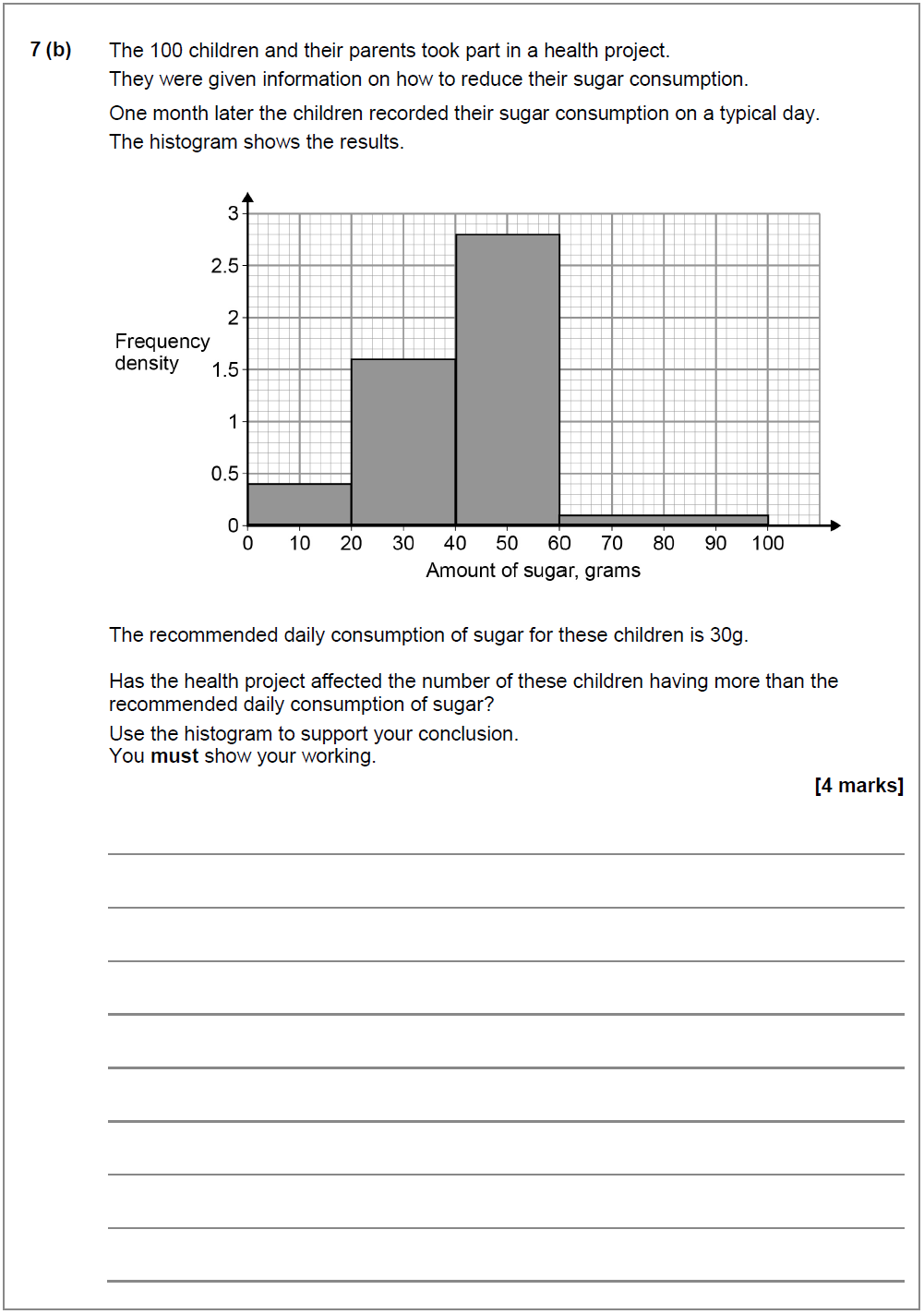 June 17 – Question 9b, 9d 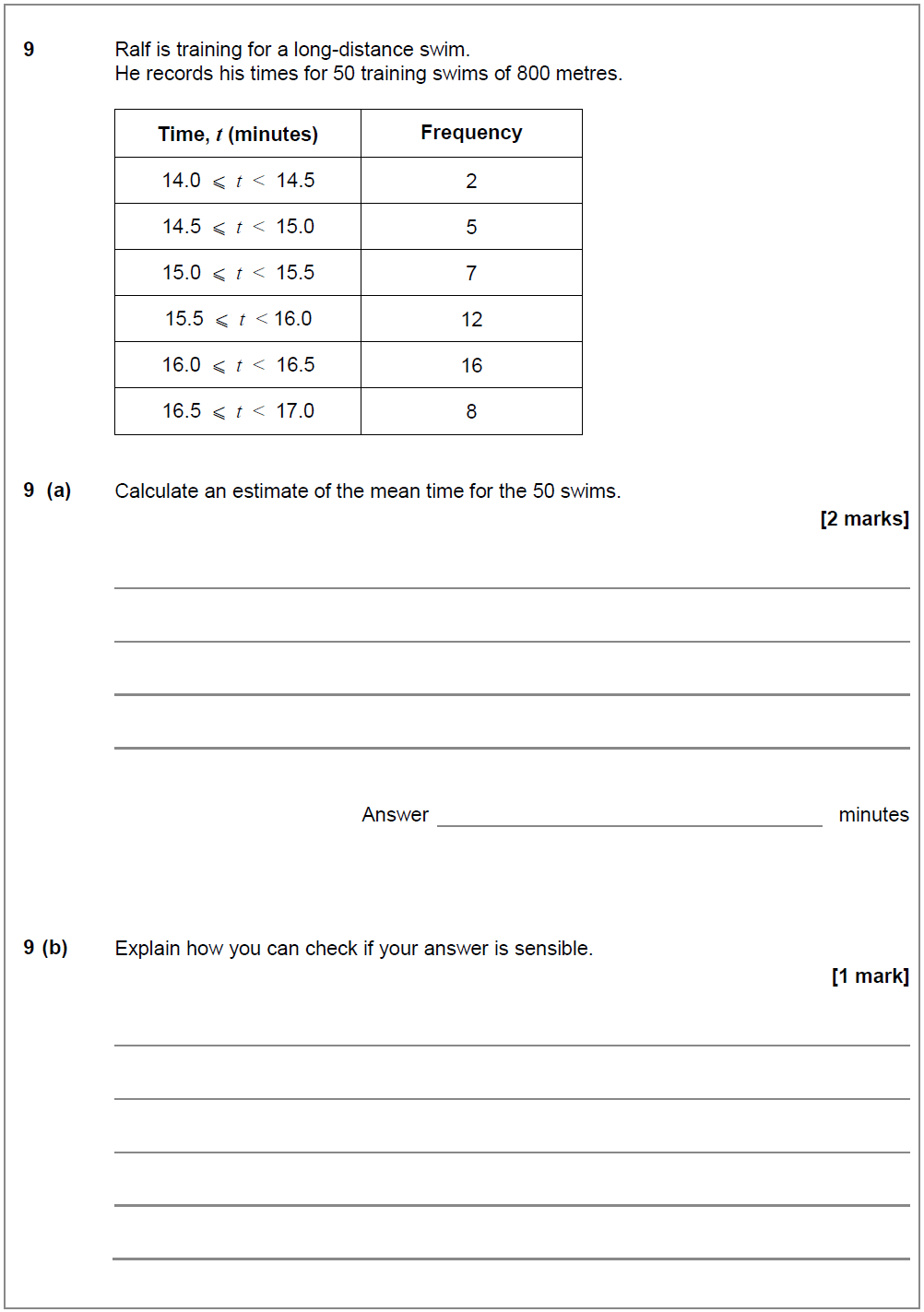 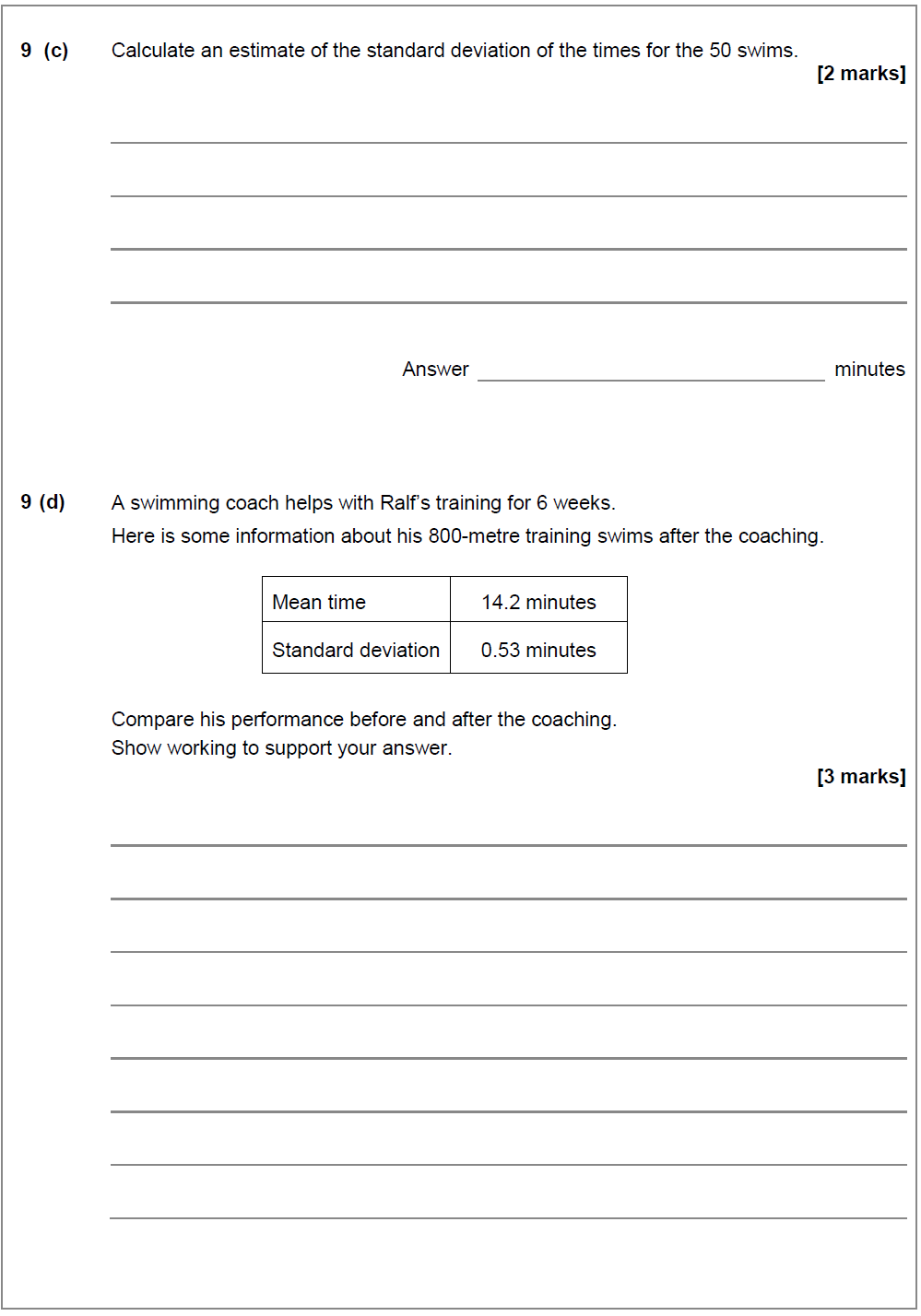 June 17 – Question 10b 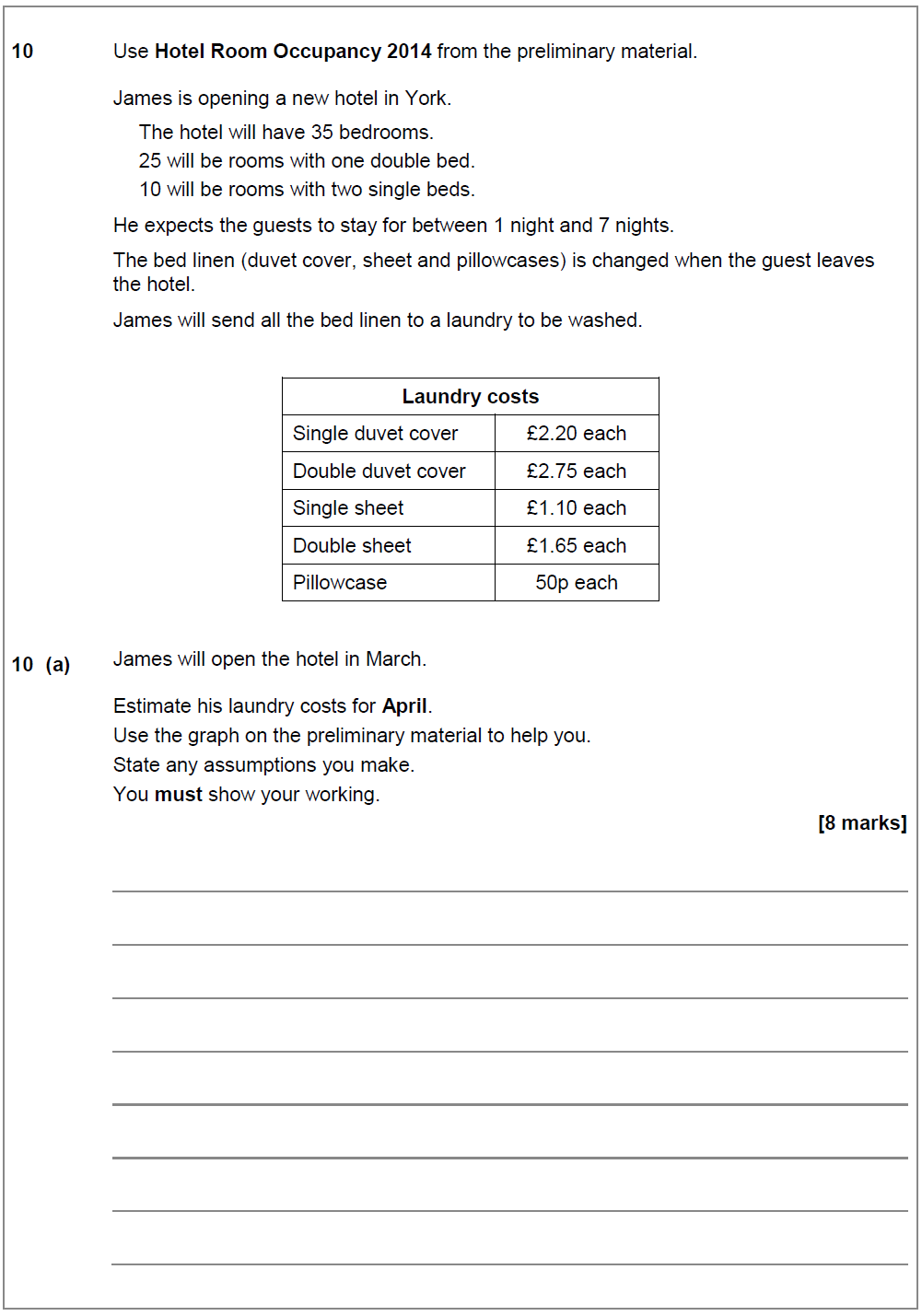 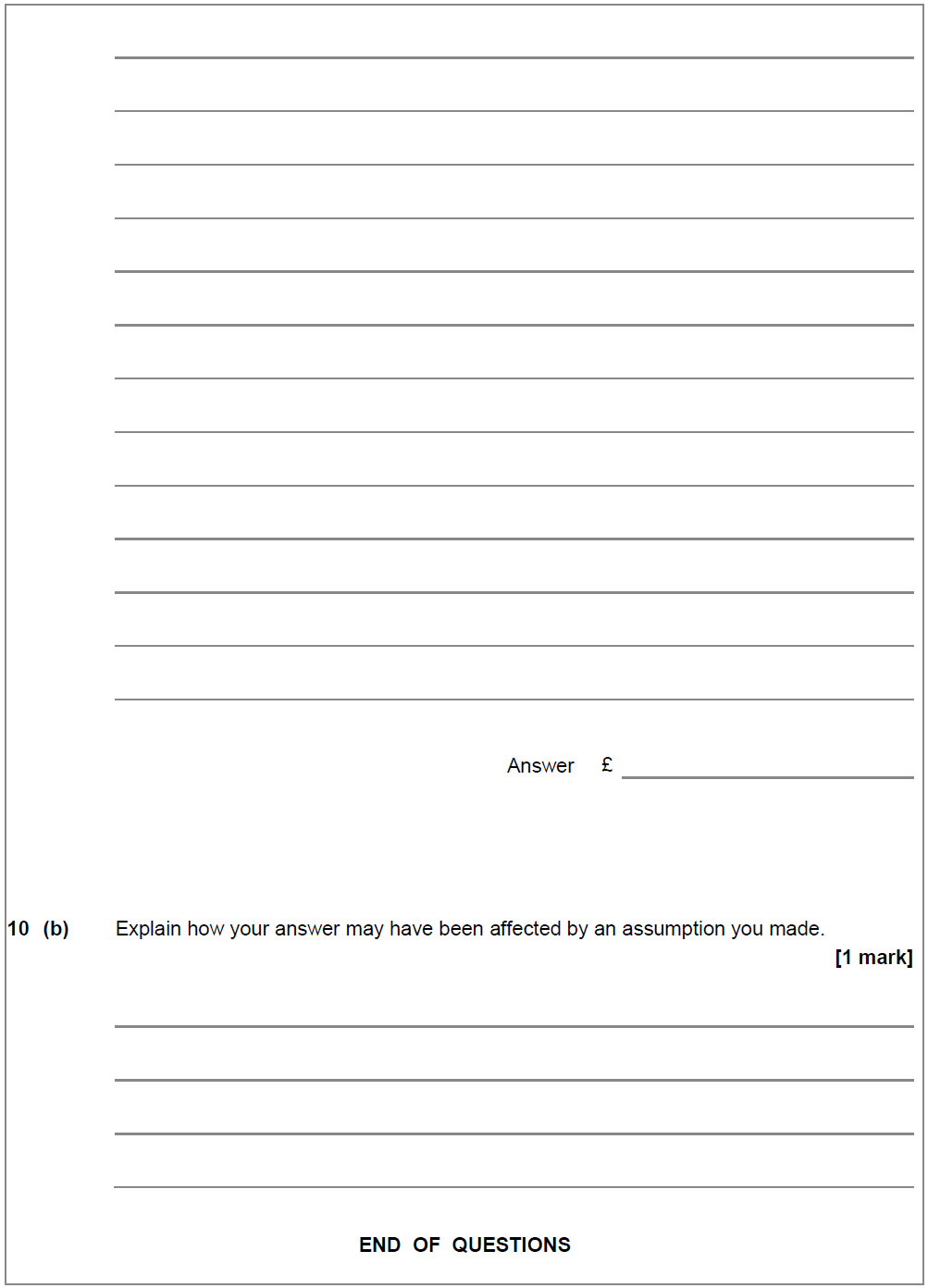 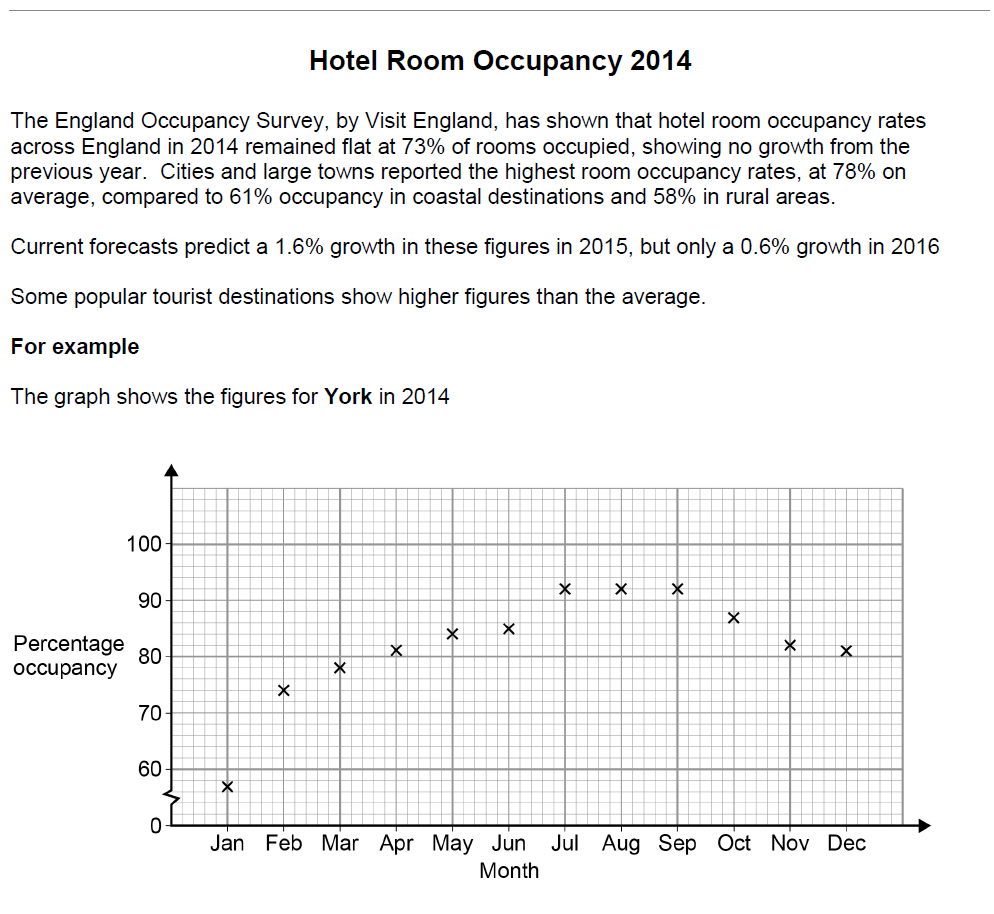 Standard DeviationJune 17 – Question 9c, 9d 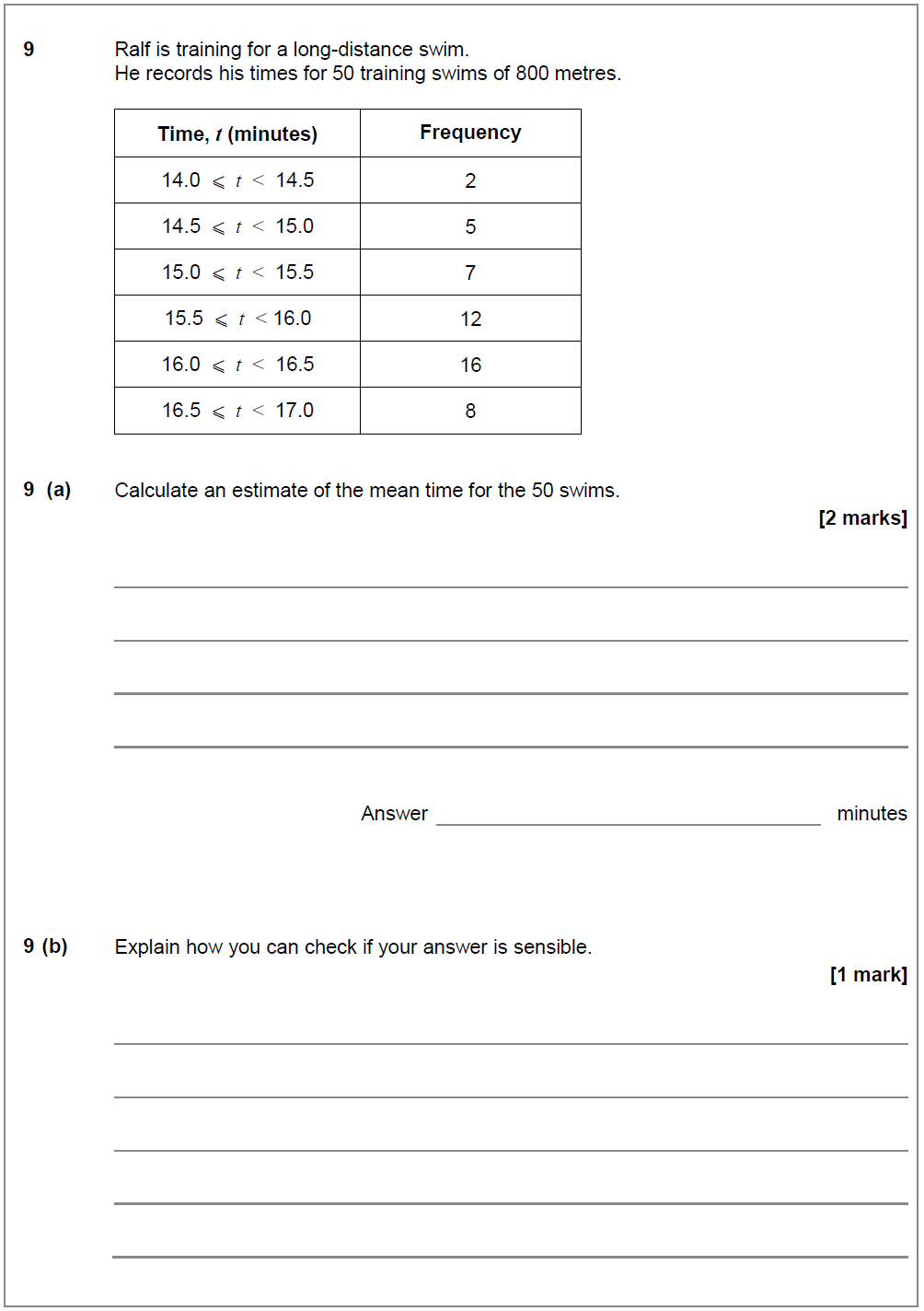 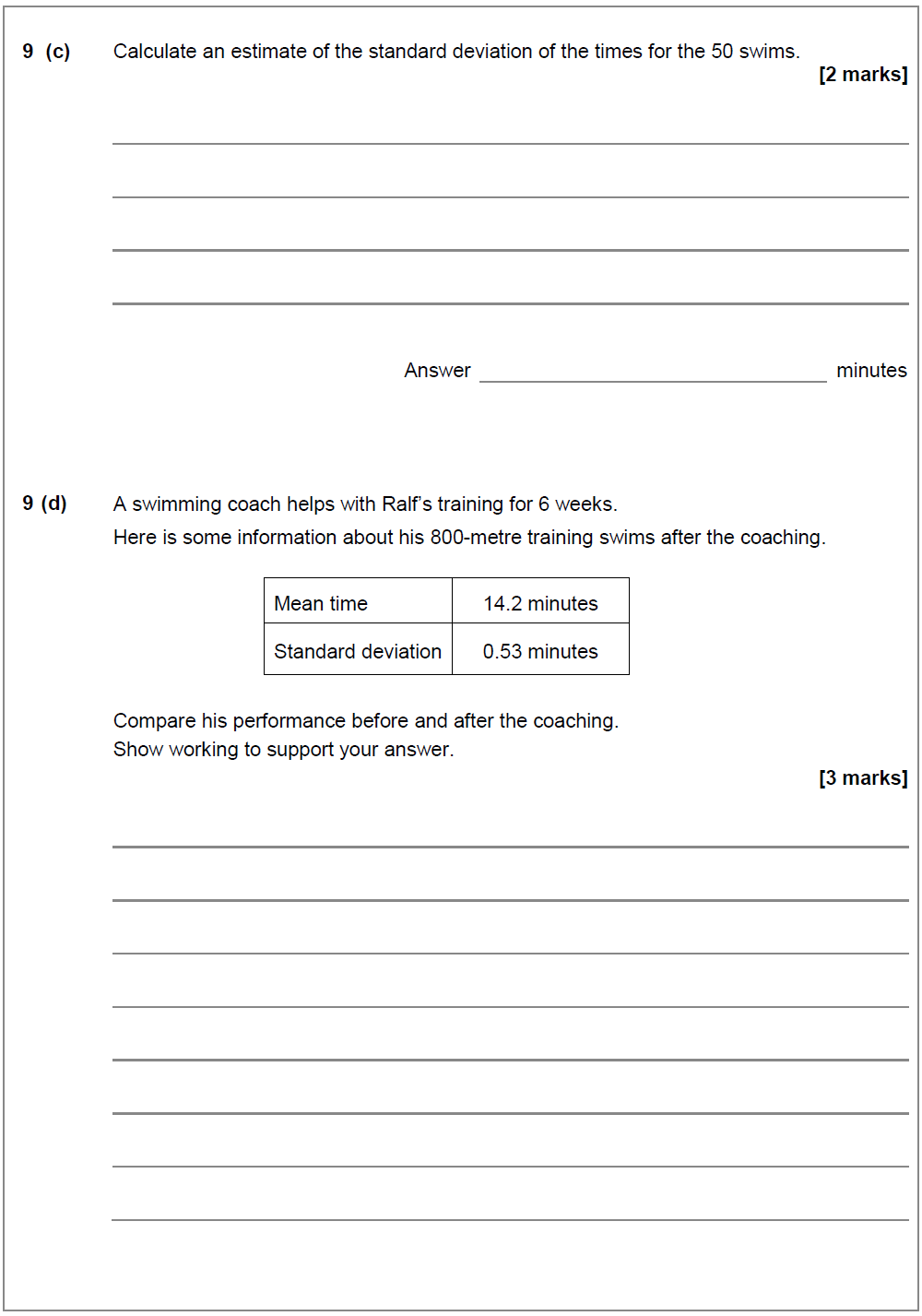 MarkschemesSpecimen Paper 1 – Markscheme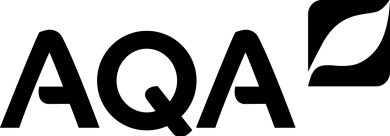 Level 3 CertificateMATHEMATICAL STUDIES1350/1Paper 1Mark scheme Specimen Version 1.1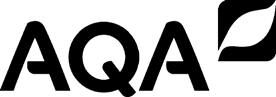 Principal Examiners have prepared these mark schemes for specimen papers.  These mark schemes have not, therefore, been through the normal process of standardising that would take place for live papers.Further copies of this Mark Scheme are available from aqa.org.ukGlossary for Mark SchemesExaminations are marked in such a way as to award positive achievement wherever possible. Thus, for mathematics papers, marks are awarded under various categories.If a student uses a method which is not explicitly covered by the mark scheme the same principles of marking should be applied.  Credit should be given to any valid methods. Examiners should seek advice from their senior examiner if in any doubt.Version 1.1	Page 3 of 16Page 4	Version 1.1MARK SCHEME – LEVEL 3 MATHEMATICAL STUDIES – SPECIMEN PAPER - PAPER 1Q	Answer	Mark	CommentsVersion 1.1	Page 5Page 6	Version 1.1MARK SCHEME – LEVEL 3 MATHEMATICAL STUDIES – SPECIMEN PAPER - PAPER 1Q	Answer	Mark	CommentsVersion 1.1	Page 7Page 8	Version 1.1MARK SCHEME – LEVEL 3 MATHEMATICAL STUDIES – SPECIMEN PAPER - PAPER 1Q	Answer	Mark	CommentsVersion 1.1	Page 9Page 10	Version 1.1MARK SCHEME – LEVEL 3 MATHEMATICAL STUDIES – SPECIMEN PAPER - PAPER 1Version 1.1	Page 11Page 12	Version 1.1MARK SCHEME – LEVEL 3 MATHEMATICAL STUDIES – SPECIMEN PAPER - PAPER 1Version 1.1	Page 13Page 14	Version 1.1MARK SCHEME – LEVEL 3 MATHEMATICAL STUDIES – SPECIMEN PAPER - PAPER 1June ‘16 – Markscheme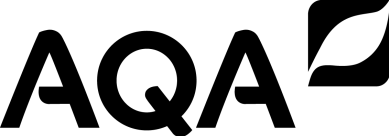 LEVEL 3 CERTIFICATEMathematical Studies1350/1 Paper 1Mark scheme1350June 2016Version 1.0: Final Mark SchemeAdditional Guidance1dOnly award A marks for comparison of median and IQR in context.For the comparison of spread they must mention the word consistent or variation in results/more varied etcEg 1 Paper 2 had a higher median   M1 A0A0Eg 2 The box was wider on paper 2 so the marks on Paper 1 were more consistent M1A1Eg 3 The median was higher on Paper 2 so on average they did better on Paper 2. They were more consistent on Paper 1.  M1A1A0 (no evidence to back up consistent)Eg 4 The median was higher on Paper 2 so on average they did better on Paper 2. The smallerIQR on Paper 1 shows they were more consistent on Paper 1. M1A1A1Eg 5 They had a better success rate on paper 2 as the median was higher M1A1Eg 6 There was a wider range of marks on Paper 2   M1A0A0June ‘17 – Markscheme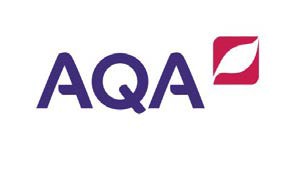 Level 3 CertificateMathematical Studies1350/1 Paper 1Final Mark Scheme1350June 2017Version/Stage: v1.0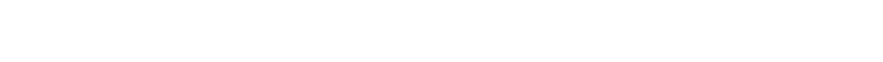   M 	mark is for method 	  dM 	mark is dependent on one or more M marks and is for method 	  A 	mark is dependent on M or m marks and is for accuracy 	Bmark is independent of M or m marks and is for method and accuracy 	  E 	mark is for explanation 	  ft 	follow through from previous incorrect result 	  CAO 	correct answer only 	  CSO 	correct solution only 	  AWFW 	anything which falls within 	  AW RT 	anything which rounds to 	  ACF 	any correct form 	  AG 	answer given 	  SC 	special case 	  OE 	or equivalent 	  A2,1 	2 or 1 (or 0) accuracy marks 	  PI 	possibly implied 	  SCA 	substantially correct approach 	  c 	candidate 	  sf 	significant figure(s) 	dpdecimal place(s)QAnswerMarkComments1asample size too smallsample not stratified / not taken in proportion to group sizemay be helpful to select according to agemay be helpful to select according to length of experiencemay be helpful to select according to full time/part timeB2oeB1 for one reasonB2 for two distinct reasonsAlt 11bsample size of at least 20 recommendedB1Alt 11bstratified sampleB1Alt 11btheir sample size × 130197ortheir sample size × 58197ortheir sample size ×  9197M1Alt 11bcorrect values for each department based on their sample sizeA1allow rounding or truncation of any value as long as total is correctAlt 21bsample size of at least 20 recommendedB1Alt 21bsystematic sampleB1Alt 21bexplains how staff are listedM1Alt 21bexplains that the nth person is chosenA1this must result in the correct sample sizeAlt 31bsample size of at least 20 recommendedB1Alt 31brandom sampleB1Alt 31bexplains how the staff will be individualisedM1egnames written on paper and put in a box staff numberedAlt 31bmethod of selection explainedA1egowner picks names from box at random random number generator used2aAnnual Equivalent RateB1Alt 12battempt at 1000  1.04any valueM1eg 1000  1.0410 = 1480(...)Alt 12battempt at value to give improved answer closer to 2000M1eg if 10 used tries number larger than 10if first answer is more than 2000 then next trial must reduce the number of yearsAlt 12b18 (years)A1Alt 22b4% simple interest ⇒ 100% gain after25 years so less than 25 yearsor min £40 per year and 1000 ÷ 40 =25M1Alt 22btrial with n < 25eg 1000 ×1.0420 =2191.(...)M1Alt 22b18 (years)A1Alt 32b4% of 1000 =  40so after 1 year = 1040M1Alt 32b4% of 1040 = 41.60so after 2 years = 1081.60…after 17 years = [1947, 1948]after 18 years = [2025, 2026]M1Alt 32b18 (years)A1QAnswerMarkCommentsAlt 42b1.04n   = 2M1Alt 42bn = log2 /log 1.04= 17.67M1Alt 42b18 (years)A1Alt 13monthly income= £21 588 = (£)179912M1dividing by 12Alt 13National Insurancetheir ((£)1799 − ((£)646) × 0.12or (£)1153 × 0.12  or (£)138.36M1finding amount of NI paid per monthAlt 13taxable income= (£)21588 − (£)9440 or (£)12148M1Alt 13income tax(0.2 × (£)12148) ÷ 12 or(£)2429.6(0) ÷ 12 or (£)202.47M120% tax rateAlt 13(£)1458.17A1Alt 13their (£)1458.17 ÷ 8 rounded correctlyto the nearest (£)10 or(£)180M1Alt 13their (£)180 × 8 or (£)1440M1Alt 13(£)1440 and yesA1ftft their monthly take-home payAlt 23National Insurance(£)21588 – ((£)646 ×12)or(£)21588 – (£)7752 or(£)13836M1finding the amount NI is paid on each yearAlt 23their (£)13836 × 0.12 or (£)1660.32M1NI paid per yearAlt 23taxable income= (£)21588 – (£)9440 or (£)12148M1Alt 23income taxtheir (£)12148 × 0.2 or (£)2429.6(0)M120% tax ratetax paid per year(£)17498.08 implies M4Alt 23(£)1458.17A1Alt 23their (£)1458.17 ÷ 8 rounded correctly to the nearest (£)10or(£)180M1Alt 23their (£)180 × 8 or (£)1440M1Alt 23(£)1440 and YesA1ftft their monthly take-home payAlt 14 (a)(28 +) 32 ÷ 5 × 3 or(28 +) 6.4 × 3 or(28 +) 19.2M1draws cumulative frequency diagram or histogram and uses correct method to find UK’s positionAlt 14 (a)47.2 or  47A1Alt 14 (a)states that the newspaper is (likely to be) incorrectE1ftft their 47.2Alt 14 (a)states that the newspaper could be correct with reasonE1ftegif 11 or fewer of the 32 countries in theUK’s band were above 77ft their 47.2, but note that this mark cannot be awarded if the decision is unequivocalQAnswerMarkCommentsAlt 24 (a)(12 + 24 + 44 + 53 +) 32 ÷ 5 × 2 or(133 +) 6.4 × 2 or(133 +) 12.8 or145.8M1draws cumulative frequency diagram or histogram and uses correct method to find UK’s positionAlt 24 (a)47.2 or  47A1Alt 24 (a)states that the newspaper is (likely to be) incorrectE1ftft their 47.2Alt 24 (a)states that the newspaper could be correct with reasonE1ftegif 11 or fewer of the 32 countries in theUK’s band were above 77ft their 47.2, but note that this mark cannot be awarded if the decision is unequivocal4 (b)makes 2 comments about trends eg in all regions the male lifeexpectancy is lower than the femalelife expectancythe greatest differences between male and female are in Europe and the Americas/the least differences are in AfricaB24 (b)compares each gender or regions with the meaneg only 1 region is below the mean for females whereas half the regions are below for malesorthe majority of regions are above the mean or very close to the meanB1can award B2 here if B2 not gained in trends section of mark scheme4 (b)concludes that world region has greater effect on life expectancy and gives valid reasoneg Africa is well below the mean for both male and femaleorthere are greater differences between region values than between male/ female valuesE1QAnswerMarkComments4 (c)oe other units throughout eg miles or stepsB14 (c)years/life ≈ 68.5B1justified life span4 (c)reasonable starting point eg10,000 paces per day orkm/day ≈ 6 (allow 4-10)orvelocity of less than 4 km/hr for a reasonable number of hours per dayB1justified distance/time unit. Need not be based on days4 (c)‘6’ × 365 (accept 365.25 or 366)M1A1calculation of scaling factor for units oftime from days (as shown) or other units of time to match other calculations4 (c)km/life = km/day × their days /lifeM1scaling up to distance per year from daily, weekly or monthly distances4 (c)km/life  ≈ 150 000 (allow 50 000 to400 000)A1ftft for correct answer to a justified method if paces have been used then final markcan only be awarded if a realisticconversion is made to distance (eg 1 pace= 30 – 80 cm)Award B1 for an answer to a sensible degree of accuracy (1 or 2 sf max)QAnswerMarkComments5 (a)= (B4 –16 365)*0.09B2B1 for B4 – 16 365B1 for *0.095 (b)Year	Salary	Repayment	Outstanding(£)	(£)	loan12000 + 240 −57.151	17000	57.15	= 12182.8512182.85 +243.66 −2	18500	192.15	192.15= 12234.3612234.36 +244.69 −3	20000	327.15	327.15= 12151.9012151.90 +243.04 −4	21500	462.15	462.15= 11932.795M1any initial value after year 1 0.02 (calculate interest)5 (b)Year	Salary	Repayment	Outstanding(£)	(£)	loan12000 + 240 −57.151	17000	57.15	= 12182.8512182.85 +243.66 −2	18500	192.15	192.15= 12234.3612234.36 +244.69 −3	20000	327.15	327.15= 12151.9012151.90 +243.04 −4	21500	462.15	462.15= 11932.795A1correct new loan amount at end of year 25 (b)Year	Salary	Repayment	Outstanding(£)	(£)	loan12000 + 240 −57.151	17000	57.15	= 12182.8512182.85 +243.66 −2	18500	192.15	192.15= 12234.3612234.36 +244.69 −3	20000	327.15	327.15= 12151.9012151.90 +243.04 −4	21500	462.15	462.15= 11932.795M1correct repayment  of 462.15 used for 2017 (Year 4)5 (b)Year	Salary	Repayment	Outstanding(£)	(£)	loan12000 + 240 −57.151	17000	57.15	= 12182.8512182.85 +243.66 −2	18500	192.15	192.15= 12234.3612234.36 +244.69 −3	20000	327.15	327.15= 12151.9012151.90 +243.04 −4	21500	462.15	462.15= 11932.795A1ftall end of year values correct5 (b)Year	Salary	Repayment	Outstanding(£)	(£)	loan12000 + 240 −57.151	17000	57.15	= 12182.8512182.85 +243.66 −2	18500	192.15	192.15= 12234.3612234.36 +244.69 −3	20000	327.15	327.15= 12151.9012151.90 +243.04 −4	21500	462.15	462.15= 11932.795B1after 4 yearsQAnswerMarkCommentsAlt 16lists cumulative frequencies of (0), 9,44, 74, 92, 102, 110, 120B1Alt 16labels and scales axes for a cumulative frequency diagramM1Alt 16plots their points correctly and joins with a smooth curve or straight linesA1ftft their cumulative frequenciesAlt 16reads off the median value at 60 runnersM1Lines may be drawn, but accept correct valueAlt 16reads off the lower quartile value at30 runners and the upper quartile value at 90 runnersM1Lines may be drawn, but accept correct valuesAlt 16median [130, 134]A1ftft their cumulative frequency diagram this value may be shown on a box andwhisker diagramAlt 16Lower Quartile [112, 116]andUpper Quartile [156, 159]A1ftft their cumulative frequency diagram this value may be shown on a box andwhisker diagramAlt 16correct comment made about the fastest and/or slowest timesB1egboth the fastest and slowest times were slower by over 20 minutesAlt 16correct comment made about the average time, with evidenceB1ftft their results egthey were slower on average – the median was about 16 minutes slowerAlt 16correct comment about spreadB1ftft for their IQR, but not for the range egthe range of times stayed roughly the samethe interquartile range was greater by about 16 minutesthe interquartile range had increased from28 to 44QAnswerMarkCommentsAlt 26Identifies lower quartile at 30andidentifies upper quartile at 90B1Alt 2621 × 20 (+ 100) or 12 (+ 100)35M1Alt 2616 × 20 (+ 140) or [17, 18] (+ 140)18M1Alt 26Identifies median at 60B1Alt 2616 × 20 (+ 120) or [10, 11]30M1Alt 26Median is 130 or 131A1Alt 26Lower Quartile 112 andUpper Quartile 157 or 158A1Alt 26correct comment made about the fastest and/or slowest timesB1egboth the fastest and slowest times were slower by over 20 minutesAlt 26correct comment made about the average time, with evidenceB1ftft their results egthey were slower on average – the median was about 16 minutes slowerAlt 26correct comment about spreadB1ftft for their IQR, but not for the range egthe range of times stayed roughly the samethe interquartile range was greater by about 16 minutesthe interquartile range had increased from28 to 44QAnswerMarkComments7 (a)continuous and secondaryB2B1 one correct and no others ticked orcontinuous and primary ordiscrete and secondary7 (b)assumptions about waste:7 (b)size of town/no. of households (t)eg 20 000B17 (b)amount of waste per household (per time period) (w)eg 0.8B1given in cubic units for volume or Litres for capacity7 (b)considered or refined assumption about volume of waste produced or town sizeeg less than 0.8 due to increased recyclingB17 (b)calculation for volume of rubbish to be put into the landfill per year = t x w x time factor to scale to a year then x 15 for number of yearseg 20000 x 0.8 x 15 =240 000 m3M1A1M1 for calculation that scales to 15 yearsA1 for correct result7 (b)shape of hole used to model the site:most likely: cube, cuboid or hemisphere but any reasonable shape to be consideredeg Cuboid 20 m deep, 120 long by100 m wideeg Cylinder 20 m deep, radius 62 mM1A1one dimension calculated from volume, with any additional dimensions assumed as necessaryoverall dimensions clearly stated7 (b)other shapes are acceptable with correct calculationseg waste compacted over time or recycling reduces total waste output per personany further or refined assumptions must be considered in the overall calculation but may be seen in earlier working egB2do not give credit for repeat of same assumptionswaste is compacted to increase the site capacity/volume by x amountsome waste will degrade to increase the capacity/volumefood waste is collected and disposed of separatelylandfill site modelled as a hole with a mound on topare dimensions realistic for the situation?increase in proportion of recycling over timeQAnswerMarkComments1adiscrete and quantitativeB2B1 for 1 correct word if only one word circledorB1 for both correct words and one other circledorB1 for one correct word and at most one incorrect word circled1bLowest 50 and highest 99B11bLower quartile 65B11bMedian 75B11bUpper quartile 82B11cBoth fully completed box plots drawn accurately with at least one labelledB3 ft±½sqft their values for Paper 2B2 One fully completed box plot drawn accurately and labelled or both box plots correct but no labelsB1 one box plot fully correct with no label orboth boxes (median and quartiles box)correctly drawn (no label needed)1cAdditional GuidanceAdditional GuidanceAdditional Guidance1cIgnore whiskers extended into box Whiskers do not need end lines Any height of box is allowedIf boxes overlap mark to scheme if clear which is whichIgnore whiskers extended into box Whiskers do not need end lines Any height of box is allowedIf boxes overlap mark to scheme if clear which is whichIgnore whiskers extended into box Whiskers do not need end lines Any height of box is allowedIf boxes overlap mark to scheme if clear which is which1cQAnswerMarkComments1dComparing equivalent valuesmedian, IQR/width of box, range, both quartiles, lowest value, highest value, particular parts of distributionEg On Paper 2 there were more students who got 90+On Paper 2 nobody got under 50 marks but on Paper 1 one person didOn Paper 1 there were fewer students who got under 70 marksThe average was higher on Paper 2M1ft correct conclusion for their Paper 2 medianIf they do not draw both boxes then they must show values for IQR and/or range1dcompares median in contexteg the median was higher on Paper 2 so on average they did better on Paper 2eg the average mark was higher on Paper 2 so they did better on this paperA1ftft correct conclusion for their medians1dCompares spread in contextEg the IQR was smaller so the marks were more consistent on Paper1A1ftft correct conclusion for their quartiles/width of boxThey can use the IQR or the rangeQAnswerMarkComments2Alternative method 1Alternative method 1Alternative method 1222.5(0) × 1.2or20    × 22.5(0) + 22.5100or10% of 22.5(0) = 2.25and2.25 × 2 + 22.5or27 seenM1oe2their 27 ÷ 0.9M1oe230A1Not 30% SC1 29.702Alternative method 2Alternative method 2Alternative method 220.9 ÷ 1.2 or 0.75M1or 1.2 ÷ 0.9 or 1.33….222.5(0) ÷ their 0.75M122.5(0) × their 1.33…230A1Not 30%2Additional GuidanceAdditional GuidanceAdditional Guidance2If 1.3 is seen do not assume it is from 1.2 ÷ 0.9. It is more likely to be from adding 10% and20%. In this case 22.5(0) × 1.3 = 29.25 is M0If 1.3 is seen do not assume it is from 1.2 ÷ 0.9. It is more likely to be from adding 10% and20%. In this case 22.5(0) × 1.3 = 29.25 is M0If 1.3 is seen do not assume it is from 1.2 ÷ 0.9. It is more likely to be from adding 10% and20%. In this case 22.5(0) × 1.3 = 29.25 is M0QAnswerMarkComments3aAssumes an amount per day/week/monthB1Allow any realistic value eg 0.5 (kg) per day3 (portions) per day2 (pieces of) fruit and veg per day3 (kg) per weekAllow splitting into fruit and veg separately if combined later or summer/ winter etc3atheir value per day × 365 ortheir value per week × 52ortheir value per month × 12M1Allow 4 weeks in a monthAllow rounding of 365 and 52 if explainedAllow splitting into different parts of a year but must total a whole year3aCalculates accurate answer based on their assumed amount of fruit and veg per day/week/month with units used statedA2A1 Calculates accurate answer based on their assumed amount of fruit and veg per day/week/month with incorrect or no units used statedCondone units missed off the answer line if they are seen with the total amount of fruit and veg in the body of the scriptorA1 Calculate accurate answer based on their assumed amount of just fruit or just veg with units statedEg 1 apple a day × 365 = 365 B0M1A0A0Eg 1 apple a day × 365 = 365 applesB0M1A0A1Additional GuidanceAdditional GuidanceAdditional GuidanceIf they only mention fruit or only mention veg then max 2 marks are availableTime periods must be correcteg 6 portions per week × 365 =2190 portions per year gains M1M0A0A0If they extend to longer than a year eg a lifespan, they can achieve M1M1A1A0 for an accurate answer with unitsIf they only mention fruit or only mention veg then max 2 marks are availableTime periods must be correcteg 6 portions per week × 365 =2190 portions per year gains M1M0A0A0If they extend to longer than a year eg a lifespan, they can achieve M1M1A1A0 for an accurate answer with unitsIf they only mention fruit or only mention veg then max 2 marks are availableTime periods must be correcteg 6 portions per week × 365 =2190 portions per year gains M1M0A0A0If they extend to longer than a year eg a lifespan, they can achieve M1M1A1A0 for an accurate answer with unitsQAnswerMarkComments3bStates one refinement egCount the portions of fruit and veg one dayWeigh the amount of fruit/veg for a weekCarry out a survey to find out how much fruit and veg people eatConsider times when you might eat more fruit eg on holidayB1B0 forsplit into fruit and veg separatelyDo a surveyWork out the exact amount an average person eatsRecord all the fruit and veg people eat for a yearQAnswerMarkComments4aFull explanation egYes as it takes the sample in proportion to the number of girls and boysorYes as there are more girls than boys in year 12 so the sample will have more girls than boysorYes as it is (more) representative of the number of girls and boysorYes as it is representative of the populationorYes as the ratio of girls to boys in the sample is the same as in the year groupB2B1 partial explanation egYes as there are more girls than boysYes as it is more representative4aAdditional GuidanceAdditional GuidanceAdditional Guidance4aYes may be implied , eg It is, because….. Answer of No is B0Reference to not using other year groups is B0Yes may be implied , eg It is, because….. Answer of No is B0Reference to not using other year groups is B0Yes may be implied , eg It is, because….. Answer of No is B0Reference to not using other year groups is B0QAnswerMarkComments4bNumber the girlsB1Not  ‘Number the girls from 1 to 34’4bUse a random number generator/button/ tablesB14bUse the first 34 different numbers(within the range)orUse the first 34 numbers ignoring repeatsB1SC2 Number each girl, put all the numbers in a hat/box etc and pick out 34 oe4bAdditional GuidanceAdditional GuidanceAdditional Guidance4bPut all the girls names in a hat and pick out 34  is B0Put all the girls names in a hat and pick out 34  is B0Put all the girls names in a hat and pick out 34  is B04cClusterB1Accept  convenienceQAnswerMarkComments5Alternative method 1Alternative method 1Alternative method 15838 × 0.88 or 737.44 or838 × 0.12 or 100.56and 838 – their 100.56M1oeFull attempt to get to 88%5(their 737.44 – 250) × 23or 487.44 × 23or 324.96M152173 ÷ their 324.96 or 6.6(…)or7 × their 324.96 or 2274.(72)M1dep on 1st or 2nd M1 awarded56.6(…) and Yes or 7 and Yesor 2274.(72) and YesA1Yes can be implied eg 2274.(72)> 2173Allow 22755Alternative method 2Alternative method 2Alternative method 25838 × 0.88 or 737.44 or838 × 0.12 or 100.56and 838 – their 100.56M1oeFull attempt to get to 88%5(their 737.44 – 250) × 23or 487.44 × 23or 324.96M152173 ÷ 7 or 310.(43)M15324.96 and 310.(43) and YesA1QAnswerMarkComments6Alternative method 1Alternative method 1Alternative method 1631 785 + 10 600 or 42 385M1Calculating threshold for 40% taxCondone 31 876 + 10 600 or 42 3866their 42 385 – 39 500 or 2885M1Calculating extra salary for 20% tax and 12% N.I643 500 – 42 385 or 1115M1Calculating amount charged at 40%tax and 2% N.I6their 2885 × 0.2 + their 1115 × 0.4 or 577 + 446 or 1023M1TaxAllow 577.20 from 31876 used6their 2885 × 0.12 + their 1115 ×0.02or 346.2(0) + 22.3(0) or 368.5(0)M1N.IAllow 346.32 from 31876 used6(£)1023 and (£)368.5(0)or (£) 1023.20 and (£)368.62 or (£)1391.5(0) or (£)1391.82A1extra tax and extra N.I.6(43500 – 39500) – their 1023 –their 368.5(0)or(£)2608.50 or  (£)2608.18M1or their 1023 + their 368.5(0) + 12 ×150 or3191.5(0) or 3191.826their (£)2608.5(0) ÷ 12 ortheir (£)2608.18 ÷ 12M143500 – 39500 or 40006217.(..) per month and Yes or 67 extraor150 × 12 =1800  and 2608.5(0) andYesor 4000 and 3191.(50) and Yes or 4000 and 3191.(82) and YesA1ftft their increase in net pay per month/year compared with travel costs per month/yearAdditional GuidanceAllow use of 31785 or 31786 for upper tax limitIgnoring higher tax limit and taxing all at 20% can gain max 7 marks (loses 4th M1 and 1st A1)Ignoring higher NI or only needing to use 12% can gain max 7 marks (loses 5th M1 and 1stA1)Ignoring both higher limits can gain max 6 marksFor premature rounding allow all method marks1023 or 577 + 446 implies the first 4 method marks368.5(0) or 346.2(0) + 22.3(0) implies first 3 and 5th method marksQAnswerMarkComments6Alternative method 2Alternative method 2Alternative method 2643 500 – 10 600 or 32 900M1taxable income6(32 900 – 31786) × 0.4 + 31786 × 0.2 or 445.6(0) + 6357.2(0) or 6802.8M1calculating annual taxAllow 31785 used giving 446 + 6357 or68036their 6802.8 ÷ 12 or 566.9(.)M1monthly tax643500 ÷ 12 or 3625M1monthly gross pay6(their 3625 – 3532) × 0.02 or 1.86 or(3532 – 672) × 0.12 or 343.2(0)or 345.(..)M1N.I at 2% or 12%63625 – (their 566.9(0) + their 1.86 +their 343.2(0))M1Total tax and NI62713.(...)A1calculating new net monthly salary6their 2713.(..) – 2495.64 ortheir 2713.(...) – 150M1Increase in net pay orsubtracting 150 from their new net pay6217.(..) per month and Yes or 67 extraor 2563.(..) and YesA1ftft their increase in net pay per month/year compared with travel costs per month/yearComparison with recalculated wrong old net pay loses this mark6Additional GuidanceAdditional GuidanceAdditional Guidance6Allow use of 31785 or 31786 for upper tax limitAllow use of 31785 or 31786 for upper tax limitAllow use of 31785 or 31786 for upper tax limit6Ignoring higher tax limit and taxing all at 20% can gain max 7 marks (loses 2nd M1 and 1st A1)Ignoring higher tax limit and taxing all at 20% can gain max 7 marks (loses 2nd M1 and 1st A1)Ignoring higher tax limit and taxing all at 20% can gain max 7 marks (loses 2nd M1 and 1st A1)6Ignoring higher NI or only needing to use 12% can gain max 7 marks (loses 5th M1as neither bracket will be correct, and 1st A1)Ignoring higher NI or only needing to use 12% can gain max 7 marks (loses 5th M1as neither bracket will be correct, and 1st A1)Ignoring higher NI or only needing to use 12% can gain max 7 marks (loses 5th M1as neither bracket will be correct, and 1st A1)6Ignoring both higher limits can gain max 6 marksIgnoring both higher limits can gain max 6 marksIgnoring both higher limits can gain max 6 marks66802.8 or 6803 implies M2566.9() implies M32713.(..) is  the first 7 marks6802.8 or 6803 implies M2566.9() implies M32713.(..) is  the first 7 marks6802.8 or 6803 implies M2566.9() implies M32713.(..) is  the first 7 marksQAnswerMarkComments6Alternative method 3Alternative method 3Alternative method 3643 500 – 10 600 or 32 900M1taxable income6(32 900 – 31786) × 0.4 + 31786 × 0.2 or 445.6(0) + 6357.2(0) or 6802.8or(32 900 – 31786) × 0.6 + 31786 × 0.8 or 668.4 + 25428.8 or 26097.(..)M1Allow 31785 used giving 446 + 6357 or68036(43500 – 42385) × 0.02 or 22.3 or(42385 – 8064) × 0.12 or 4118.52or 4140.(..)M12% or 12% NI6their 6802.8 +their 22.3 + their4118.52 or 10943.82ortheir 26097.(..) – their 22.3 – their4118.52 or 21956.38M1or their 6802.8 + their 4140.82 their total tax + NIMust be consistent time periods643500 – their 10943.82or their 21956.38 + 10600M1Gross salary – (tax +NI)Must be consistent time periods or43500 – 10943.82 - 1800632556.(18)A1or 30756.(18)  (only if 12 × 150) deducted6their 32556.(18) ÷ 12 or 2713.(..)or  2495.64 × 12 or 29947.(68)and 12 × 150 (if not included at some other pointM1their 30756.18 ÷ 12 or 2563.(..)or 2495.64 × 12 or 29947.(68)6their 2713.(..) – 2495.64 ortheir 32556.(..) – their 29947.68M1For 1800 subtracted earlier, answer of30756.(..) and 29947.(..) and Yes or 2563.(..) and Yesimplies final M1and A1as no subtraction is required217.(..) per month and Yes or 67 extraor 2563.(…) and Yesor 30756.(..) and 29947.(..) and YesA1ft2563.(..)  and Yesft their increase in net pay per month/year compared with travel costs per month/yearComparison with recalculated wrong old net pay loses this markAdditional GuidanceAdditional GuidanceAdditional GuidanceAllow use of 31785 or 31786 for upper tax limitAllow use of 31785 or 31786 for upper tax limitAllow use of 31785 or 31786 for upper tax limitIgnoring higher tax limit and taxing all at 20% can gain max 7 marks (loses 2nd M1 and 1st A1)Ignoring higher tax limit and taxing all at 20% can gain max 7 marks (loses 2nd M1 and 1st A1)Ignoring higher tax limit and taxing all at 20% can gain max 7 marks (loses 2nd M1 and 1st A1)Ignoring higher NI or only needing to use 12% can gain max 7 marks (loses 3rd M1as neither bracket will be correct, and 1st A1)Ignoring higher NI or only needing to use 12% can gain max 7 marks (loses 3rd M1as neither bracket will be correct, and 1st A1)Ignoring higher NI or only needing to use 12% can gain max 7 marks (loses 3rd M1as neither bracket will be correct, and 1st A1)Ignoring both higher limits can gain max 6 marksIgnoring both higher limits can gain max 6 marksIgnoring both higher limits can gain max 6 marksFor premature rounding allow all method marksFor premature rounding allow all method marksFor premature rounding allow all method marks6802.8 or 6803 implies M2566.9() implies M32173.(..) is first 7 marks6802.8 or 6803 implies M2566.9() implies M32173.(..) is first 7 marks6802.8 or 6803 implies M2566.9() implies M32173.(..) is first 7 marksQAnswerMarkComments7Scale 1 cm2 = 25 people or 24 cm2 = 600or 1 small square = 1 personor frequency density scale labelled in5’s every cmor one other bar shown with correct frequencyM17[(5 × 12) + (1 × 15)] × 9 or 75 × 9 or 675and5 × 3 × 9 or 15 × 9 or 135 or(75 + 15) × 9  or 810M1Correct method for either end implies correct scale so 1st M17[600 – their (75 +15)] ×12 or[(9 ×15) + (5 × 22) + (5 × 24) + (10 × 10) + (15 × 3)] × 12or 510 × 12 or 6120M1their 75 + 15 must be from use of correct scaleCondone 1 error when adding all the other bars/ages(must include all of bar up to 65)7(£)6930A17Additional GuidanceAdditional GuidanceAdditional Guidance76975 or 6921 may imply M2 from combining 20-21 within the £12 or 64 -65 within the £96975 or 6921 may imply M2 from combining 20-21 within the £12 or 64 -65 within the £96975 or 6921 may imply M2 from combining 20-21 within the £12 or 64 -65 within the £9QMethodMarkComments89300 – 6200 or 3100M1calculates loan amount8their 3100 × 1.055 or 3270.5M1oe8(56 700 – 21 000) ÷ 12 or 2975M1or (56700 – 21000) × 0.09 or 32138their 2975 × 0.09 or 267.75M1their 3213 ÷ 12 or 267.75810 × their 267.75 or 2677.50M18their 3270.5 – their 2677.5M1depdep on previous M1their 3270.5 can be 31008593A1SC5 318.(..) for use of repayment plan 1 if no working seen8Additional guidanceAdditional guidanceAdditional guidance8The 3rd and 4th method marks can be in either order or combinedSo (56700 – 21000) × 0.09 ÷ 12   gains 3rd and 4th method marksIf students use repayment plan 1 and show working then they can achieveB1,M1,M0,M1,M1,M1,A0 eg gets 3270.5 M2(56700 – 17335) × 0.09 =3542.85 M03542.85 ÷ 12 = 295.(..)  M110 × 295. (..) = 2952.(..) M13270.5 – 2952.(..)  M1318.(..) A0If no working is seen award SC5 for the correct answer of £318.(..)Failing to subtract 21000 loses 3rd M1 and A1 so can gain 5 marksThe 3rd and 4th method marks can be in either order or combinedSo (56700 – 21000) × 0.09 ÷ 12   gains 3rd and 4th method marksIf students use repayment plan 1 and show working then they can achieveB1,M1,M0,M1,M1,M1,A0 eg gets 3270.5 M2(56700 – 17335) × 0.09 =3542.85 M03542.85 ÷ 12 = 295.(..)  M110 × 295. (..) = 2952.(..) M13270.5 – 2952.(..)  M1318.(..) A0If no working is seen award SC5 for the correct answer of £318.(..)Failing to subtract 21000 loses 3rd M1 and A1 so can gain 5 marksThe 3rd and 4th method marks can be in either order or combinedSo (56700 – 21000) × 0.09 ÷ 12   gains 3rd and 4th method marksIf students use repayment plan 1 and show working then they can achieveB1,M1,M0,M1,M1,M1,A0 eg gets 3270.5 M2(56700 – 17335) × 0.09 =3542.85 M03542.85 ÷ 12 = 295.(..)  M110 × 295. (..) = 2952.(..) M13270.5 – 2952.(..)  M1318.(..) A0If no working is seen award SC5 for the correct answer of £318.(..)Failing to subtract 21000 loses 3rd M1 and A1 so can gain 5 marksQAnswerMarkComments9Alternative method 1Alternative method 1Alternative method 19Makes an assumption for average number of people in 3 or 4 bedroom homeseg 3 or 4 bedroom family homes average 4 people per homeorMakes an assumption for average number of people in 1 or 2 bedroom homeseg 1 or 2 bedroom homes average 2 people per homeB19Uses [134,191] (cubic metres) for the family homesB19Uses [54,134] (cubic metres) for the 1 or 2 bedroom homesB19240 × their usage for 3 or 4 bed homeseg240 × 164 or 39 360 or approx.39 000M1Allow any rounded or unrounded answer eg 240 × 164 is approx. 40 000 or 39 500980 × their usage for 1 or 2 bed homes eg 80 × 101 or 8080 or approx.8000M1Allow any rounded or unrounded answer930 × 54 or 1620 or approx. 1600M1water usage for retirement flats must use 54 for annual useor per day  [145, 150] litres or [0.14, 0.15]cubic metresAllow rounding to 1 or 2 sf9their 40 000 + their 1600 + their 9000M1sum of their 3 rounded or unrounded answers9Correct answer for their valuesA1All method marks must be scored9their answer ÷ 365 (×1000)or their answer ÷ 52 ÷ 7 (×1000)M1Condone ÷ 12 ÷ 319Correct division of their total per year to give value per day and conversion to litresA1Must  convert to litresPenalise decimal answers9Alternative method 2-working on daily valuesAlternative method 2-working on daily valuesAlternative method 2-working on daily values9Makes an assumption for average number of people in 3 or 4 bedroom homeseg 3 or 4 bedroom family homes average 4 people per homeorMakes an assumption for average number of people in 1 or 2 bedroom homeseg 1 or 2 bedroom homes average 2 people per homeB19Any water usage ÷ 365 (×1000)B1Implied by figures within the ranges of the values used for each size of home9For the 3-4 bed homes, uses[360, 530] litres or [0.36, 0.53] cubic metresB19For the 1 or 2 bedroom homes, uses[145, 360] litres or [0.145, 0.36]B19240 × their usage for 3 or 4 bed homeseg240 × 450 or 108 000 or approx.110 000M1Allow any rounded or unrounded answerAllow rounding to 1 or 2 sf980 × their usage for 1 or 2 bed homes eg 80 × 367 or 29 360or approx. 29 000M1Allow any rounded or unrounded answer eg 80 × 0.367 = 29.36 or 29.4 or 29 or 30Allow rounding to 1 or 2 sf930 × 148 or 4440 or approx. 4500or 30 × 0.148 or 4.44 or approx. 4.5M1Water usage for retirement flatsper day [145,150] litres or [0.14,0.15]cubic metresAllow rounding to 1 or 2 sf9their 110 000 + their 29000 + their4500M1Sum of their 3 rounded or unrounded answers9Correct answer for their values (in litres or cubic metres)A1All method marks must be scored9Answer given with correct evaluations of division by 365 (changing to per day) seen earlierA1Penalise decimal answersAdditional GuidanceAll values can be rounded at any point.Example for final mark138000 given as their answer (first A mark)is incorrect A0In their working they divided their water usages correctly by 365Their answer is in litres and no decimals so final A1 is awarded(Note the M1 for dividing water usage by 365 is for one seen-whereas the A1ft is for dividing all water usages accurately)QAnswerMarkComments1(a)10(× 100)24M1OEOE1(a)41 or 42 or 41.6(…) or 41.7A11(a)Additional GuidanceAdditional GuidanceAdditional GuidanceAdditional Guidance1(a)Sight of 0.41(6…)Sight of 0.41(6…)Sight of 0.41(6…)M11(a)5seen125seen125seen12M11(a)Beware 42.6 comes from the average of the ten scores over 33Beware 42.6 comes from the average of the ten scores over 33Beware 42.6 comes from the average of the ten scores over 331(b)Alternative method 1Alternative method 1Alternative method 1Alternative method 11(b)Median or mean = 30B11(b)In general the students in this class/they performed better than the national averageE1ftOEcorrect comment for their median or meanOEcorrect comment for their median or mean1(b)Alternative method 2Alternative method 2Alternative method 2Alternative method 21(b)15 out of 24/more than half the students scored more than the national averageor9 out of 24/ less than half the students scored below the national averageB1OE eg 62.5% scored more than the national averageOE eg 62.5% scored more than the national average1(b)In general the students in this class/they performed better than the national averageE1ftOEcorrect comment for their proportion/valuesOEcorrect comment for their proportion/values1(b)Additional GuidanceAdditional GuidanceAdditional GuidanceAdditional Guidance1(b)Do not accept ‘The median was higher’ for the E markHowever ‘they got higher marks than the national average/ on average they got higher marks’ would score E1Do not accept ‘The median was higher’ for the E markHowever ‘they got higher marks than the national average/ on average they got higher marks’ would score E1Do not accept ‘The median was higher’ for the E markHowever ‘they got higher marks than the national average/ on average they got higher marks’ would score E11(b)In general students were above the national averageIn general students were above the national averageIn general students were above the national averageE0QAnswerMarkComments2£83B1QAnswerMarkComments3Alternative method 1Alternative method 1Alternative method 1Alternative method 13Package744 × 3 × 0.9 or (£)2008.8(0)M1OEAward M2 for744 × 3 × 0.9 ×1.03 in any orderAward M1 for any 3 of these values multiplied in anyorder3their (£)2008.(..) × 1.03 or (£)2069.(..)M1OEAward M2 for744 × 3 × 0.9 ×1.03 in any orderAward M1 for any 3 of these values multiplied in anyorder3IndependentHotel	480 ÷ 1.33 × 3 or  360.9(0) × 3or  (£)1082.(..)M1or 480 ÷ 1.33 + 312 or (£)672.90or 480 ÷ 1.33 + 312 or (£)672.903Total costTheir (£)1082.(..) + 312 × 3 or (£)2018.(..)M1their (£)672.90 × 3their (£)672.90 × 33(£)2069.(…) and (£)2018.(…) andindependent is cheaper orindependent is 50.35 cheaper/over £50 cheaperA2A1 for two values with one correct and correct ft conclusionorA1 for both values correct but incorrect or no conclusionA1 for two values with one correct and correct ft conclusionorA1 for both values correct but incorrect or no conclusion3Additional GuidanceAdditional GuidanceAdditional GuidanceAdditional Guidance3If there is evidence of multiplying by 3 people at some point then use alt 1 (in pounds) or alt 3 (in euros)If there is no evidence of multiplying by 3 then use alt 2 (in pounds) or alt 4 (in euros) Do not swap between alts for a responseExample (using alt 1)744 × 3 × 0.9 × 1.03 = 2069.06	M2480 ÷ 1.33 = 360.90360.90 + 312 = 672.90	M1   (in comment box)independent is cheaper	A1 (one correct value – 2069- and correct ft conclusion)If there is evidence of multiplying by 3 people at some point then use alt 1 (in pounds) or alt 3 (in euros)If there is no evidence of multiplying by 3 then use alt 2 (in pounds) or alt 4 (in euros) Do not swap between alts for a responseExample (using alt 1)744 × 3 × 0.9 × 1.03 = 2069.06	M2480 ÷ 1.33 = 360.90360.90 + 312 = 672.90	M1   (in comment box)independent is cheaper	A1 (one correct value – 2069- and correct ft conclusion)If there is evidence of multiplying by 3 people at some point then use alt 1 (in pounds) or alt 3 (in euros)If there is no evidence of multiplying by 3 then use alt 2 (in pounds) or alt 4 (in euros) Do not swap between alts for a responseExample (using alt 1)744 × 3 × 0.9 × 1.03 = 2069.06	M2480 ÷ 1.33 = 360.90360.90 + 312 = 672.90	M1   (in comment box)independent is cheaper	A1 (one correct value – 2069- and correct ft conclusion)If there is evidence of multiplying by 3 people at some point then use alt 1 (in pounds) or alt 3 (in euros)If there is no evidence of multiplying by 3 then use alt 2 (in pounds) or alt 4 (in euros) Do not swap between alts for a responseExample (using alt 1)744 × 3 × 0.9 × 1.03 = 2069.06	M2480 ÷ 1.33 = 360.90360.90 + 312 = 672.90	M1   (in comment box)independent is cheaper	A1 (one correct value – 2069- and correct ft conclusion)So although both values are correct on different alts they should have multiplied 672.9 by 3 or divided 2069 by 3 to be consistent so treat as incorrect method(marking on alt 2 would give the same total of 4 marks –M1M0M1M1A1)Accept alternative ways of subtracting 10% and/or adding 3%Multiplying by an incorrect percentage can still score one of the first 2 method marksExamples744 × 3 × 0.1 × 1.03 or 229.(…)	scores M0M1  (3 correct values multiplied)744 × 3 × 1.1 × 1.03 or 2528.(…)	scores M0M1   (3 correct values multiplied)744 × 3 × 0.9 × 0.97 or 1948.(..)	scores M0M1   (3 correct values multiplied)744 × 3 × 0.1 × 0.97  scores M0M0These are only examples.They must compare using consistent units example£2069 and €2685 and packages 4 u are cheaper does not gain the A1 for one value correct and correct ft conclusion. This would gain maximum M2 for either 2069 or 26853Alternative method 2Alternative method 2Alternative method 2Alternative method 23Package per person744 × 0.9 or (£)669.(..)M1OEAward M2 for744 × 0.9 ×1.03 in any orderAward M1 for any 2 of these values multiplied in any order3their (£)669.(..) × 1.03 or (£)689.(..)M1OEAward M2 for744 × 0.9 ×1.03 in any orderAward M1 for any 2 of these values multiplied in any order3Independent per personHotel	480 ÷ 1.33  or (£)360.(9..)M13Their (£)360.(9..) + 312 or 672.(..)M13(£)689.(…) and (£)672.(…) andindependent is cheaper per person orindependent is (£)17 cheaper per personortotal cost is (£)51  cheaper for independentA2A1 for two values with one correct and correct ft conclusionorA1 for both values correct but incorrect or no conclusionA1 for two values with one correct and correct ft conclusionorA1 for both values correct but incorrect or no conclusion3Additional GuidanceAdditional GuidanceAdditional GuidanceAdditional GuidanceAccept alternative ways of subtracting 10% and/or adding 3%Multiplying by an incorrect percentage can still score one of the first 2 method marksExamples744 × 0.1 × 1.03 or 76.(…)	scores M0M1  (2 correct values multiplied)744 × 1.1 × 1.03 or 842.(…)	scores M0M1   (2 correct values multiplied)744 × 0.9 × 0.97 or 649.(..)	scores M0M1   (2 correct values multiplied)744 × 0.1 × 0.97  scores M0M0These are only examples.They must compare using consistent unitsQAnswerMarkComments3Alternative method 3Alternative method 3Alternative method 3Alternative method 3Alternative method 33Package744 × 1.33 × 0.9 or (€)890.5(..)M1OEAward M2 for744 × 1.33 × 0.9 ×1.03 × 3 in any orderAward M1 for any 3 of these values multiplied in any orderAward M2 for744 × 1.33 × 0.9 ×1.03 × 3 in any orderAward M1 for any 3 of these values multiplied in any order3their (€)890.56 × 1.03 × 3 or (€)2751.(..)M1OEAward M2 for744 × 1.33 × 0.9 ×1.03 × 3 in any orderAward M1 for any 3 of these values multiplied in any orderAward M2 for744 × 1.33 × 0.9 ×1.03 × 3 in any orderAward M1 for any 3 of these values multiplied in any order3IndependentHotel	312 × 1.33 × 3 or (€)1244.88M1or 312 × 1.33 + 480 or (€)894.96or 312 × 1.33 + 480 or (€)894.96or 312 × 1.33 + 480 or (€)894.963Total costTheir (€)1244.88 + 480 × 3 or (€)2684.(88)M1their (€)894.96 × 3their (€)894.96 × 3their (€)894.96 × 33(€)2751.(...) and €2684.(88) andindependent is cheaperA2Deduct one mark if € signs are missing from their answerA1 for two values with one correct and correct ft conclusionorA1 for both values correct but incorrect or no conclusionDeduct one mark if € signs are missing from their answerA1 for two values with one correct and correct ft conclusionorA1 for both values correct but incorrect or no conclusionDeduct one mark if € signs are missing from their answerA1 for two values with one correct and correct ft conclusionorA1 for both values correct but incorrect or no conclusion3Additional GuidanceAdditional GuidanceAdditional GuidanceAdditional GuidanceAdditional Guidance3Accept alternative ways of subtracting 10% and/or adding 3%Accept alternative ways of subtracting 10% and/or adding 3%Accept alternative ways of subtracting 10% and/or adding 3%Accept alternative ways of subtracting 10% and/or adding 3%3Multiplying by an incorrect percentage can still score one of the first 2 methodMultiplying by an incorrect percentage can still score one of the first 2 methodMultiplying by an incorrect percentage can still score one of the first 2 methodMultiplying by an incorrect percentage can still score one of the first 2 methodmarksExamples744 ×1.33 × 0.1 × 1.03 × 3 or 305.(…)	scores M0M1  (at least 3 correct values multiplied)744 × 1.33 × 0.1 × 1.03 or 101.(…)	scores M0M1   (3 correct values multiplied)These are only examples.3Alternative method 4Alternative method 4Alternative method 4Alternative method 4Alternative method 43Package744 × 1.33 × 0.9 or (€)890.5(..)M1OEAward M2 for744 × 1.33 × 0.9 ×1.03 in any orderAward M1 for any 3 of these values multiplied in any orderAward M2 for744 × 1.33 × 0.9 ×1.03 in any orderAward M1 for any 3 of these values multiplied in any order3their (€)890.56 × 1.03 or (€)917.(..)M1OEAward M2 for744 × 1.33 × 0.9 ×1.03 in any orderAward M1 for any 3 of these values multiplied in any orderAward M2 for744 × 1.33 × 0.9 ×1.03 in any orderAward M1 for any 3 of these values multiplied in any order3IndependentFlight	312 × 1.33 or (€)414.(..) or 415M13Total costTheir (€)414.(..) + 480 or (€)894.(..) or (€)895M13(€) 917.(...) and (€)894.(..) andindependent is cheaperA2A1 for two values with one correct and correct ft conclusionorA1 for both values correct but incorrect or no conclusionA1 for two values with one correct and correct ft conclusionorA1 for both values correct but incorrect or no conclusionA1 for two values with one correct and correct ft conclusionorA1 for both values correct but incorrect or no conclusion3Additional GuidanceAdditional GuidanceAdditional GuidanceAdditional GuidanceAdditional Guidance3Accept alternative ways of subtracting 10% and/or adding 3%Accept alternative ways of subtracting 10% and/or adding 3%Accept alternative ways of subtracting 10% and/or adding 3%Accept alternative ways of subtracting 10% and/or adding 3%3Multiplying by an incorrect percentage can still score one of the first 2 method marksExamples744 ×1.33 × 0.1 × 1.03 or 98.(…)	scores M0M1 (at least 3 correct values multiplied)744 × 1.33 × 0.9 × 0.97 or 863.(…)	scores M0M1   (3 correct values multiplied)These are only examples.Multiplying by an incorrect percentage can still score one of the first 2 method marksExamples744 ×1.33 × 0.1 × 1.03 or 98.(…)	scores M0M1 (at least 3 correct values multiplied)744 × 1.33 × 0.9 × 0.97 or 863.(…)	scores M0M1   (3 correct values multiplied)These are only examples.Multiplying by an incorrect percentage can still score one of the first 2 method marksExamples744 ×1.33 × 0.1 × 1.03 or 98.(…)	scores M0M1 (at least 3 correct values multiplied)744 × 1.33 × 0.9 × 0.97 or 863.(…)	scores M0M1   (3 correct values multiplied)These are only examples.Multiplying by an incorrect percentage can still score one of the first 2 method marksExamples744 ×1.33 × 0.1 × 1.03 or 98.(…)	scores M0M1 (at least 3 correct values multiplied)744 × 1.33 × 0.9 × 0.97 or 863.(…)	scores M0M1   (3 correct values multiplied)These are only examples.QAnswerMarkComments4Makes an assumption about number of litres per person per day in the range 1 litre to 10 litres (or ml equivalents)andassumes a number of days in a month in the range 28 to 31andMakes an assumption about number of people in a small town in the range1000 to 100000B3Must state unitseg Minimum for B3(Assume) 5 litres, 28 days,15000 people orB2 for 2 correct assumptions (one missing or not in range)eg (Assume) 3 litres, 30 days, 300000 peopleorB2 for all 3 values within range but not stated as assumptionseg 4 × 30 × 10000  seen gets B2 M1 orB1 Any one correct assumption stated eg drink about 3 litres per dayorMultiplication of 3 values with 2 in range and no unitseg12 × 31 × 20000Must state unitseg Minimum for B3(Assume) 5 litres, 28 days,15000 people orB2 for 2 correct assumptions (one missing or not in range)eg (Assume) 3 litres, 30 days, 300000 peopleorB2 for all 3 values within range but not stated as assumptionseg 4 × 30 × 10000  seen gets B2 M1 orB1 Any one correct assumption stated eg drink about 3 litres per dayorMultiplication of 3 values with 2 in range and no unitseg12 × 31 × 200004Multiplies their 3 values togetherM1This may be done in two stepsThis may be done in two steps4Accurate answer to their calculationA1ftft their 3 valuesMay be roundedft their 3 valuesMay be rounded4Additional GuidanceAdditional GuidanceAdditional GuidanceAdditional Guidance4Ignore any calculations to get the number of litres per day eg 4 × 300ml glass is 1.5 litres scores B1 for 1.5 litres (even though arithmetic is wrong)Ignore any calculations to get the number of litres per day eg 4 × 300ml glass is 1.5 litres scores B1 for 1.5 litres (even though arithmetic is wrong)Ignore any calculations to get the number of litres per day eg 4 × 300ml glass is 1.5 litres scores B1 for 1.5 litres (even though arithmetic is wrong)4The amount of liquid they multiply by must be per person not per householdThe amount of liquid they multiply by must be per person not per householdThe amount of liquid they multiply by must be per person not per household428 to 31 days can come from various calculations eg 7 days × 4 weeks,365(.25) ÷ 12 Again just award the B1 for a number of days within the range28 to 31 days can come from various calculations eg 7 days × 4 weeks,365(.25) ÷ 12 Again just award the B1 for a number of days within the range28 to 31 days can come from various calculations eg 7 days × 4 weeks,365(.25) ÷ 12 Again just award the B1 for a number of days within the rangethey could use households to estimate population eg small town 2000 houses× 4 people = 8000 populationIf working in ml they can still gain the method mark but they must convert to litres for the accuracy markThe three values may be multiplied in 2 stepseg litres per day × days in month at one point in their working, then this answer × number of peopleIf they just state a number of litres per month eg 65 litres per month they do not score the marks for assumptions but can score M1 and A1 for multiplying this correctly by their populationAllow rounding at any point eguses 7 litres and 31 days in a month, 7 × 31 = 217 and rounds to 200 or 220Final answer must be an integerQAnswerMarkComments5(a)Collect prices from estate agents/websites for house prices/ recent house sales/newspapersandacross different areas of LondonE2E1 Partial explanation (only one of the comments)5(a)Additional GuidanceAdditional GuidanceAdditional Guidance5(a)For different area allow different suburbs/estates/streetsFor different area allow different suburbs/estates/streetsFor different area allow different suburbs/estates/streets5(b)(No,) London prices may not be representative of the whole countryorLondon prices are likely to be higher/different than some other parts of the countryB15(b)Additional GuidanceAdditional GuidanceAdditional GuidanceAdditional Guidance5(b)No may be implied eg It would not be sensibleNo may be implied eg It would not be sensibleNo may be implied eg It would not be sensible5(b)Ignore other non-contradictory comments eg sample size too smallIgnore other non-contradictory comments eg sample size too smallIgnore other non-contradictory comments eg sample size too small5(b)Its London/it’s the capitalIts London/it’s the capitalIts London/it’s the capitalB05(c)Alternative method 1Alternative method 1Alternative method 15(c)2009	157 to 165and2014	188 to 192B1condone 000’s added eg 1580005(c)180 000 ÷ their [157,165]or[1090,1147]M1180 000 ×  their[188,192] 	implies M2their [157,165]5(c)their [1090,1147] × their [188,192]M1180 000 ×  their[188,192] 	implies M2their [157,165]5(c)(£) [204 900,220 200]A1ftft their values for 2009 and 2014Answer must be to nearest £1005(c)Alternative method 2Alternative method 2Alternative method 25(c)2009	157 to 165and2014	188 to 192B1condone 000’s added eg 1580005(c)their[188,192] − their[157,165]   (their[157,165]×100)or [13.9,22.3]or [0.139,0223]M15(c)their [0.139,0223] × 180 000M15(c)(£) [204 900,220 200]A1ftft their values for 2009 and 2014Answer must be to nearest £100QAnswerMarkComments6(a)=B2*(1.14/100)B16(a)Additional GuidanceAdditional GuidanceAdditional GuidanceAdditional Guidance6(a)6(b)Fully correctB2B1 for one error with correct ft calculations6(b)6(b)Additional GuidanceAdditional GuidanceAdditional Guidance6(b)Note these figures are worked out on rounding to 2 dp each yearIf more dp are used in calculations then D4 may be 2896.86 and D5 would be 2929.88 so 2929.87 or 2929.88 in cell D5 scores B2Note these figures are worked out on rounding to 2 dp each yearIf more dp are used in calculations then D4 may be 2896.86 and D5 would be 2929.88 so 2929.87 or 2929.88 in cell D5 scores B2Note these figures are worked out on rounding to 2 dp each yearIf more dp are used in calculations then D4 may be 2896.86 and D5 would be 2929.88 so 2929.87 or 2929.88 in cell D5 scores B2QAnswerMarkComments6(c)Alternative method 1Alternative method 1Alternative method 16(c)4 × 1.14 or 4.56(%) or 0.0456M1(1 + 0.0114)4- 1 gains M26(c)4 	their 0.0456  1 	  − 1 	4	or  0.04638(…)M1(1 + 0.0114)4- 1 gains M26(c)4.638(…)4.64A16(c)Alternative method 2Alternative method 2Alternative method 26(c)their 2929.87 – 2800 or 129.87M1ft their 2929.87 from part (b)6(c)their 129.87× 1002800M16(c)4.638(…)4.64A1ftft their total interest from part (b)6(c)Alternative method 3Alternative method 3Alternative method 36(c)their 2929.87 ×100 or 104.642800M1ft their 2929.87 from part (b)6(c)their 104.64.. – 100M16(c)4.63(…)4.64A1ft their total interest from part (b)6(c)Additional GuidanceAdditional GuidanceAdditional Guidance6(c)Alt 1 uses the AER formula from the formula sheetAlt 1 uses the AER formula from the formula sheetAlt 1 uses the AER formula from the formula sheet6(c)4Note �1 + 0.0114�  − 1	is a common incorrect substitution. Scores M0M1A044Note �1 + 0.0114�  − 1	is a common incorrect substitution. Scores M0M1A044Note �1 + 0.0114�  − 1	is a common incorrect substitution. Scores M0M1A046(c)For Alt 2 and Alt 3 If their 2929.87 is a different value the check to see it matches their final value in the spreadsheet (use full screen view)For Alt 2 and Alt 3 If their 2929.87 is a different value the check to see it matches their final value in the spreadsheet (use full screen view)For Alt 2 and Alt 3 If their 2929.87 is a different value the check to see it matches their final value in the spreadsheet (use full screen view)Beware the use of 3 instead of 4 for the months3This leads to �1 + 0.0456�  − 1  = 0.04629 or 4.63	scores M1M0A03Beware the use of 3 instead of 4 for the months3This leads to �1 + 0.0456�  − 1  = 0.04629 or 4.63	scores M1M0A03Beware the use of 3 instead of 4 for the months3This leads to �1 + 0.0456�  − 1  = 0.04629 or 4.63	scores M1M0A03QAnswerMarkComments7(a)Alternative method 1Alternative method 1Alternative method 17(a)Histogram chosenB1vertical scale labelled frequency density implies densityunequal bar widths implies histogram unless values are cumulative7(a)Both axes scales appropriate with correct labellingB1Vertical scale must be labelled frequency density (or fd) not just frequencyHorizontal scale minimum label is sugar, g7(a)Fully correct histogram0-40 height 0.340-60 height 0.960-70 height 2.370-80 height 2.780-120 height 0.5B2B1  At least 3 bars correct or at least 3 correct frequency densities seenHeights ± ½ squareCheck table for frequency densities7(a)Additional GuidanceAdditional GuidanceAdditional Guidance7(a)if a bar goes above the graph paper (eg used 5cm to 1) penalise B1 for an inappropriate scale but allow heights for final B marksif a bar goes above the graph paper (eg used 5cm to 1) penalise B1 for an inappropriate scale but allow heights for final B marksif a bar goes above the graph paper (eg used 5cm to 1) penalise B1 for an inappropriate scale but allow heights for final B marks7(a)Alternative method 2Alternative method 2Alternative method 27(a)Cumulative frequency graph chosenB1cf scale or heights plotted at cf values implies cf graph7(a)Both axes scales appropriate with correct labellingB1Vertical axis must be cumulative frequency(or cf) not just frequencyHorizontal scale minimum label is sugar, g horizontal axis must start from 0 (nobroken axis)7(a)Fully correct cumulative frequency graph joined with lines or smooth curveB2± ½ squareB1 All heights correct  and joined with line/curve but plotted at incorrect horizontal positionorPlotted at upper class values and joined with line or curve with at least 3 heights correctorAll points correct but no line/ curve or poor line/curveAdditional GuidanceAdditional GuidanceAdditional GuidanceCan be joined to (0,0)Can be joined to (0,0)Can be joined to (0,0)If heights are incorrect check if they have shown their cf values and follow through 1 error eg they show their cf values as 12,20,43,70,90 and then plot these values accurately awardB1 of the final B2Just seeing the cf values does not gain the first B1 –they must attempt the graph!Some are working out cf values and plotting at these heights but as cf ‘bars’ not single points eg a sort of ‘cumulative frequency histogram’Award B1 for choosing cf graph and B1 if scales are appropriate and labelled correctlyIf heights are incorrect check if they have shown their cf values and follow through 1 error eg they show their cf values as 12,20,43,70,90 and then plot these values accurately awardB1 of the final B2Just seeing the cf values does not gain the first B1 –they must attempt the graph!Some are working out cf values and plotting at these heights but as cf ‘bars’ not single points eg a sort of ‘cumulative frequency histogram’Award B1 for choosing cf graph and B1 if scales are appropriate and labelled correctlyIf heights are incorrect check if they have shown their cf values and follow through 1 error eg they show their cf values as 12,20,43,70,90 and then plot these values accurately awardB1 of the final B2Just seeing the cf values does not gain the first B1 –they must attempt the graph!Some are working out cf values and plotting at these heights but as cf ‘bars’ not single points eg a sort of ‘cumulative frequency histogram’Award B1 for choosing cf graph and B1 if scales are appropriate and labelled correctlyDeduct 1 mark if end of curve drops down.Deduct 1 mark if end of curve drops down.Deduct 1 mark if end of curve drops down.The tolerance of ½ sq applies to horizontal position, heights and the curve/line going through the points.The tolerance of ½ sq applies to horizontal position, heights and the curve/line going through the points.The tolerance of ½ sq applies to horizontal position, heights and the curve/line going through the points.A ‘poor’ curve is ‘feathered’ and/or misses the points by more than ½ squareA ‘poor’ curve is ‘feathered’ and/or misses the points by more than ½ squareA ‘poor’ curve is ‘feathered’ and/or misses the points by more than ½ square7(a)contAlternative method 3Alternative method 3Alternative method 3Alternative method 37(a)contFrequency polygon chosenB17(a)contBoth axes scales appropriate with correct labellingB1vertical scale must be frequencyHorizontal scale minimum label is sugar, gvertical scale must be frequencyHorizontal scale minimum label is sugar, g7(a)contFully correct frequency polygon plotted at mid class intervals, with all heights correct and joined with straight linesB2± ½ squareB1 All heights correct and joined with straight lines but plotted at incorrect horizontal positionorPlotted at mid-class values with 3 or 4 heights correct, and joinedIgnore lines before first point and after last pointorAll points correct but no line or poor line± ½ squareB1 All heights correct and joined with straight lines but plotted at incorrect horizontal positionorPlotted at mid-class values with 3 or 4 heights correct, and joinedIgnore lines before first point and after last pointorAll points correct but no line or poor line7(a)contAdditional GuidanceAdditional GuidanceAdditional GuidanceAdditional Guidance7(a)contIn Alt 2, the points can be joined by straight lines or a smooth curveLines must be ‘straight’ not curved or ‘wiggly’.In Alt 2, the points can be joined by straight lines or a smooth curveLines must be ‘straight’ not curved or ‘wiggly’.In Alt 2, the points can be joined by straight lines or a smooth curveLines must be ‘straight’ not curved or ‘wiggly’.7(a)contNon-linear scale on the horizontal axis loses the 2nd B1 but can access the last two B marks for plotting at their correct positionsNon-linear scale on the horizontal axis loses the 2nd B1 but can access the last two B marks for plotting at their correct positionsNon-linear scale on the horizontal axis loses the 2nd B1 but can access the last two B marks for plotting at their correct positions7(a)contThe tolerance of ½ sq applies to horizontal position, heights and the line going through the points.The tolerance of ½ sq applies to horizontal position, heights and the line going through the points.The tolerance of ½ sq applies to horizontal position, heights and the line going through the points.QAnswerMarkComments7(b)Alternative method 1 - working out number above 30gAlternative method 1 - working out number above 30gAlternative method 1 - working out number above 30gAlternative method 1 - working out number above 30g7(b)(Before =) 91B17(b)10 × 1.6 or 16 or20 × 2.8 or 56 or40 × 0.1 or 4 or20 × 0.4 or 8M1These can be written on the bars of the histogramIgnore any unitsThese can be written on the bars of the histogramIgnore any units7(b)(After =) 76A17(b)Yes, the number/percentage of children consuming more than the recommended amount had decreased (by 15(%))orYes it was 91(%) before and now it’s only 76(%)B1ftft their values if M1 awarded and a value seen for both before and afterft their values if M1 awarded and a value seen for both before and after7(b)Alternative method 2 - working out number below 30gAlternative method 2 - working out number below 30gAlternative method 2 - working out number below 30gAlternative method 2 - working out number below 30g7(b)(Before =) 9B17(b)20 × 0.4 or 8 or10 × 1.6 or 16M1Ignore any unitsIgnore any units7(b)(After =) 24A17(b)Yes, the number/percentage of children consuming below the recommended amount had increased (by 15(%))B1ftft their values if M1 awarded and a value seen for both before and afterft their values if M1 awarded and a value seen for both before and after7(b)Additional GuidanceAdditional GuidanceAdditional GuidanceAdditional Guidance7(b)check histogram for valuescheck histogram for valuescheck histogram for values7(b)7(b)QAnswerMarkComments8Alternative method 1Alternative method 1Alternative method 1840 × 50por 40 × 0.5or 40 × 7.2(0) – 40 × 6.7(0)or 288 – 268 or  (£)20M1extra gross pay per week8their 20 × 0.2 or (£)4M1OE extra tax paid per week8their 20 × 0.12 or (£)2.40M1OE extra N.I paid per week8their 20 – (their 4 + their 2.40) or13.6(0)M18their 13.6(0) ÷ 40 or 0.34M1or 35 × 40 or 1400(p) or (£)148£0.34 or 34(p) and Yes or13.60 and 14 and YesA1If leave 34p in pounds must show £ sign condone £0.34p8Alternative method 2Alternative method 2Alternative method 287.2(0) – 6.7(0) or 50 (p)M1extra gross pay per hour8their 50 × 0.2 or 10 (p)M1OE extra tax paid per hour8their 50 × 0.12 or 6 (p)M1OE extra NI paid per hour8their 10 + their 6 or 16M1850 – their 16M1834p and YesA18 (cont)Alternative method 3Alternative method 3Alternative method 38 (cont)40 × 7.2(0) × 52 or 14 976M18 (cont)(their 14 976 – 11 000) × 0.2 or 3976 × 0.2or 795.2(0)M1OE Taxtheir 14976 cannot come from 6.7 × 40 ×52 (= 13936) (using the current salary)8 (cont)(their 14 976 – 8060) × 0.12 or  6916 × 0.12or  829.92M1OE NI8 (cont)their 14 976 – (their 795.2(0) + their829.92)or 13350.88M1Annual net pay8 (cont)their 13350.88�	-243.15� ÷40 or 0.3452M1or  their 13350.88 -243.15� or 13.6(0)�52and35(p) × 40 or 1400 or (£)14new and old weekly pay can be divided by40 separately- leads to 6.42 – 6.088 (cont)£0.34 or 34(p) and Yes or13.6(0) and 14 and YesA1If leave 34p in pounds must show £ sign condone £0.34p8 (cont)Additional GuidanceAdditional GuidanceAdditional Guidance8 (cont)Allow truncated values for all method marks but answer must be 34pAllow truncated values for all method marks but answer must be 34pAllow truncated values for all method marks but answer must be 34p8 (cont)14180.8(0)  comes from 14976 – the tax and scores M1M114180.8(0)  comes from 14976 – the tax and scores M1M114180.8(0)  comes from 14976 – the tax and scores M1M18 (cont)795.2(0) or 829.92 scores M2795.2(0) and 829.92 scores M313350.88 scores M4795.2(0) or 829.92 scores M2795.2(0) and 829.92 scores M313350.88 scores M4795.2(0) or 829.92 scores M2795.2(0) and 829.92 scores M313350.88 scores M48 (cont)Penalise the use of 48 weeks in a year (from 4 weeks × 12)Penalise the use of 48 weeks in a year (from 4 weeks × 12)Penalise the use of 48 weeks in a year (from 4 weeks × 12)8 (cont)Working out tax and national insurance for their current wage of 6.70 gains no marks. (the net pay is given) Please ignore any work using this 6.70Working out tax and national insurance for their current wage of 6.70 gains no marks. (the net pay is given) Please ignore any work using this 6.70Working out tax and national insurance for their current wage of 6.70 gains no marks. (the net pay is given) Please ignore any work using this 6.708 (cont)Alternative method 4Alternative method 4Alternative method 48 (cont)40 × 7.2(0) or 288M1New gross pay per week8 (cont)11000(their 288 –	) × 0.252or (their 288 – their 211.54) × 0.2 or 76.46 × 0.2or 15.29M1OE Tax per weektheir 288 cannot be 268 (from 40 × 6.70)8 (cont)(their 288 –155) × 0.12 or 15.96M1OE NI per week   Condone 155.01 used8 (cont)their 288 – (their 15.29 + their 15.96)or 256.75M18 (cont)(their 256.75 – 243.15) ÷ 40 or 13.6(0) ÷ 40 or 0.34or their 256.75 – 243.15 and 35(p) ×40M1or 256.75 − 243.1540	40or 6.42 – 6.08 or 6.08 + 0.358 (cont)£0.34 or 34(p) and Yes or13.6(0) and 14 and Yes or6.43 and 6.42 and YesA1If leave 34p in pounds must show £ sign condone £0.34p8 (cont)Additional GuidanceAdditional GuidanceAdditional Guidance8 (cont)Allow truncated values for all method marks but answer must be 34pAllow truncated values for all method marks but answer must be 34pAllow truncated values for all method marks but answer must be 34p8 (cont)13.60 scores M4256.75 scores M415.29 or 15.96 scores M215.29 and 15.96 scores M313.60 scores M4256.75 scores M415.29 or 15.96 scores M215.29 and 15.96 scores M313.60 scores M4256.75 scores M415.29 or 15.96 scores M215.29 and 15.96 scores M3Working out tax and national insurance for their current wage of 6.70 gains no marks. (the net pay is given) Please ignore any work using this 6.70Working out tax and national insurance for their current wage of 6.70 gains no marks. (the net pay is given) Please ignore any work using this 6.70Working out tax and national insurance for their current wage of 6.70 gains no marks. (the net pay is given) Please ignore any work using this 6.70QAnswerMarkComments9(a)15.8(4)B2B1 for ∑fx = 792 seenSC1 15.59 or 15.6 or 16.09 or 16.1 (using lower or upper class boundaries)B1 for ∑fx = 792 seenSC1 15.59 or 15.6 or 16.09 or 16.1 (using lower or upper class boundaries)9(a)Additional GuidanceAdditional GuidanceAdditional GuidanceAdditional Guidance9(a)If 15.84 is seen then ignore any attempt to change to minutes and secondsIf 15.84 is seen then ignore any attempt to change to minutes and secondsIf 15.84 is seen then ignore any attempt to change to minutes and seconds9(a)Ignore further rounding eg to 16 after 3 or 4 sf answer seenIgnore further rounding eg to 16 after 3 or 4 sf answer seenIgnore further rounding eg to 16 after 3 or 4 sf answer seen9(b)The answer is within the range of the data/ close to the intervals with the highest frequencies/in/near themodal classorwork out the median and check its similar/compare with the meanB1OEOE9(b)Additional GuidanceAdditional GuidanceAdditional GuidanceAdditional Guidance9(b)9(c)0.6759(…) or 0.676or  0.6828(…) or 0.683 or 0.68B2B1 for ∑fx2 = 12568.125B1 for ∑fx2 = 12568.1259(c)Additional GuidanceAdditional GuidanceAdditional GuidanceAdditional Guidance9(c)If correct sd is seen then ignore any attempt to change to minutes and seconds But penalise by one mark any invalid further working after correct sd seen examplesd = 0.680.68 × 50 = 34If correct sd is seen then ignore any attempt to change to minutes and seconds But penalise by one mark any invalid further working after correct sd seen examplesd = 0.680.68 × 50 = 34If correct sd is seen then ignore any attempt to change to minutes and seconds But penalise by one mark any invalid further working after correct sd seen examplesd = 0.680.68 × 50 = 34B19(d)Correct evaluation of difference between the mean before and after trainingB1ftft their (a) and (c)1.6(4) if their 9a is correctft their (a) and (c)1.6(4) if their 9a is correct9(d)Correct comparison in context about the meanseg after training he was faster/ he’s swimming quicker/his times have decreasedB1 ftft their (a) and (c)ft their (a) and (c)9(d)Correct comparison of sd’s in context eg he is now more consistent/ histimes are less variedB1ftft their (a) and (c)ft their (a) and (c)9(d)Additional GuidanceAdditional GuidanceAdditional GuidanceAdditional Guidance9(d)If there are no values for their part a and/or c then they must state the mean and/sd they are usingIf there are no values for their part a and/or c then they must state the mean and/sd they are usingIf there are no values for their part a and/or c then they must state the mean and/sd they are using9(d)eg He decreased his average time by 1.6(4) minutes and his times were minutes more consistenteg He decreased his average time by 1.6(4) minutes and his times were minutes more consistenteg He decreased his average time by 1.6(4) minutes and his times were minutes more consistentB39(d)eg He decreased his average time by 1.6(4) minuteseg He decreased his average time by 1.6(4) minuteseg He decreased his average time by 1.6(4) minutesB29(d)eg After coaching he was faster and more consistenteg After coaching he was faster and more consistenteg After coaching he was faster and more consistentB29(d)He was faster after trainingHe was faster after trainingHe was faster after trainingB19(d)After training he had a lower mean timeAfter training he had a lower mean timeAfter training he had a lower mean timeB09(d)After training his mean was lower by about 1.6 seconds and he was more consistentAfter training his mean was lower by about 1.6 seconds and he was more consistentAfter training his mean was lower by about 1.6 seconds and he was more consistentB1B0B1QAnswerMarkComments10(a)Alternative method 1Alternative method 1Alternative method 110(a)Occupancy rate of 70% to 85% used eg 0.8 × 25 = 20 rooms with 1 bedeg 0.7 × 10 = 7 rooms with 2 bedsB1Can be for all 35 rooms eg 0.8 × 35 = 28 rooms10(a)Makes assumption about average number of sheet changes per roomeg 4 times a week20 times per monthguests stay on average 4 days so about 7 times per monthB1Accept 2 – 6 changes per week or6 – 26 changes per monthMust be changes –not number of nights stayed10(a)Works out total number of sheet changes per month for double roomseg their 20 × their 4 per week × 4 weeksortheir 20 rooms × their 20 timesM1Answers may be rounded eg to nearest 10 costs per room may be worked out first andthen multiplied by number of sheetchangesWorking out total costs for all their rooms and then multiplying by their number of sheet changes gains M210(a)Works out total number of sheet changes per month for single bed(s) rooms( can use 1 or 2 beds consistently)eg  their 8 × 2 × their 3 per week × 4 weeks (double occupancy)eg assuming only one bed used their 8 × their 7 changes per monthM1Answers may be rounded eg to nearest 10 costs per room may be worked out first andthen multiplied by number of sheetchangesWorking out total costs for all their rooms and then multiplying by their number of sheet changes gains M210(a)Room with double bed costs (£)5.40 or (£)6.40B12 pillowcases or 4 pillowcases usedcan be implied by their total cost for their number of roomseg 20 double rooms costs £108 implies 20× 5.4010(a)Room with 2 single beds costs(£)7.60 or (£)8.60orroom with one single bed used costs(£) 3.8(0) or (£)4.3(0)B12 pillowcases or 4 pillowcases used can be implied by their total cost for asingle roomx sheet changes with double bed × their cost per room + y sheet changes with (two) single bed(s) × their cost per roomM1Correct answer for their calculations(may be rounded)A1Answers must be rounded to the nearest poundAnswers must be rounded to the nearest poundAdditional GuidanceAdditional GuidanceAdditional GuidanceAdditional Guidancestudents may carry out the above stages of calculation in a different orderstudents may carry out the above stages of calculation in a different orderstudents may carry out the above stages of calculation in a different orderAccept sensible rounding for any stage of their calculations eg estimates on average bed linen is £6 per set (double bed)Accept sensible rounding for any stage of their calculations eg estimates on average bed linen is £6 per set (double bed)Accept sensible rounding for any stage of their calculations eg estimates on average bed linen is £6 per set (double bed)10(a)contOmitting to consider/ use a number of sheet changes per month gains a maximum of 3 marks – 1 for using an occupancy rate and 2 for each of the correct costs per set of double room linen or single room linenExample0.81 × 25 = 21 double rooms0.81 × 10 = 8 single rooms21 × 2.75 + 21 × 1.65 + 21 × 2 × 0.5 =113.40	113.4 implies 5.408 × 2.20 + 8 × 1.10 + 8 × 1= 34.40	34.4 implies 4.30113.40 + 34.40 = 147.80no further marks are possible as number of sheet changes has not been consideredOmitting to consider/ use a number of sheet changes per month gains a maximum of 3 marks – 1 for using an occupancy rate and 2 for each of the correct costs per set of double room linen or single room linenExample0.81 × 25 = 21 double rooms0.81 × 10 = 8 single rooms21 × 2.75 + 21 × 1.65 + 21 × 2 × 0.5 =113.40	113.4 implies 5.408 × 2.20 + 8 × 1.10 + 8 × 1= 34.40	34.4 implies 4.30113.40 + 34.40 = 147.80no further marks are possible as number of sheet changes has not been consideredOmitting to consider/ use a number of sheet changes per month gains a maximum of 3 marks – 1 for using an occupancy rate and 2 for each of the correct costs per set of double room linen or single room linenExample0.81 × 25 = 21 double rooms0.81 × 10 = 8 single rooms21 × 2.75 + 21 × 1.65 + 21 × 2 × 0.5 =113.40	113.4 implies 5.408 × 2.20 + 8 × 1.10 + 8 × 1= 34.40	34.4 implies 4.30113.40 + 34.40 = 147.80no further marks are possible as number of sheet changes has not been consideredB1B1B1M010(a)contcosts may be used in parts with numbers of rooms and then totalled exampleassume occupancy rate of 81%double rooms0.81 × 25 = 20.25 so assume 20 double rooms used20 × 2.75 = 5520 × 1.65 = 334 pillows cost £2 so 20 × £2 = 4055 + 33 + 40 =128 (cost for 20 double rooms for 1 sheet change-implies 20 ×6.40)assumes stay is on average 2 nights so 15 changes per month128 × 15 =1920rooms with single beds0.81 × 10 = 8 rooms8 × 2.20 + 8 ×1.10 + 8 × £1 = 34.40 (2 pillowcases used)34.40 × 15 = 5161920 + 516 = 2436costs may be used in parts with numbers of rooms and then totalled exampleassume occupancy rate of 81%double rooms0.81 × 25 = 20.25 so assume 20 double rooms used20 × 2.75 = 5520 × 1.65 = 334 pillows cost £2 so 20 × £2 = 4055 + 33 + 40 =128 (cost for 20 double rooms for 1 sheet change-implies 20 ×6.40)assumes stay is on average 2 nights so 15 changes per month128 × 15 =1920rooms with single beds0.81 × 10 = 8 rooms8 × 2.20 + 8 ×1.10 + 8 × £1 = 34.40 (2 pillowcases used)34.40 × 15 = 5161920 + 516 = 2436costs may be used in parts with numbers of rooms and then totalled exampleassume occupancy rate of 81%double rooms0.81 × 25 = 20.25 so assume 20 double rooms used20 × 2.75 = 5520 × 1.65 = 334 pillows cost £2 so 20 × £2 = 4055 + 33 + 40 =128 (cost for 20 double rooms for 1 sheet change-implies 20 ×6.40)assumes stay is on average 2 nights so 15 changes per month128 × 15 =1920rooms with single beds0.81 × 10 = 8 rooms8 × 2.20 + 8 ×1.10 + 8 × £1 = 34.40 (2 pillowcases used)34.40 × 15 = 5161920 + 516 = 2436B1B1B1M1B1M1M1A110(a)contAlternative method 2 –works on full occupancy firstAlternative method 2 –works on full occupancy firstAlternative method 2 –works on full occupancy firstAlternative method 2 –works on full occupancy first10(a)contRoom with double bed costs (£)5.40 or (£)6.40B12 pillowcases or 4 pillowcases used implied by totals of a particular number ofroomseg (£)135 is 25 rooms at (£)5.402 pillowcases or 4 pillowcases used implied by totals of a particular number ofroomseg (£)135 is 25 rooms at (£)5.4010(a)contRoom with 2 single beds costs(£)7.60 or (£)8.60orroom with one single bed used costs(£) 3.8(0) or (£)4.3(0)B12 pillowcases or 4 pillowcases used implied by totals of a particular number ofroomseg (£)134.40 is 8 rooms at (£)4.302 pillowcases or 4 pillowcases used implied by totals of a particular number ofroomseg (£)134.40 is 8 rooms at (£)4.3010(a)cont25 × their 5.40 + 10 × their 7.60M1finds total cost of laundry for one changefinds total cost of laundry for one change10(a)contMakes assumption about average number of sheet changes per roomeg 4 times a week20 times per monthguests stay on average 4 days so about 7 times per monthB1Accept 2 – 6 changes per week or6 – 26 changes per monthMust be changes –not number of nights stayedAccept 2 – 6 changes per week or6 – 26 changes per monthMust be changes –not number of nights stayed10(a)contWorks out total cost of sheet changes per month for all roomseg their total cost per change × their4 per week × 4 weekseg  their total cost per change × their20 timesM1Answers may be rounded eg to nearest 10Answers may be rounded eg to nearest 1010(a)contOccupancy rate of 70% to 85% usedB110(a)contTheir cost per month × their occupancy rateM1their cost per month must include multiplication by the number of sheet changestheir cost per month must include multiplication by the number of sheet changes10(a)contCorrect answer for their calculations(may be rounded)A1Answers must be rounded to the nearest poundAnswers must be rounded to the nearest pound10(a)contAdditional GuidanceAdditional GuidanceAdditional GuidanceAdditional Guidance10(a)contAccept sensible rounding for any stage of their calculationseg estimates on average bed linen for double room is £6 per setAccept sensible rounding for any stage of their calculationseg estimates on average bed linen for double room is £6 per setAccept sensible rounding for any stage of their calculationseg estimates on average bed linen for double room is £6 per set10(a)contAnswers may follow part of each alt eg works out occupancy rate first then finds cost of laundry for all rooms per nightAnswers may follow part of each alt eg works out occupancy rate first then finds cost of laundry for all rooms per nightAnswers may follow part of each alt eg works out occupancy rate first then finds cost of laundry for all rooms per nightQAnswerMarkComments10(b)Occupancy rate may be (a lot) lower as it’s a new hotelorNumber of sheet changes may be different as guests may stay longer/ shorter period than estimatedorIn rooms with two single beds only one bed may need to be changedorInstead of 4 pillows for a double bed there may be only 2 pillows (or vice versa)E1OEOE10(b)Additional GuidanceAdditional GuidanceAdditional GuidanceAdditional Guidance10(b)Just restating their assumptions gains no credit eg I assumed there were 2 pillows per roomJust restating their assumptions gains no credit eg I assumed there were 2 pillows per roomJust restating their assumptions gains no credit eg I assumed there were 2 pillows per roomB010(b)